МІНІСТЕРСТВО ОСВІТИ І НАУКИ УКРАЇНИЗАХІДНОУКРАЇНСЬКИЙ НАЦІОНАЛЬНИЙ УНІВЕРСИТЕТСоціально-гуманітарний факультетЄЛАШ ІГОР ВІКТОРОВИЧ«Форми і методи соціальної роботи з дітьми сиротами та дітьми, які залишились без батьківського піклування на засадах соціального служіння» МАГІСТЕРСЬКА ВИПУСКНА КВАЛІФІКАЦІЙНА роботаСпеціальність 231 Соціальна роботаОПП Соціальна теологіяНауковий керівник: доцент кафедри психології та соціальної роботи ____________  Біскуп В.С.Протокол №___ від «___» ___________   2022 р.Завідувач кафедри ______________ Гірняк А.Н.Оцінка: національна шкала _________________кількість балів: ______  ECTS _______________ Секретар ЕК  _____________________________м. Тернопіль, 2022 р.Вступ
Актуальність теми дослідження. Одним із важливих напрямків на сьогодншній день є підтримка соціально незахищених категорій дітей. Саме через це основний напрям соціальної політики в галузі дитинства полягає у тому, щоб пом’якшити негативні впливи на дітей, а також створити оптимальні умови для задоволення потреб і реалізації їх інтересів.Світове співтовариство відстоює ставлення до дітей як правонаступників сучасної цивілізації та відносин, що складаються в сучасному суспільстві. На міжнародно-правовому рівні дитинство є однією з головних правових цінностей, що не раз підкреслювалося у міжнародних актах як  глобального, так і регіонального характерів [9, с. 1].У ч.3 ст.51 Конституції України вказано, що сім’я, дитинство, материнство і батьківство охороняються державою. Разом з тим, у державі існують певні проблеми, пов’язані з неналежним виконанням батьками своїх обов’язків з виховання дітей, а також із застосуванням до таких батьків заходів відповідальності [1]. Однією із найбільш актуальних проблем сучасної України є захист прав дитини. Правовий механізм захисту прав дитини, що об’єктивно відрізняється від механізму захисту повнолітніх громадян, потребує значного вдосконалення, про що неодноразово відмічалось у науковій літературі. В Україні законодавство про охорону дитинства ґрунтується на Конституції України, Декларації ООН про права дитини (1959 р.), Конвенції ООН про права дитини (1989 р.), міжнародних договорах, згода на обов’язковість яких надана Верховною Радою України, Сімейному кодексі України, а також інших нормативно-правових актах, що регулюють суспільні відносини у цій сфері [1-3].Як зазначено в Декларації ООН про права дитини (1959 р.), «дитина для повного і гармонійного розвитку її особи потребує любові і розуміння. Вона повинна, якщо це можливо, зростати під опікою і відповідальністю своїх батьків і, в усякому разі, в атмосфері любові і моральної та матеріальної забезпеченості» [1, с. 18].Закон України «Про охорону дитинства» від 26.04.2001 р. передбачає, що кожна дитина має право на достатній життєвий рівень. При цьому виховання в сім’ї є першоосновою розвитку особистості дитини [4].Мета і завдання дослідження. Основна мета магістерської випускної кваліфікаційної роботи -  аналіз форм і методів соціальної роботи з дітьми-сиротами та дітьми, які залишились без батьківського піклування. Об’єктом магістерської випускної кваліфікаційної роботи є форми і методи соціальної роботи з дітьми-сиротами та дітьми, які залишились без батьківського піклування.   Предметом магістерської випускної кваліфікаційної роботи є форми підтримки дітей-сиріт і дітей, позбавлених батьківського піклування.Виходячи з мети, об’єкта і предмета дослідження, необхідно вирішити наступні завдання:1. Проаналізувати теоретико-правові проблеми сутності сирітства та його причин;2. Розглянути гарантії прав дітей-сиріт і дітей, позбавлених батьківського піклування;3.Охарактеризувати стратегії та методи роботи в напрямах  підтримки дітей-сиріт та дітей позбавлених батьківського піклування;4. Розглянути розвиток сімейних форм влаштування дітей-сиріт та дітей, позбавлених батьківського піклування;5. Дати характеристику патронатної форми влаштування дітей-сиріт та дітей, позбавлених батьківського піклування.Апробація результатів магістерської випускної кваліфікаційної роботи: Єлаш І. «Інститут патронату як форми влаштування дітей-сиріт» Матеріали міжнародної науково-практичної конференції «Європейські практики міжкультурного діалогу в освіті» для студентів, здобувачів, молодих вчених, аспірантів, докторантів, дослідників, викладачів, представників професійних спільнот та громадянського суспільства м. Київ, 15 – 16 грудня 2021 року 115-123 с.Структура роботи визначається змістом досліджуваної проблеми і спрямована на досягнення поставленої мети. Кваліфікаційна робота складається з: вступу, трьох розділів, висновків, списку використаних джерел, додатків.Розділ І. Сирітство та його особливості в сучасному суспільстві1.1 Сутність сирітства та його причиниСирітство, як соціальне явище, інтегрує в собі низку проблем, що виникли на тлі соціально-економічного й психолого-педагогічного неблагополуччя суспільства.Окремі питання, присвячені соціальним наслідками позбавлення дітей батьківської опіки, причинам виникнення сирітства та розробки соціально-педагогічних шляхів  щодо його попередження приділяли увагу  О. Безпалько, А. Ліханов,  В. Яковенко, С. Воскобойнікова, Н. Міщенко,  А. Нечаєва, Н. Болотіна, М. Захаров, В. Бурак, Л. Волинець, К. Добромислов, О. Карпенко, А. Адлер, А. Зінченко, А. Капська, П. Люблінський, Л. Мардахаєв, Ф. Мустаєва, І. Пінчук, С. Толстоухова, В.  Кобелєва, Н. Максимова, О. Мачульська, В.  Москалюк, Д. Ніконов, П. Пилипенко, Н.  Поліс, С. Прилипко, С. Синчук, І. Сирота, О. Стремоухов, Є. Тучкова та ін.Визначення термінологічних понять, що стосуються питань сирітства («діти-сироти»; «діти, позбавлені батьківського піклування»; «соціальні сироти» тощо) розкрито у дослідженнях сучасних науковців Л. Волинець, Н. Комарової, О. Антонової-Турченко, І. Іванової, І. Пєші, Л. Артюшкіної, А. Поляничко, В. Оржеховської та В. Виноградової-Бондаренко, М. Галагузової, В. Курбатова.Незважаючи на достатній науковий інтерес і значну кількість досліджень щодо даного феномену, у літературі не існує чіткого, спільного для всіх науковців визначення понятійних категорій «діти-сироти» та «діти, позбавлені батьківського піклування». Головна проблема полягає у відмінностях щодо тлумачення даних понять, розуміння причин, що їх викликають та обставин, що їх супроводжують. Складна соціально-економічна ситуація в суспільстві безпосередньо впливає на один з найбільш важливих його елементів – інститут сім’ї (його норми, цінності), відображається на загальному соціальному контексті, формуючи середовище, в якому ці сім’ї існують і саме сімейні проблеми та конфлікти спричиняють значну кількість негативних явищ, з яких найшвидше зростає явище біологічного і соціального сирітства. Нажаль, не оминула ця проблема і сучасну Україну. Сьогодні за офіційною статистикою в Україні загальна кількість дітей-сиріт та дітей, позбавлених батьківського піклування, складає 103 679 осіб [10]. Слід зазначити, що це число лише дуже приблизно відображає реалії життя, оскільки безпритульні діти, діти вулиць, діти, що перебувають у диспансерах, установах кримінально-виконавчьої служби України і т. і., не враховані у цій цифрі. Також не ведеться облік дітей-соціальних сиріт, кількість яких збільшується в геометричній прогресії внаслідок заробітчанства батьків (особливо гостро ця проблема стоїть в західних регіонах країни). Для дітей-сиріт характерний низький рівень фізичного розвитку та соматичного здоров'я: найчастіше має місце дисгармонійний фізичний, ментальний, психічний розвиток. Поширеність захворювань у дітей-сиріт, які виховуються в будинкахінтернатах, перевищує популяційні показники у 1,5 - 2 рази. У цілому для цього контингенту дітей характерний низький рівень здоров'я, і у більшості зустрічається поєднання кількох захворювань. Заслуговує уваги збільшення пограничних нервовопсихічних розладів. На жаль, картина загалом по країні невтішна і навряд чи сприятимете поліпшенню якості населення України [4; 11]. Законодавство України гарантує цілу низку пільг та допомоги дітям-сиротам та дітям, позбавленим батьківського піклування. Разом з тим, сирітство як явище продовжує поширюватися. Виходячи із економічних реалій, кількість українських сімей, які мають можливість усиновити чи встановити опіку над дітьми-сиротами чи дітьми, позбавленими батьківського піклування, зменшується, а відповідно збільшується частка тих дітей, які потрапляють у заклади соціального захисту. Найбільш прикрим є те, що діти сиротіють при живих батьках, а допомога цим дітям з боку держави, в основному, зводиться до декларування збільшення соціальних виплат, збільшення фінансування на їх опікування та надання їм більш широкого пакету пільг та гарантій, але на практиці упирається в проблему недофінансування як на місцевому, так і на загальнодержавному рівнях, відсутністю квот на робочих місцях для випускників дитячих будинків, упередженість з боку роботодавців та пересічних мешканців країни тощо. Загальновизнано, що стара система піклування про дітей-сиріт, яка дісталася Україні в спадок від Радянського Союзу, неефективна, вельми затратна та апріорі провальна в сучасному економічному становищі країни. В українській мові словом «сирота» зазвичай називається дитина, яка втратився одного або двох батьків. У побуті й фольклорі сиротою називаються персонажі, що втратили опікуна, захисника. У Древній Русі сиротами називалися селяни. Сиротами вважаються всі покинуті й, насамперед, залишені батьками діти, долею й удачею злиденні, чоловіками удови. Сиротами було прийнято також називати дітей солдатів. Застосування слова «сирота» до дітей солдатів пов'язане з тим, що рекрути й солдати сприймалися суспільством як соціальна група, яка займає прикордонне положення між миром людей і миром мертвих, оскільки вони віддалені від родини [1; 4]. Не завжди причиною сирітства є смерть обох батьків. «Сиротою» також називають і таку дитину, у якої вмерла тільки мати (підкреслюючи нездатність чоловіка повноцінно займатися і опікуватися дитиною). Образ сироти часто зустрічається у фольклорі; у міфах і казках, де сирота - це нещасна і погано вихована дитина, яка вічно плаче й щось просить, дитина, за якою погано стежать. Положення сиріт у суспільстві завжди було депривійольованим. З погляду суспільної моралі слов'янських народів, усі сироти відносяться до категорії соціальних ізгоїв і, подібно недоторканим у кастовій системі Індії, вважаються поза класовою структурою. Маргинальність сиріт виражається в тім, що вони знаходяться збоку, на узбіччі повнокровного громадського життя. У південних слов'ян сиріт не допускали до участі у весільному обряді. У Сербії борошно для весільного печива можуть просівати тільки дівчини, що мають батьків. У Болгарії не запрошують сироту на третій день після пологів, коли піддобрюють наречниць (орисниць) - богинь, які визначають долю немовляти [2; 12]. Останніми роками в Україні загострилася проблема сирітства, що пов'язано з ростом числа дітей-сиріт і дітей, які залишилися без піклування батьків, у зв'язку з падінням соціального престижу сім’ї , її матеріальними й житловими труднощами, збільшенням позашлюбної народжуваності, зниженням стабільності шлюбу; а також зміною соціального складу сирітства, збільшенням серед сиріт дітей зі складними, комплексними видами відхилень, різними формами затримки психічного розвитку, із труднощами в навчанні, поводженні (схильністю до бродяжництва, тютюнопаління, асоціального поводження тощо).У тлумаченні наукових категорій «сирітство», «діти-сироти», «соціальні сироти», «діти, позбавлені батьківського піклування» потрібно зробити деяке змістовне пояснення. Визначення сутності означених категорій знаходимо у працях Л. Волинець, Н. Комарової, О. Антонової-Турченко, І. Іванової, І. Пєші, Л. Артюшкіної-Поляничко, В. Оржеховської, В. Виноградової-Бондаренко, Г. Бевз, М. Галагузової, В. Курбатова та ін.Одним із основних завдань нашої держави є забезпечення зміцнення сім’ї як соціального інституту й забезпечення правового й соціального захисту дітей. У сучасних правових системах дитина однозначно вважається суб’єктом права й має значний обсяг прав. На міжнародному рівні розробляються й приймаються міжнародно-правові акти, присвячені правам дитини та їх належній реалізаці.Одним із найбільш важливих кроків у захисті прав дітей було прийняття у 1924 р. Лігою Націй Женевської декларації прав дитини. Женевська декларація прав дитини містить п’ять основних програмних пунктів:1. Дитині повинні надаватися всі засоби, потрібні для її нормального матеріального та духовного розвитку.2. Голодна дитина повинна бути нагодована; хвора дитина повинна отримати допомогу; сироті чи безпритульній дитині повинен бути наданий притулок і забезпечений догляд.3. Дитина перша повинна отримувати допомогу під час лиха.4. Дитина повинна мати дитинство і захист від усіх форм експлуатації.5. Дитину треба виховувати в усвідомленні того, що її кращі риси повинні бути спрямовані на благо ближнім.Після прийняття Декларації 1924 р. права дитини увійшли до системи міжнародного права, а сама Декларація стала наріжним каменем всього майбутнього міжнародного розвитку правових ініціатив стосовно прав дитини [1].Важлива роль у сфері захисту прав дітей належить Декларації прав дитини, яка була проголошена Генеральною Асамблеєю ООН 20.11.1959 р. У принципі Декларації проголошено, що дитина для повного і гармонійного розвитку її особи потребує любові та розуміння. Вона повинна, якщо це можливо, зростати під опікою і відповідальністю своїх батьків і, в усякому разі, в атмосфері любові і моральної та матеріальної забезпеченості; малолітню дитину не слід (крім тих випадків, коли є виняткові обставини) розлучати зі своєю матір’ю. На суспільстві і на органах публічної влади повинен лежати обов’язок здійснювати особливе піклування про дітей, що не мають сім’ї, і про дітей, що не мають достатніх засобів для існування. Бажано, щоб багатодітним сім’ям надавалась державна або інша допомога на утримання дітей.  Відповідно до ч. 1 ст. 12 Закону України «Про охорону дитинства», виховання в сім’ї є першоосновою розвитку особистості дитини. На кожного з батьків покладається однакова відповідальність за виховання, навчання і розвиток дитини. Батьки або особи, які їх замінюють, мають право і зобов’язані виховувати дитину, піклуватися про її здоров’я, фізичний, духовний і моральний розвиток, навчання, створювати належні умови для розвитку її природних здібностей, поважати гідність дитини, готувати її до самостійного життя та праці [4].Виховання дітей є головним моральним і правовим обов’язком батьків. І від того, як батьки виконують свої обов’язки, повною мірою залежить увесь процес розвитку дитини, а відповідно, і її формування, становлення як особистості [14, с. 257].Втрату батьків дитиною історично пов’язували лише з їх смертю. Характерною рисою українського народу було те, що до складу сиріт зараховували дітей, які втратили обох або одного з батьків. На сьогодні поняття втрати батьків дитиною розглядають ширше: з одного боку, як смерть батьків, та з іншого – як зумовлена різними причинами відсутність піклування про дітей з боку батьків. За вказаним принципом розрізняють дітей-сиріт та дітей, позбавлених батьківського піклування. У Законі України «Про охорону дитинства» від 26.04.2001р. наведено таке визначення: «дитина-сирота – дитина, в якої померли чи загинули батьки» [5, с.185]. У науковій літературі вживають також синонімічні до поняття «діти-сироти» терміни, зокрема, «прямі сироти» (В. Курбатов) та «біологічні сироти» (В. Оржеховська), «фізичні сироти» (В. Виноградова-Бондаренко). Поряд з поняттям «діти-сироти» Закон України «Про охорону дитинства» виокремлює та обґрунтовує зміст поняття «діти, позбавлені батьківського піклування» – «діти, які залишилися без піклування батьків у зв’язку з позбавленням їх батьківських прав; відібранням у батьків без позбавлення батьківських прав; визнанням батьків безвісти відсутніми або недієздатними; оголошення їх померлими; відбуванням покарання в місцях позбавлення волі та перебуванням їх під вартою під час слідства; тривалою хворобою батьків, яка перешкоджає їм виконувати свої батьківські обов’язки; а також підкинуті діти; діти, батьки яких невідомі; діти від яких відмовились батьки, а також безпритульні діти» [6]. І. Галатир уточнює зазначений перелік категорій дітей і додає такі групи неповнолітніх: безпритульні діти – діти, які не мають постійного місця проживання у зв’язку із втратою батьків, асоціальними формами поведінки дорослих в сім’ї; діти, яких вигнали з дому батьки; бездоглядні діти – діти, які мають певне місце проживання, але вимушені перебувати на вулиці в результаті матеріальної неспроможності опікунів (родичів, бабусь, дідусів), психічних розладів батьків, байдужого ставлення останніх до виховання дітей; діти-втікачі із виховних установ – діти, які зазнали психологічного, фізичного та сексуального насильства в закладах інтернатного типу та притулках; діти-втікачі із зовні благополучних сімей – діти з високим рівнем конфліктності, відхиленнями у психічному та особистісному розвитку; діти, які за своїми психологічними ознаками схильні до постійного перебування на вулиці – діти, позбавлені систематичного батьківського піклування; діти з яскраво вираженими ознаками важковиховуваності, діти з діагнозом дромоманія – схильність до бродяжництва та подорожування [4].У визначенні поняття «сирота» в сучасній науковій літературі важливим є саме поєднання змістовного навантаження термінів «діти-сироти» та «діти, позбавлені батьківського піклування», що відображено, наприклад, у словнику за редакцією А. Капської, І. Пінчук, С. Толстоухової: «дитина, що тимчасово чи постійно перебуває поза сімейним оточенням внаслідок втрати батьків, а також дитина, яка не може з певних причин чи з власних інтересів залишатися в сімейному оточенні і потребує захисту та допомоги з боку держави» [1, с.183]. Тлумачення терміна збігається з поглядами дослідника В. Курбатова, який указує на тимчасову чи постійну позбавленість сиротою свого сімейного оточення або неможливість залишатися в такому оточенні та наявність у такої дитини права «на особливий захист та допомогу, що надається державою» [4, с. 217].У науковій літературі, зокрема М. Галагузовою, В. Курбатовим, термін «діти, які залишилися без піклування батьків» використовують як родове поняття щодо термінів «діти-сироти» та «соціальні сироти». В. Курбатов визначає його таким чином: «діти, які залишилися без піклування батьків – особи віком до 18 років, що залишились без піклування одного чи обох батьків. До цієї категорії зараховують дітей, у яких немає батьків або вони позбавлені батьківських прав... Діти вважаються сиротами у зв’язку з ухилянням батьків від їх виховання або від захисту їх прав та інтересів, відмовою батьків узяти своїх дітей із виховних, лікувальних закладів, закладів соціального захисту населення та інших аналогічних закладів і в інших випадках визнання дитини такою, яка залишилась без батьківського піклування в установленому законом порядку» [8, с. 218]. Уживання терміна «діти, що залишились без піклування батьків» як загального для визначення всіх можливих випадків, має історично-традиційний характер. Так, щорічний звіт, де відображений облік, улаштування та рух дітей і підлітків (Форма РВК№103), на початку 40-х pp. мав назву «Звіт про влаштування дітей, що лишилися батьків», з 1948р. у назву внесено зміну: «Звіт про влаштування дітей і підлітків, що лишилися без батьків», а з 1953р. протягом кількох десятиліть незмінно називався «Звіт про влаштування дітей і підлітків, що залишились без піклування батьків».Сирітство, як соціальне явище існує стільки, скільки людське суспільство і є невід’ємним елементом цивілізації. Але, коли біологічне сирітство є процесом об’єктивним, то масове збільшення дітей, позбавлених батьківських прав носить загрозливий для суспільства характер, тому їх деструктивні наслідки будуть відчутні через наступні покоління. Сучасне соціальне сирітство є, певним чином, наслідком недостатньої уваги суспільства до соціальних проблем сім’ї. Ситуацію з дітьми-сиротами поглиблює прогресуюча тенденція порушення структури сім’ї, погіршення виховної роботи з дітьми та батьками.
1.2 Гарантії прав дітей-сиріт і дітей, позбавлених батьківського піклуванняСтавлення суспільства до своїх дітей відображає загальний рівень захисту та поваги прав людини. Якщо держава піклується про своє майбутнє покоління, вона повинна забезпечити повагу їх гідності, створити належні умови для всебічного розкриття їх здібностей, закладення основи для їх повноцінного та плідного життя. Так, відповідно до частини третьої статті 52 Конституції України утримання та виховання дітей-сиріт і дітей, позбавлених батьківського піклування, покладається на державу.  Правові, організаційні, соціальні засади та гарантії державної підтримки дітей-сиріт та дітей, позбавлених батьківського піклування, молоді із числа дітей-сиріт та дітей, позбавлених батьківського піклування, визначаються Законом України "Про забезпечення організаційно-правових умов соціального захисту дітей-сиріт та дітей, позбавлених батьківського піклування", який набрав чинності 13 січня 2005 року і є складовою частиною законодавства про охорону дитинства.Юридичне визначення соціальних категорій дітей-сиріт та дітей, позбавлених батьківського піклування, передбачено у статті 1 цього Закону:Дитина-сирота - дитина, в якої померли чи загинули батьки; діти, позбавлені батьківського піклування, - діти, які залишилися без піклування батьків: - у зв’язку з позбавленням їх батьківських прав; - відібранням у батьків без позбавлення батьківських прав; - визнанням батьків безвісно відсутніми або недієздатними; - оголошенням їх померлими; - відбуванням покарання в місцях позбавлення волі та перебуванням їх під вартою на час слідства; - розшуком їх органами внутрішніх справ, пов’язаним з ухиленням від сплати аліментів та відсутністю відомостей про їх місцезнаходження; - тривалою хворобою батьків, яка перешкоджає їм виконувати свої батьківські обов’язки; - а також підкинуті діти,  батьки яких невідомі, діти, від яких відмовилися батьки, та безпритульні діти.        Відсутність одного чи обох батьків або батьківського піклування, що підтверджується відповідними документами, визначає юридичний статус дитини і є підставою для одержання такими дітьми матеріального забезпечення і пільг, передбачених законодавством. Статус дитини-сироти та дитини, позбавленої батьківського піклування, - визначене відповідно до законодавства становище дитини, яке надає їй право на повне державне забезпечення і отримання передбачених законодавством пільг та яке підтверджується комплектом документів, що засвідчують обставини, через які дитина не має батьківського піклування (стаття 1 згаданого Закону). Крім цього, згідно із цією статтею законодавчо визначені терміни: державні соціальні стандарти для дітей-сиріт та дітей, позбавлених батьківського піклування, а також осіб із їх числа, це встановлені законами, іншими нормативно-правовими актами мінімальні норми і нормативи забезпечення дітей-сиріт, дітей, які залишилися без батьківського піклування, та осіб з їх числа; особи із числа дітей-сиріт та дітей, позбавлених батьківського піклування, - особи віком від 18 до 23 років, у яких у віці до 18 років померли або загинули батьки, та особи, які були віднесені до дітей, позбавлених батьківського піклування. державне утримання дітей-сиріт, дітей, позбавлених батьківського піклування, та осіб із їх числа - повне забезпечення відповідно до державних соціальних стандартів матеріальними та грошовими ресурсами дітей-сиріт, дітей, позбавлених батьківського піклування, та осіб із їх числа для задоволення їх життєво необхідних потреб та створення умов для нормальної життєдіяльності. Відповідно до статті 4 цього Закону України заходи соціального захисту дітей-сиріт та дітей, позбавлених батьківського піклування, гарантуються, забезпечуються та охороняються державою. Державні соціальні стандарти для дітей-сиріт та дітей, позбавлених батьківського піклування, встановлюються незалежно від того, де така дитина перебуває на утриманні та вихованні, на рівні, не меншому за встановлений прожитковий мінімум для осіб відповідного віку. Державні соціальні стандарти і нормативи встановлюються щодо: мінімального матеріального забезпечення, витрат на харчування, одяг та взуття; житлового забезпечення таких дітей після завершення їх виховання в різних формах влаштування після досягнення ними 18-річного віку, якщо вони не мають свого житла відповідно до житлових нормативів або мають житло з характеристиками, нижчими за встановлені житлові нормативи; мінімального стандарту щодо забезпечення гарантованого першого робочого місця, яке не може бути змінено за бажанням роботодавця протягом трьох років з моменту початку такої роботи, а в разі неможливості надання такого робочого місця - встановлення грошової компенсації на цей період, яка виплачується особі з числа дітей-сиріт та дітей, позбавлених батьківського піклування, за рахунок коштів державного або місцевих бюджетів; мінімального стандарту разової державної фінансової допомоги при закінченні такими дітьми виховного, навчального закладу чи при закінченні перебування таких дітей у різних формах влаштування після досягнення ними 18-річного віку; мінімального стандарту щомісячного утримання таких дітей та осіб із їх числа за умови навчання їх у вищих навчальних закладах до досягнення ними 23-річного віку або до закінчення відповідних навчальних закладів; мінімального стандарту медичного обслуговування; мінімального стандарту забезпечення таких дітей іграшками, що сприяють розвитку, спортивним інвентарем, газетами і журналами відповідно дитячого, юнацького, загальнопізнавального та виховного спрямування; мінімального стандарту забезпечення дитини до надання їй статусу дитини-сироти або дитини, позбавленої батьківського піклування; мінімального стандарту грошового забезпечення батьків-вихователів, прийомних батьків. Кабінет Міністрів України може встановлювати інші додаткові мінімальні соціальні стандарти, нормативи споживання та нормативи забезпечення для дітей-сиріт та дітей, позбавлених батьківського піклування. Статтею 8 вищезгаданого Закону передбачено, що держава здійснює повне забезпечення дітей-сиріт та дітей, позбавлених батьківського піклування, а також осіб із їх числа. Допомога та утримання таких дітей не можуть бути нижчими за встановлені мінімальні стандарти, що забезпечують кожній дитині рівень життя, необхідний для фізичного, розумового, духовного, морального та соціального розвитку на рівні, не нижчому за встановлений прожитковий мінімум для таких осіб. Право на повне державне забезпечення в навчальних закладах мають діти-сироти та діти, позбавлені батьківського піклування, віком до вісімнадцяти років та особи з числа дітей-сиріт та дітей, позбавлених батьківського піклування, при продовженні навчання до 23 років або до закінчення відповідних навчальних закладів. Особам із числа дітей-сиріт та дітей, позбавлених батьківського піклування, які навчаються, крім повного державного забезпечення виплачується стипендія в розмірі, який на 50 відсотків перевищує розмір стипендії у відповідному навчальному закладі, а також виплачується 100 відсотків заробітної плати, яка нарахована в період виробничого навчання та виробничої практики. Особам із числа дітей-сиріт та дітей, позбавлених батьківського піклування, які навчаються, до завершення навчання виплачується щорічна допомога для придбання навчальної літератури в розмірі трьох місячних стипендій. Виплата зазначеної допомоги здійснюється протягом 30 днів після початку навчального року за рахунок коштів, що передбачаються для навчальних закладів у відповідних бюджетах. При наданні особам із числа дітей-сиріт та дітей, позбавлених батьківського піклування, які навчаються, академічної відпустки за медичним висновком за ними зберігається на весь період академічної відпустки повне державне забезпечення та виплачується стипендія. Навчальний заклад сприяє організації їх лікування. Випускники навчальних закладів із числа дітей-сиріт та дітей, позбавлених батьківського піклування, забезпечуються за рахунок навчального закладу або відповідної установи органів праці та соціального захисту населення одягом і взуттям, а також одноразовою грошовою допомогою в розмірі двох прожиткових мінімумів для осіб відповідного віку. Нормативи забезпечення одягом і взуттям затверджуються Кабінетом Міністрів України. За бажанням випускників навчальних закладів їм може бути видана грошова компенсація в розмірі, необхідному для придбання одягу і взуття. Вартість повного державного забезпечення у грошовому еквіваленті для дітей віком від народження до трьох років, від трьох до семи років, від семи до десяти років, від десяти до чотирнадцяти років, від чотирнадцяти до вісімнадцяти років та осіб із числа дітей-сиріт та дітей, позбавлених батьківського піклування, до двадцяти трьох років визначається відповідно до Закону України "Про прожитковий мінімум". Державні соціальні стандарти, нормативи споживання, нормативи забезпечення є однаковими для всіх дітей-сиріт та дітей, позбавлених батьківського піклування, а також осіб із їх числа, незалежно від форми їх влаштування та утримання і затверджуються відповідно до законодавства. Оскільки, на повне державне забезпечення мають право діти-сироти та діти, позбавлені батьківського піклування, які мають цей статус, відповідна служба у справах дітей зобов’язана протягом двох місяців підготувати комплект документів, який підтверджує набуття дитиною статусу дитини-сироти, дитини, позбавленої батьківського піклування. Статус дитини-сироти або дитини, позбавленої батьківського піклування, надається відповідно до законодавства. 1.3  Нормативно-правове забезпечення соціального захисту дітей в Україні Першим міжнародним документом, де порушувалася проблема захисту прав дитини, була Женевська декларація, ухвалена Лігою Націй у 1923 р., проект якої підготував Міжнародний союз захисту дітей. Декларація спрямована на створення умов, що забезпечують нормальний фізичний і психологічний розвиток дитини, право дитини на допомогу, належне виховання та захист. Основи захисту прав дітей вперше були зафіксовані в ст. 25 «Загальної декларації прав людини», яку ухвалила в 1948 р. Генеральна Асамблея ООН [10]. Свій розвиток Декларація отримала в Пактах про права людини (1966), що гарантували рівні права всім дітям та забезпечення їх основних соціальних потреб. Законодавство України гарантує дитині певні права та свободи, що несе своє підтвердження у Законі України «Про запобігання та протидію домашньому насильству» [2], Законі України «Про охорону дитинства» [3], Сімейному кодексі [4], Закон України «Про соціальну роботу з сім'ями, дітьми та молоддю» [5], Закон України “Про органи і служби у справах дітей та спеціальні установи для дітей” [6], Закон України “Про забезпечення організаційно-правових умов соціального захисту дітей-сиріт та дітей, позбавлених батьківського піклування” [7], Постанова Кабінету Міністрів України “Питання діяльності органів опіки та піклування, пов’язаної із захистом прав дитини” [8], Постанова Кабінету Міністрів України “Про затвердження Порядку провадження діяльності з усиновлення та здійснення нагляду за дотриманням прав усиновлених дітей”[9]. Також суттєве значення має Конвенція “Про права дитини” [10], Довгострокова програма поліпшення становища жінок, сім’ї, охорони материнства і дитинства [11] й Концепція державної сімейної політики [12]. З 2001 року в Україні охорона дитинства визнана як загальнонаціональний пріоритет. Зокрема, наведені законодавчі документи визначають саме норми та правила системи піклування про дітей. Отже, одним з державних пріоритетів можна визначити саме забезпечення реалізації тих прав дитини, що гарантуються, а саме право на життя, право на охорону здоров’я, право на освіту, право на соціальний захист, розвиток й виховання в сім’ї. На сьогодення увага та ставлення держави до проблем дітей є основним індикатором розвитку громадянського суспільства в Україні, де увага має звертатися на особливості кожного типу сирітства. Але, навіть беручи до уваги нормативно-правову базу та механізм соціального захисту дітей, що вже існує у нашій державі, усю систему нормативно-правових актів, які направлені на захист та охорону дитинства, наше молодше покоління на сьогоднішній день залишається незахищеним - реалізацію всіх прав дитини й їх захист, в першу чергу державою, повністю не забезпечено. Ми вже визначили, що соціальний захист – це одна з функцій держави, що означає комплекс заходів матеріальної підтримки непрацездатних та найменш захищених громадян [13]. Законодавством України захист прав дітей, їх благополуччя визнаються загальнодержавними стратегічними пріоритетами, що пояснюється визначальною роллю молодого покоління у гарантуванні життєздатності суспільства та прогнозуванні його розвитку. Відповідно до статті 52 Конституції України – державою закріплено, що діти рівні у своїх правах незалежно від походження, а також від того, народжені вони у шлюбі чи поза ним. Будь-яке насильство над дитиною та її експлуатація переслідуються за законом. Утримання та виховання дітей-сиріт і дітей, позбавлених батьківського піклування, покладається на державу. Держава заохочує і підтримує благодійницьку діяльність щодо дітей [1]. Розділ IІ Стратегії та методи роботи в напрямах  підтримки дітей-сиріт та дітей позбавлених батьківського піклування2.1 Влаштування дітей-сиріт та дітей, позбавлених батьківського піклуванняІсторією соціального виховання дітей, позбавлених батьківського піклування у період розвитку соціальної роботи з почату 90-х р. до нашого часу займалися такі науковці, як В. Брутман [1], С. Ениклопов [1], М. Панкратова [1], О. Потопахіна [2], Г. Хархан [3], І. Цибуліна [22] та інші.Аналіз наукової літератури показує, що проблема соціального виховання дітей, позбавлених батьківського піклування, з 1990 р. до 2020 р. ще недостатньо вивчена. Слід констатувати, що в наукових і методичних журналах цій проблемі практично не приділено уваги. Відповідно до статті 52 Конституція України утримання та виховання дітей-сиріт та дітей, позбавлених батьківського піклування, покладається на державу. Держава заохочує і підтримує благодійницьку діяльність щодо дітей.Цивільний та Сімейний кодекси України регулюють деякі майнові інтереси дітей, їх правонаступництво, а також питання дієздатності та правоздатності. Норми Кримінального та Адміністративного кодексів України визначають підстави кримінальної чи адміністративної відповідальності за правопорушення та злочини стосовно дітей.Законом України „Про забезпечення організаційно-правових умов соціального захисту дітей-сиріт та дітей, позбавлених батьківського піклування” визначається пріоритетність сімейного влаштування дітей-сиріт та дітей, позбавлених батьківського піклування, на противагу влаштуванню до закладів для дітей-сиріт. Згідно зі статтею 6 Закону за умови втрати дитиною батьківського піклування відповідний орган опіки та піклування вживає вичерпних заходів щодо влаштування дитини в сім’ї громадян України – на усиновлення, під опіку або піклування, у прийомні сім’ї, дитячі будинки сімейного типу. До закладів для дітей- сиріт та дітей, позбавлених батьківського піклування, незалежно від форми власності та підпорядкування, дитина може бути влаштована в разі, якщо з певних причин немає можливості влаштувати її на виховання в сім’ю [20]. З 2007 р. в Україні здійснюється Державна цільова програма реформування системи закладів для дітей-сиріт та дітей, позбавлених батьківського піклування. Нею передбачено переведення дітей з інтернатних до закладів нового типу, утворених місцевими органами виконавчої влади за місцем походження дітей, з урахуванням їх віку та соціального статусу. Кількість вихованців у закладах не повинна перевищувати 50 осіб, передбачено також навчання вихованців у загальноосвітніх школах. Умови для проживання, розвитку та виховання створюються з урахуванням індивідуальних потреб кожної дитини, досвіду її життя. Зменшилася кількість вихованців інтернатних закладів, простежується поступова відмова від практики переміщення з одного закладу в інші. Реформування дитбудинків у заклади змішаного типу для дітей дошкільного та шкільного віку створює умови для проживання разом братів і сестер різного віку Основні положення щодо влаштування дітей, які за певних обставин не можуть виховуватись у власній родині (смерть батьків, позбавлення батьківських прав або засудження батьків, асоціальні умови виховання у рідній родині тощо), містяться у Кодексі про шлюб та сім’ю України та в Законі України „Про охорону дитинства”. Стаття 61 і стаття 12 означеного Закону визначають права та зобов’язання батьків, які вони не можуть здійснювати в суперечності з інтересами дітей. Кодекс про шлюб та сім'ю України, Закон України „Про охорону дитинства” передбачають декілька форм утримання та виховання дітей-сиріт і дітей, позбавлених батьківського піклування: усиновлення (удочеріння), передача їх під опіку (піклування), на виховання в сім’ї громадян України, у дитячі будинки сімейного типу, та на повне державне утримання до навчально-виховних закладів. Систему форм опікування дітей-сиріт, та дітей, позбавлених батьківського піклування, в Україні, можна охарактеризувати так: Усиновлення (удочеріння) є найбільш прийнятною і сприятливою формою виховання дітей, залишених без піклування батьків, за якої дитина в правовому відношенні повністю прирівнюється до рідних дітей, набуває в особі усиновителів батьків та сім’ю. Іншою формою влаштування дітей-сиріт та дітей, позбавлених батьківського піклування, є передача їх під опіку, піклування. Ця форма влаштування є найбільш вдалих для розвитку та виховання дитини, саме через те, що дитина проживає у сім’ї, ходить у звичайний дитячий дошкільний заклад, загальноосвітню школу, знає свій родовід. Вона оточена турботою та увагою близьких людей. Практика свідчить, що досить часто родичі дітей, чиї батьки померли, позбавленні батьківських прав, знаходяться у місцях позбавлення волі тощо, мають бажання залишити дитину в сім'ї. Але не всі родичі (переважно це бабусі, дідусі, дяді та тьоті) мають можливість матеріально утримувати таку дитину. Поняття терміна „опіка” і „піклування” не є однозначними [21, с. 45 – 46]. Їхній зміст уточнений в нормативно-правових актах: До основних положень опіки та піклування дітей, позбавлених батьківського піклування, затверджених Указом Президента України від 17.10.97 N 1153/97, та відповідно до доручення Кабінету Міністрів України від 09.03.99 N 796/21, ми віднесли такі положення, як: 1. Опіка є особливою формою державної турботи про неповнолітніх дітей, що залишились без піклування батьків, а піклування – повнолітніх осіб, які потребують допомоги щодо забезпечення їх прав та інтересів. 2. Опіка (піклування) встановлюється для забезпечення виховання неповнолітніх дітей, які внаслідок смерті батьків, хвороби батьків або позбавлення їх батьківських прав чи з інших причин залишились без батьківського піклування, а також для захисту особистих і майнових прав та інтересів цих дітей. 3. Органи опіки та піклування здійснюють свою діяльність відповідно до чинного законодавства. 4. Рішення органів опіки і піклування про призначення чи звільнення опікунів і піклувальників від виконання своїх обов'язків, а також з інших питань опіки і піклування можуть бути оскаржені в установленому законом порядку [1]. Опіка та піклування встановлюються з метою забезпечення особистих немайнових и майнових прав та інтересів дітей, позбавлених батьківського піклування, що регламентує Цивільний та Сімейний кодекси України [20; 8]. Наступна форма утримання дітей-сиріт і дітей, позбавлених батьківського піклування, – улаштування їх до інтернатних закладів. З початком в Україні процесу трансформації політичної, соціальної та економічної систем суспільства становище дітей в інтернатних закладах принципово змінилося. Перш за все, значно погіршились матеріальні умови утримання дітей. Держава через великий дефіцит бюджету не може виділяти достатньо коштів на потреби дітей, які утримуються та виховуються в інтернатних закладах. Діти-сироти та діти, позбавлені батьківського піклування, можуть утримуватися та виховуватися також у навчально-виховних закладах, які не передбачають утримання лише дітей такого контингенту: у загальноосвітніх школах та школах інтернатах різного типу (спортивних, музичних, санаторних тощо). Статтею 37 Закону України „Про освіту” [17] передбачені навчальні заклади для дітей, які потребують соціальної допомоги та реабілітації. Згідно з ч. 1 для дітей, які не мають необхідних умов для виховання і навчання в сім’ї, створюються загальноосвітні школи-інтернати. Відповідно до ч. 2 для дітей-сиріт і дітей, позбавлених батьківського піклування, створюються школи-інтернати, дитячі будинки, в тому числі сімейного типу, з повним державним утримуванням. Для дітей, які потребують тривалого лікування, створюються дошкільні навчальні заклади, загальноосвітні санаторні школи-інтернати, дитячі будинки. Навчальні заняття з таким дітьми проводяться також у лікарнях, санаторіях вдома (ч. 3). Для дітей, у яких є вади у фізичному чи розумовому розвитку і не можуть навчатися масових навчальних закладах, створюються спеціальні загальноосвітні школи-інтернати, школи, дитячі будинки, дошкільні та інші навчальні заклади з утриманням за рахунок держави (ч. 4). Відповідно до ч. 5 зазначеної статі для дітей і підлітків, які потребують особливих умов виховання, створюються загальноосвітні школи і професійно-технічні училища соціальної реабілітації [2]. Серед типів дошкільних навчальних закладів, названих у ст. 12 Закону, для дітей-сиріт та дітей, позбавлених батьківського піклування, створюють такі навчальні заклади: будинок дитини – дошкільний навчальний заклад системи охорони здоров’я для медико-соціального захисту дітей-сиріт і дітей, позбавлених батьківського піклування, а також для дітей з вадами фізичного та (або) розумового розвитку від народження до трьох (для здорових дітей) та до чотирьох (для хворих дітей) років; дитячий будинок – дошкільний навчальний заклад інтернатного типу, який забезпечує розвиток, виховання, навчання, та соціальну адаптацію дітей-сиріт та дітей, позбавлених батьківського піклування, дошкільного та шкільного віку, які перебувають у родинних стосунках та отримуються за рахунок держави. Ця стаття [2] передбачає створення й інших дошкільних навчальних закладів, в яких у разі потреби можуть здобувати дошкільну освіту дітисироти та діти, позбавлені батьківського піклування: · дошкільний навчальний заклад (ясла-садок) компенсуючого типу для дітей віком від двох до семи (восьми) років, які потребують корекції фізичного та (або) розумового розвитку, тривалого лікування реабілітації. Дошкільні навчальні заклади (ясла-садок) компенсую чого типу поділяються на спеціальні та санаторні; · дошкільний навчальний заклад (ясла-садок) комбінованого типу для дітей віком від двох місяців до шести (семи) років, у складі якого можуть бути групи загального розвитку, компенсуючого типу, сімейні, прогулянкові, в яких забезпечується дошкільна освіта з урахуванням стану здоров’я дітей, їх розумового, психологічного, фізичного розвитку; · дошкільний навчальний заклад (центр розвитку дитини), в якому забезпечуються фізичний, розумовий і психологічний розвиток, корекція психологічного і фізичного розвитку, оздоровлення дітей, які відвідують інші навчальні заклади чи виховуються вдома. Аналізуючи працю О. Потопахіної [12], ми з’ясували, типи загальноосвітніх та інших навчальних закладів системи загальної середньої освіти. До загальноосвітніх навчальних закладів належать: · загальноосвітня школа інтернат – загальноосвітній навчальний заклад з частковим або повним утримуванням за рахунок держави дітей, які потребують соціальної допомоги; · спеціальна загальноосвітня школа (школа-інтернат) – загальноосвітній навчальний заклад для дітей, які потребують корекції фізичного та (або) розумового розвитку; · загальноосвітня санаторна школа (школа-інтернат) – загальноосвітній навчальний заклад I-III ступенів з відповідним профілем для дітей, які потребують тривалого лікування; · школа соціальної реабілітації – загальноосвітній навчальний заклад для дітей, які потребують особливих умов виховання (створюється окремо для хлопців і дівчат). У нашій державі поширюється позитивний досвід організації різних форм родинного виховання дітей-сиріт і дітей, позбавлених батьківського піклування, реалізації їх прав на проживання в сім’ї. Їх функціонування регулюється Положенням про дитячий будинок сімейного типу (1994 р.) [10]. Останнім часом з метою надання захисту дітям, позбавленим батьківського піклування, створюються притулки для неповнолітніх служб у справах неповнолітніх, основним завданням яких є соціальний захист дітей, створення належних житлово-побутових та психологопедагогічних умов для їхнього життя на період визначення місця постійного влаштування. Майже десятиріччя в Україні проводиться робота щодо запровадження інституту прийомної сім’ї як альтернативної форми сімейного виховання дітей-сиріт та дітей, позбавлених батьківського піклування. Альтернатива полягає в тому, що ті з дітей, які не були усиновленні чи взяті під опіку і які донедавна направлялися до інтернатних закладів, мають можливість бути влаштованими у сім’ю. Переваги сімейного виховання, порівняно з інституційним, безперечні, оскільки тільки сім’я була і залишається для дитини природним, необхідним і всеохоплюючим середовищем, орієнтованим на розвиток індивідуальних особливостей вихованця. У той час як в державних установах виховний процес орієнтується на колективні форми, а вони нівелюють особистісні запити і потреби дитини, не сприяють розвитку соціально адаптованої особистості [10]. Крім того, матеріальне утримання прийомної дитини з боку держави, розраховане за нормами утримання вихованців інтернатних закладів. Останнім часом люди не можуть визначити для себе, заради чого можна взяти на виховання дитину, обтяжену спадковістю, психічними розладами, медичними та соціальними проблемами, визнають матеріальну зацікавленість прийомних батьків першорядною причиною створення прийомної сім’ї. Безперечно, до соціальних служб звертаються люди, які мають намір взяти дитину, розраховуючи на грошові виплати. Але ті громадяни, які розглядають прийомну сім'ю як форму заробітку, ознайомившись з проблемами і завданнями, що покладаються на прийомних батьків, особливостями вихованців, які прийдуть до них, відступаються від намірів, ще до проходження курсу підготовки.Отже, розвиток формування альтернативних до інтернатних форм опіки над дітьми-сиротами є закономірним явищем, яке стимулюється вимогами розвитку нашого суспільства. Проте прогнози робити ще рано, оскільки потрібен час, щоб прийомна сім’я посіла таке ж місце у сприйнятті наших громадян, як усиновлення чи опіка. Таким чином, історичні факти соціального виховання дітей, позбавлених батьківського піклування, доводять, що усиновлення і виховання в державних установах співіснували, починаючи з 1990 року. Аналіз письменних правових та педагогічних джерел дозволив нам з’ясувати, що утримання та виховання дітей-сиріт та дітей, позбавлених батьківського піклування, покладається на державу. Державна цільова програма реформування системи закладів для дітей-сиріт та дітей, позбавлених батьківського піклування, дозволила виявити нам основні положення щодо влаштування дітей, які за певних обставин не можуть виховуватись у власній родині (смерть батьків, позбавлення батьківських прав або засудження батьків, асоціальні умови виховання у рідній родині тощо). Систему форм опікування дітей-сиріт, та дітей, позбавлених батьківського піклування, в Україні, складають: усиновлення (удочеріння) та передача під опіку, піклування. Визначаючи поняття терміна „опіка” і „піклування”, ми зробили наступні висновки: опіка є особливою формою державної турботи про неповнолітніх дітей, що залишились без піклування батьків, а піклування – повнолітніх осіб, які потребують допомоги щодо забезпечення їх прав та інтересів. Отже, наша держава пропонує систему соціального захисту і підтримки дітей, позбавлених батьківського піклування. Тому задля поліпшення ситуації необхідно приділяти увагу соціальному, матеріальному, моральному становищу сучасної сім’ї, пропагувати засобами масової інформації здоровий спосіб життя, повноцінну родину, яка свідомо і серйозно ставиться до питання народження дитини і здатна її виховувати і забезпечувати.2.2 Розвиток сімейних форм влаштування дітей-сиріт та дітей, позбавлених батьківського піклуванняВ  Україні на даний час діють такі сімейні форми виховання дітей-сиріт та дітей, позбавлених батьківського піклування це: усиновлення (або удочеріння), опіка (або піклування), прийомні сім’ї, дитячі будинки сімейного типу та патронат над дитиною.  Проте саме, усиновлення (або удочеріння) дітей-сиріт та дітей, позбавлених батьківського піклування, було  та залишається пріоритетною формою влаштування дітей, позбавлених батьківського піклування.Усиновлення – це прийняття усиновлювачем у свою сім’ю дитини на правах дочки чи сина, яке здійснене на підставі рішення суду, окрім випадку, коли здійснюється усиновлення дитини, яка є громадянином України, але проживає за межами України. Питання усиновлення регламентується Сімейним кодексом України, де визначено коло осіб, які:  можуть бути усиновлювачами та які не можуть бути усиновлювачами, та осіб, які маю переважне право на усиновлення перед іншими.За наявності декількох осіб, які мають бажання усиновити одну і ту ж дитину, переважне право на її усиновлення має громадянин України:– в сім’ї якого виховується дитина;– який є чоловіком матері, дружиною батька дитини, яку мають намір усиновити;– який усиновлює кількох дітей, які є братами, сестрами;– який є родичем дитини.Окрім цього, переважне право на усиновлення дитини має подружжя.Не можуть бути усиновлювачами, опікунами (чи піклувальниками), прийомними батьками,  батьки-вихователями дитячого будинку сімейного типу та  патронатними вихователями особи, які зазначені у статті 212 Сімейного кодексу України, а саме:1) обмежені у дієздатності;2) визнані недієздатними;3) позбавлені батьківських прав, якщо ці права не були поновлені;4) були усиновлювачами (опікунами, піклувальниками, прийомними батьками, батьками-вихователями) іншої дитини, але усиновлення було скасовано або визнано недійсним (було припинено опіку, піклування чи діяльність прийомної сім’ї або дитячого будинку сімейного типу) з їхньої вини;5) перебувають на обліку або на лікуванні у психоневрологічному чи наркологічному диспансері;6) зловживають спиртними напоями або наркотичними засобами;7) не мають постійного місця проживання та постійного заробітку (доходу);8) страждають на хвороби, перелік яких затверджений центральним органом виконавчої влади, що забезпечує формування державної політики у сфері охорони здоров’я;9) є іноземцями, які не перебувають у шлюбі, крім випадків, коли іноземець є родичем дитини;10) були засуджені за злочини проти життя і здоров’я, волі, честі та гідності, статевої свободи та статевої недоторканості особи, проти громадської безпеки, громадського порядку та моральності, у сфері обігу наркотичних засобів, психотропних речовин, їх аналогів або прекурсорів, а також за злочини, передбачені статтями 148, 150, 150-1, 164, 166, 167, 169, 181, 187, 324, 442 Кримінального кодексуУкраїни, або мають непогашену чи не зняту в установленому законом порядку судимість за вчинення інших злочинів;11) за станом здоров’я потребують постійного стороннього догляду;12) є особами без громадянства;13) перебувають у шлюбі з особою, яка відповідно до вищезазначених пунктів 3-6, 8 і 10 не може бути усиновлювачем.Суд, при вирішенні питання щодо усиновлення дитини, враховує  такі обставини, які мають істотне значення, це: стан здоров’я та матеріальне становище особи, яка виявила бажання усиновити дитину, також, враховується її сімейний стан та умови проживання, та ставлення до виховання дитини;  мотиви усиновлення, на основі яких особа має намір усиновити дитину; мотиви  чому інший із подружжя не бажає бути усиновлювачем, якщо лише один із подружжя подав заяву про усиновлення;  взаємовідповідність особи, яка хоче усиновити дитину, та дитини, а також те, як протягом якого часу ця особа опікується вже дитиною;  особу дитини та стан її здоров’я  та ставлення дитини до особи, яка бажає її усиновити.Суд постановляє рішення, яким оголошує особу усиновлювачем дитини, при дотриманні вищевказаних умов,  та здатності особи, яка має намір усиновити дитину, забезпечити стабільні та гармонійні умови для життя дитини.Суд не вправі відмовити особі в усиновленні, якщо особа яка бажає усиновити дитину, має дитину (дітей) або може народити дитину.Опіка та піклування, як сімейна форма влаштування дітей-сиріт та дітей, позбавлених батьківського піклування, встановлюється для забезпечення виховання дітей, які внаслідок смерті батьків, хвороби або якщо батьки цих дітей  стосовно них  позбавленні батьківських прав чи з інших причин залишилися без батьківського піклування. Опікун призначається за його особистою заявою та перевага надається особам, які перебувають у родинних відносинах із дитиною, проте потрібна згода дитини. Опіка та піклування встановлюється за місцем проживання дитини або майбутнього опікуна/піклувальника.Опіка встановлюється над дітьми, які не досягли чотирнадцяти  років та залишилися без батьківського піклування. Піклування встановлюється над неповнолітніми дітьми віком від чотирнадцяти до вісімнадцяти років. Опікун (піклувальник) призначається з осіб, які є близьких дитині, або інших осіб, із врахуванням  їхньої  можливості виконувати опікунські обов’язки. Також, при встановленні опіки будуть враховуватися  стосунки, які склалися між тим, хто пропонується в опікуни та дитиною. Побажання самої дитини  враховуються при досягненні нею десятирічного віку.Прийомна сім’я, як сімейна форма влаштування дітей-сиріт та дітей, позбавлених батьківського піклування,  коли сім’я або окрема особа, яка не перебуває у шлюбі, що добровільно, за плату взяла з установ для дітей-сиріт і дітей, позбавлених батьківського піклування, на виховання та спільне проживання від одного до чотирьох  дітей.Прийомні діти –  це діти-сироти та діти, позбавлені батьківського піклування, які виховуються у прийомній сім’ї до досягнення ними вісімнадцятирічного віку  (якщо дитина навчається  то до двадцяти трьох років). Діти, які  влаштовані до прийомної сім’ї, зберігають свій статус дітей-сиріт та дітей, позбавлених батьківського піклування та можуть бути усиновлені. Крім цього, вихованці прийомної сім’ї, якщо це не суперечить інтересам самої дитини, та не заборонено рішенням суду мають право підтримувати стосунки із своїми біологічними батьками та родичами.Центри соціальних служб для сім’ї, дітей та молоді, здійснюють соціальний супровід прийомних сімей, який  передбачає надання комплексу правових, психологічних, соціально-педагогічних, соціально-економічних, соціально-медичних та інформаційних послуг, які спрямовані на створення належних умов функціонування прийомної сім’ї. Дитячий будинок сімейного типу, як сімейна форма влаштування дітей-сиріт та дітей, позбавлених батьківського піклування, це прийняття за плату в родину, яка створюється за бажанням подружжя або окремої особи, яка не перебуває у шлюбі, на виховання та для спільного проживання не менше  п’яти  дітей-сиріт і дітей, позбавлених батьківського піклування. Загальна кількість дітей, включаючи рідних, у цій сім’ї не може перевищувати десяти  осіб. Вихованці перебувають у дитячому будинку сімейного типу до досягнення ними вісімнадцятирічного віку, а в разі продовження навчання – до його закінчення, але не пізніше досягнення ними двадцяти трьох років. До дитячого будинку сімейного типу в першу чергу влаштовуються діти, які перебувають між собою в родинних стосунках, за винятком випадків, коли за медичними показаннями або з інших причин, ці діти, не можуть виховуватися разом.Діти, які є  вихованцями дитячого будинку сімейного типу  мають право підтримувати особисті контакти із своїми біологічними батьками та іншими родичами, у випадку –  якщо це не суперечить їхнім інтересам  та не заборонено відповідним рішенням суду, і у разі зміни обставин, що призвели до сирітства (виправлення поведінки батьків, поновлення батьківських прав, одужанні від хвороби та ін.) можуть повертатися в біологічні родини. Форму спілкування дітей – вихованців із родичами визначає орган опіки та піклування за погодженням із  батьками-вихователями.Патронат над дитиною – це тимчасовий догляд, виховання та реабілітація дитини у  сім’ї патронатного вихователя на період подолання дитиною, її батьками або іншими законними представниками складних життєвих обставин. Метою патронату над дитиною є забезпечення захисту прав дитини, яка через складні життєві обставини тимчасово не може проживати разом з батьками/законними представниками, надання їй та її сім’ї послуг, спрямованих на повернення у сім’ю відповідно до найкращих інтересів дитини.Сім’я патронатного вихователя – це сім’я, в якій за згоди усіх членів сім’ї повнолітня особа, яка пройшла спеціальний курс підготовки, виконує обов’язки патронатного вихователя на професійній основі.Патронатний вихователь – це особа, яка за участю членів сім’ї надає послуги з догляду, виховання та реабілітації дитини у своїй сім’ї.У сім’ю патронатного вихователя одночасно  можуть бути влаштовані лишедіти, які є між собою рідними братами чи сестрами, або діти, які виховувалися в одній сім’ї.Перебувати в сім’ї патронатного вихователя дитина може протягом терміну, який встановлюється органом опіки та піклування та не може перевищувати трьох місяців.У випадку якщо наявні обставини, які обґрунтовують необхідність та доцільність щодо перебування дитини в сім’ї патронатного вихователя понад зазначений термін, орган опіки та піклування може його продовжити.В загальному  термін перебування дитини в сім’ї патронатного вихователя не може перевищувати шести місяців.Патронат над дитиною здійснюється на підставі договору, який укладається в письмовій формі.Припиняється договір про патронат над дитиною у випадку прийняття органом опіки та піклування рішення про повернення дитини до її батьків, інших законних представників, її усиновлення, встановлення над нею опіки чи піклування, влаштування її на виховання в сім’ю громадян (прийомну сім’ю чи дитячий будинок сімейного типу) або до дитячого закладу, закладу охорони здоров’я, навчального або іншого закладу, а також у разі досягнення дитиною повноліття, смерті дитини чи патронатного вихователя.Також, договір про патронат над дитиною може бути розірваний за згодою сторін або за рішенням органу опіки та піклування, суду у разі невиконання патронатним вихователем своїх обов’язків за договором.Для того ,щоб дитину було влаштувано у сім’ю патронатного вихователя потрібна згода дитини, якщо вона досягла такого віку та рівня розвитку, що може її висловити.Крім цього, влаштування дитини в сім’ю патронатного вихователя здійснюється за письмовою згодою її батьків чи  інших законних представників. У випадку, якщо мати чи батько дитини є неповнолітніми, окрім їхньої згоди на влаштування дитини у сім’ю патронатного вихователя, також  потрібна згода їхніх батьків.У разі відібрання дитини у батьків чи інших законних представників, чи за відсутності відомостей про місце їх перебування, а також за наявності безпосередньої загрози життю чи здоров’ю дитини, влаштування дитини в сім’ю патронатного вихователя здійснюється без згоди батьків, інших законних представників.Дитина, влаштована в сім’ю патронатного вихователя, має право підтримувати особисті контакти з її батьками та іншими родичами та у неї зберігається право на аліменти, пенсію, інші соціальні виплати, а також на відшкодування шкоди у зв’язку з втратою годувальника, які вона мала до влаштування в сім’ю патронатного вихователя.Оплата послуг патронатного вихователя та виплата соціальної допомоги на утримання дитини в сім’ї патронатного вихователя здійснюються за рахунок коштів місцевих бюджетів у розмірі та порядку, які визначені  Кабінетом Міністрів України.Розділ ІІІ. Характеристика патронатної форми влаштування дітей-сиріт та дітей, позбавлених батьківського піклування3.1 Пaтpoнaт нaд дiтьми як особлива форма виховання дітейОднією з форм особистого влаштування дітей, які опинились у складних життєвих обставинах, виступає патронат у сімейному праві. У сімейному законодавстві України поняття «патронат» з’явилось у зв’язку з прийняттям СК України. Глава 20 нового Кодексу носила назву «Патронат над дітьми». Вона містила 5 статей (ст.ст. 252-256) [73]. Патронат над дітьми одразу було позиціоновано як інститут, якому властиві риси договірних відносин. Метою патронату є не тільки заступництво як таке, тобто захист від небезпек зовнішнього світу, а передусім підтримання дитини та її сприяння нормальному природному розвитку. На цьому було наголошено у ст. 252 СК України (за договором про патронат дитина, яка є сиротою або з інших причин позбавлена батьківського піклування, передається у сім’ю патронатного вихователя на виховання). Проте з часом значення та правова форма патронату змінилися як і змінилися, за останнє десятиліття і суспільно-історичні умови життя українського суспільства.У широкому значенні патронат над дітьми можна розглядати як систему соціальних взаємодій, процес спільної діяльності, під час якої особи, групи чи спільноти безпосередньо чи опосередковано впливають одне на одного; він передбачає прояви взаємної зацікавленості й відповідальності, допомоги й співпраці. Відтак, ключовими методологічними підходами до впровадження такої інновації є системний, міжсекторний і міжвідомчий наукові підходи, а також інтегрований підхід як галузевий.Патронат над дітьми становить інноваційну соціально-педагогічну систему взаємодії фахівців соціальної сфери, патронатних вихователів, рідних батьків, родичів дитини, яка опинилася у складних життєвих обставинах. Така система передбачає реалізацію комплексу технологій: відбору й підготовки патронатних вихователів; ведення випадку; соціально-педагогічної підтримки дитини й соціального супроводу її біологічної сім’ї; оцінки потреб дитини та її сім’ї; мережевих зустрічей.Інтегрований підхід зорієнтований на продуктивне партнерство між державними, неурядовими організаціями та науковими установами. За такого партнерства різні інститути шляхом спільного навчання, прийняття рішень, узгодження своїх професійних переконань, планів і способів дій успішно по-новому вирішують проблеми в інтересах клієнтів і при цьому самі розвиваються. Основними принципами інтегрованого підходу є принципи комплексності та модернізації, що передбачають упровадження новихформ і методів роботи, які реалізується мультидисциплінарною командою.У контексті застосування інтегрованого підходу патронатні вихователі беруть на себе професійну турботу за дитиною й водночас представляють її інтереси перед іншимифахівцями соціальної сфери, стають посередниками між дитиною та її біологічними батьками або усиновлювачами, прийомними батьками.У зв’язку із цим, патронат як форма влаштування на виховання дітей-сиріт та дітей, позбавлених батьківського піклування, став предметом дослідження багатьох науковців – представників сімейно-правової доктрини, зокрема таких: Н. А. Аблятіпова, М. В. Антокольська, М. В. Бориславська, В. І. Борисова, С. Б. Булеца, В. А. Ватрас, З. І. Вороніна, С. Д. Гринько, Л. М. Зілковська, О. І. Карпенко, Л. В. Красицька, Є. П. Лапіна, Л. В. Лешанич, М. В. Логвінова, Т. Л. Макійчук, В. П. Мироненко, В. Ю. Москалюк, Р. Л. Мурзін, А. М. Нечаєв, Ю. М. Походзіло, Д. С. Прутян, О. О. Пунда, О. В. Розгон, З. В. Ромовська, О. В. Фєтісова, С. Я. Фурса, В. О. Цвєтков, Ю. С. Червоний, Ю. Ю. Черновалюк та інших.В Україні окремі питання сімейного патронату вивчала низка українських науковців (зокрема, А. Дакал, Є. Падун та І. Тимуш, Ж. Петрочко, М. Сидорчук, Л. Фуштей).Розвиток сімейного права в частині урегулювання опіки над дітьми, захисту прав неповнолітніх став предметом наукових розвідок таких вчених, як А. Баран, К. Бориченко, О. Кудрявцева, О. Маренчук та ін.Свого часу питання виховання дітей, аспекти сімейних батьківських правовідносин були предметом наукових досліджень таких знаних фахівців у галузі сімейного права, як Я. Шевченко, З. Ромовська, Л. Короткова, С. Індиченко, В. Гопанчук. Проблеми виховання дітей, сфера регулювання батьківських правовідносин, здійснення дітьми права на виховання мають не меншу значимість і нині. Серед молодих науковців ці питання досліджували Л. Савченко, О. Карпенко, І. Васильківська, А. Кидалова та ін. Пильна увага до питань виховання є цілком закономірною, оскільки сфера виховання і захисту прав дитини ніколи не втратить своєї актуальності. Але не зважаючи на численні праці, теоретична база вивчення питань щодо виховання, притаманних цій сфері негативних явищ, зокрема соціального сирітства, відділення сім’ї від батьківства, недоліки сімейного виховання, залишається слабкою.Можливість виховувати дітей, які втратили сім’ю в родинному оточенні, отримано завдяки впровадженню в практику альтернативних форм сімейного виховання. З метою вдосконалення існуючої системи опіки над дітьми-сиротами та дітьми, позбавленими батьківського піклування, втілюючи у життя гарантоване державою право дитини на сімейне виховання, чинне сімейне законодаство передбачає такі форми влаштування зазначеної категорії дітей: патронат, прийомна сім’я, дитячий будинок сімейного типу [11].Як форму піклування над дітьми-сиротами та дітьми, позбавленими батьківського піклування, чинним законодавством визнано патронат. Інститут патронату не новий для сімейного права, його виникнення збігається у часі з першими спробами кодифікації норм сімейного права і належить до тих інститутів, які то включалися до законодавства, то навпаки виключалися з нього. Досліджуючи правову природу інституту патронату та аналізуючи відповідне законодавство, Л. Зілковська говорить про те, що патронат (патронаж) – не тільки форма влаштування дітей-сиріт та дітей, позбавлених батьківського піклування, а й форма соціального обслуговування, переважно в домашніх умовах, окремих фізичних осіб певних категорій, і форма державного нагляду за особами, які звільнилися після відбування покарання, та надання їм соціальної допомоги, форма державної служби [16, с. 383-385]. Крім того, в юридичній літературі уже протягом певного часу сформувалася певна тенденція, яка розглядає патронат як окремий інститут, з одного боку, а з другого – як різновид відносин, характерних для опіки та піклування. Така дискусійність питання може означати лише те, що патронат, як і опіка та піклування, належать до комплексних інститутів, сутність яких необхідно розглядати через призму суб’єктного складу конкретного правовідношення. Чинне сімейне законодавство називає патронат, поряд із прийомною сім’єю та дитячим будинком сімейного типу, формою влаштування дітей-сиріт та дітей, позбавлених батьківського піклування, метою якої є забезпечення таким дітям проголошеного права на сімейне, батьківське виховання. Законодавством України визначено, що соціальний супровід – це робота, спрямована на здійснення соціальних опіки, допомоги та патронажу соціально незахищених категорій дітей та молоді з метою подолання життєвих труднощів, збереження, підвищення їх соціального статусу [6]. З. Ромовська підкреслює, що патронат запроваджується не для приниження ролі інституту т. зв. прийомної сім’ї чи дитячого будинку сімейного типу. Патронат є альтернативною формою забезпечення сімейним вихованням дітей, позбавлених батьківського піклування, і саме життя дасть змогу перевірити соціальну цінність цих правових інстиутутів [69, с. 475].Проблематиці патронату й окремих аспектів здійснення та правової охорони особистого немайнового права на сім’ю присвячено низку досліджень вчених – представників теорії цивільного і сімейного права, які можна поділити на три групи: загальнотеоретичні розробки у сфері особистих немайнових прав (формують принципи здійснення та правової охорони немайнових прав, до яких належить право на патронат), дослідження особистих немайнових прав у сфері сімейно-правових відносин та вузькоспеціальні дослідження проблематики патронату.Як демонструє аналіз досвіду останніх досліджень, в українській юридичній науці здійснено ряд досліджень, спрямованих на вирішення питань патронатного виховання на сучасному етапі розвитку нашої держави. Проте, як можемо бачити з наведеного аналізу, у більшості з наукових пошуків проблема впровадження та застосування патронатної форми виховання розкривається лише опосередковано, крізь призму інших форм тимчасового влаштування дітей, позбавлених батьківського піклування. У той же час недостатньо вивченими залишаються проблеми повноцінного законодавчого та нормативно-правового регулювання інституту патронату, економічних і соціальних механізмів його здійснення, критеріального набору вимог до патронатних вихователів та їх соціального захисту, а також соціального захисту дітей, які перебувають під патронуванням, морально-етичні аспекти патронатного виховання тощо.Патронат – одна із форм влаштування дітей, які залишилися без батьківського піклування, в чужу сім’ю на виховання. Поступовою відмовою від інституціальних форм утримання дітей-сиріт та дітей, позбавлених батьківського піклування, держава визнала, що одним із найважливіших завдань є створення оптимальних умов для підтримки соціально незахищених категорій дітей. Сьогодні найбільш ефективним у цьому відношенні визнається передача дітей цієї категорії на виховання у сім’ю. Саме шляхом створення альтернативних форм сімейного виховання дітей-сиріт та дітей, позбавлених батьківського піклування, можна виконати вимоги міжнародних документів щодо забезпечення права дитини, в тому числі дитини-сироти та дитини, позбавленої батьківського піклування – зростати в сімейному оточенні, в атмосфері щастя, любові та взаєморозуміння.Потреба людини в турботі про ближнього повинна сьогодні культивуватися суспільством, заохочуватися всіма можливими способами і, безумовно, «експлуатуватися», але в межах розумного. Це означає, що законодавець повинен знайти способи підтримки тих громадян, які відважилися взяти на себе турботу про дітей, і стимулювати останніх громадян до подібної поведінки. Треба погодитись із науковцями, які наголошують, що повинні бути закріплені і відповідні міри контролю за діями опікунів, піклувальників, патронатних вихователів, прийомних батьків, які гарантували б здійснення прав та інтересів підопічних осіб [10, с. 56]; на державному рівні потрібно усвідомити, якщо держава делегує сім’ї обов’язки з утримання і виховання дитини-сироти чи дитини, позбавленої батьківського піклування, то повинна і надати цій сім’ї належну матеріальну підтримку [3, с. 81].Впровадження інституту патронатного виховання дітей-сиріт та дітей, позбавлених батьківського піклування, є кроком до подолання такого негативного явища у нашому суспільстві, як соціальне сирітство. Проте є й інша сторона – більшість дітей ще залишається в системі державної опіки, які теж повинні зростати в належних умовах і мають природне право на нормальне дитинство. Тому держава не повинна зупинятись на досягнутому і поступово вирішувати інші проблемні питання, пов’язані із реалізацією дітьми-сиротами та дітьми, позбавленими батьківського піклування, права на сімейне виховання.3.2 Місце патронату в системі форм влаштування дітей-сиріт і дітей, позбавлених батьківського піклуванняІнститут патронату – це самостійна комплексна форма, що поєднує в собі елементи усиновлення, бо дитина передається на виховання до сім'ї патронатного вихователя, який зобов'язаний забезпечити дитину житлом, одягом, харчуванням, створити їй умови для навчання, фізичного та духовного розвитку, виховувати дитину, обираючи для цього певні форми та методи виховання, крім тих, що суперечать закону, моральним засадам суспільства, а також елементи опіки та піклування, бо патронатний вихователь повинен захищати особисті та майнові права дитини, її законні інтереси [73, с. 220].Аналізуючи чинне сімейне законодавство, доходимо висновку, що до числа форм влаштування дітей-сиріт і дітей, позбавлених батьківського піклування, діюче сімейне законодавство відносить: усиновлення (ст. 207 СК України); опіку та піклування (ст. 243 СК України, ст. 292 ЦК України); право на патронатне виховання (Глава 20 СК України); прийомну сім’ю (Глава 20-1 СК України); дитячий будинок сімейного типу (Глава 20-2 СК України); тимчасове влаштування дітей-сиріт і дітей, позбавлених батьківського піклування, до сім’ї фактичного вихователя (ст. 260 СК України) [73]. Крім того, на рівні Закону України «Про забезпечення організаційно-правових умов соціального захисту дітей-сиріт і дітей, позбавлених батьківського піклування» відповідно до змін, внесених Законом від 8 вересня 2016 р. було запроваджено таку форму влаштування дітей-сиріт та дітей, позбавлених батьківського піклування, як наставництво [74].Патронат є однією з форм заступництва покровительства. Термін «патрон» (лат. patronus) – це захисник, покровитель [86, с.377]. Завдання патронату – не тільки заступництво як таке, тобто протегування, захист, а передусім підтримування та сприяння нормальному природному розвитку дитини. На цьому було наголошено у першій редакції ст. 252 СК України (за договором про патронат дитини, що є сиротою або з інших причин позбавленої батьківського піклування, вона передається у сім’ю патронатного вихователя на виховання). Ця риса патронатного виховання є уніфікованою і відтворюється у законодавстві інших держав. Проте диспозиція ст. 252 СК України зазнала змін відповідно до Закону № 1692-VIII від 19 жовтня 2016 року. У зміненій диспозиції зазначено, що патронат над дитиною – це тимчасовий догляд, виховання та реабілітація дитини в сім’ї патронатного вихователя на період подолання дитиною, її батьками або іншими законними представниками складних життєвих обставин.Л. М. Зілковська, патронат (патронаж) – не тільки форма влаштування дітей-сиріт і дітей, позбавлених батьківського піклування, а й форма соціального обслуговування, переважно в домашніх умовах, окремих фізичних осіб певних категорій, і форма державного нагляду за особами, які звільнилися після відбування покарання, та надання їм соціальної допомоги, форма державної служби [16, с. 323-325], форма соціального та педагогічного супроводу дітей, сім’ї яких виявляються неблагополучними, де діти перебувають у соціально небезпечному становищі (патронат як профілактика сирітства) [34, с. 326]. З іншого боку, як зазначають А. М. Нечаєва і Л. Ю. Міхеєва, патронаж над дієздатними особами слід відрізняти від опіки та піклування, а також не слід співвідносити патронаж і піклування як видове і родове поняття. З іншого боку, С. М. Попова і М. В. Кротов, вважають, що патронаж є різновидом піклування [34, с. 328]. На думку М. В. Логвінової, патронатом визнається передача за договором дітей, які залишилися без батьків, на тимчасове виховання в сім'ї фізичних осіб з умовою надання їм державою матеріальної допомоги [30, с. 17].Як справедливо зазначає В. П. Мироненко, мета патронату полягає у забезпеченні дитини-сироти чи дитини, позбавленої батьківського піклування, сімейним вихованням, а переклавши функції патронатного виховання на органи опіки та піклування, служби у справах дітей, освітні установи, такої мети ніколи не досягнути [36, с. 60]. Говорячи про визначення інституту патронату, зокрема В. П. Мироненко, підкреслює, що поряд із такими формами, як усиновлення, опіка та піклування, патронат виконує серйозне завдання – забезпечує дитині належне батьківське виховання [36, с. 45]. Ю. Ю. Черновалюк, зазначає, що патронат істотно відрізняється від усиновлення – договірним і тимчасовим характером; від опіки і піклування – віковими межами підопічних, порядком та способом оформлення відносин; від прийомної сім’ї та дитячого будинку сімейного типу – способом і порядком передачі дитини, а також кількістю вихованців [87, с. 122].Як зазначає О. В. Розгон [67], батьківські права при патронаті не виникають, і дитина передається лише на виховання. Відносини між дитиною і патронатним вихователем виникають на підставі договору між останнім і органом опіки та піклування. Між патронатним вихователем і дитиною не виникає аліментних зобов'язань. Патронат не є перешкодою для усиновлення дитини, однак усиновлення унеможливлює встановлення патронату. Із патронатним вихователем у дитини складаються тісніші зв'язки, ніж з опікуном (піклувальником), проте опікун є законним представником дитини в усіх правовідносинах, а патронатний вихователь – лише у сфері процесуальних відносин. При призначенні дитині, переданій під патронат, пенсії як члену сім'ї військовослужбовця (рядового складу чи молодшого керівного складу) або при виплаті аліментів відповідні суми передаються патронатному вихователю в рахунок допомоги за патронування, якщо це обумовлюється в договорі. Коли розмір пенсії або аліментів, що отримує дитина, перевищує розмір допомоги за патронування, то остання не виплачується зовсім. Саме ці положення суттєво відрізняють умови договору про патронат, передбачений чинним сімейним законодавством. Щодо сімейно-правового статусу дитини, то стосовно сім'ї, у якій вона народилася, він залишається таким же, яким був до встановлення патронату.Дитина зберігає своє прізвище, ім'я та по батькові рідного батька, право спадкування майна своїх батьків та інших родичів, право на стягнення аліментів із близьких родичів. Разом з тим щодо сім'ї патронатного вихователя такі права у дитини не виникають: вона не отримує прізвища патронатного вихователя, позбавлена права спадкувати майно останнього або його родичів по висхідній лінії, а також не має права на аліменти у випадку, якщо патронатний вихователь відмовиться від її виховання.Патронатний вихователь має право змінити патронатні відносини на відносини опіки та піклування, звернувшись до органу опіки та піклування про надання згоди на встановлення над дітьми опіки та піклування, якщо звужують його права щодо дітей [62, с. 229-230].Особливість патронату як форми влаштування дітей полягає у тому, що виховання дітей у сім’ях розглядається як праця, оскільки патронатний вихователь отримує від держави гроші на утримання дитини. На відміну від інших форм сімейного влаштування, патронатне виховання є найбільш гнучкою формою. Діти передаються на термін, необхідний для дитини, чітко розмежована відповідальність із захисту прав дитини та визначені обов’язки сторін. Специфіка патронату в сімейному праві як правового інституту виявляється в тому, що така передача дитини здійснюється за договором про патронат, а не на підставі адміністративно-правового акта – рішення органу опіки чи піклування [64, с. 251].Патронат над дитиною є договірною формою влаштування дітей-сиріт і дітей, позбавлених батьківського піклування, до яких також віднесено дитячий будинок сімейного типу, названу сім’ю та наставництво. Водночас, на відміну від названої сім’ї патронат над дитиною є договором короткотерміновим, з тривалістю до трьох місяців (в окремих випадках визначених законодавством не більше шести місяців). Договір про влаштування дітей на виховання та спільне проживання у названій сім’ї фактично укладається на період до досягнення дитиною 18-річного віку (у випадку продовження навчання у вищих навчальних закладах – до здобуття відповідної освіти, однак максимум до 23-річного віку), якщо не виникло причин для дострокового припинення відповідного договору (передбачених у п. 6 Положення про прийомну сім’ю або за згодою сторін) [57]. Аналогічним є термін дії договору про організацію діяльності дитячого будинку сімейного типу (відповідні підстави для дострокового припинення договору визначені у п. 4 Положення про дитячий будинок сімейного типу) [50]. Договір про наставництво укладається щодо дитини (тобто до досягнення нею 18-річного віку) і припиняється у випадку невиконання обов’язків за договором іншими сторонами або за рішенням суду в разі невиконання сторонами своїх обов’язків за договором, порушення прав та законних інтересів дитини наставником, виникнення загрози для життя та здоров’я дитини з вини наставника або у разі повернення дитини на виховання до батьків, інших законних представників, її усиновлення, встановлення над нею опіки чи піклування, влаштування її на виховання в сім’ю громадян (названу сім’ю чи дитячий будинок сімейного типу) або переведення до іншого закладу для дітей, а також у разі відмови дитини від здійснення наставництва стосовно неї, досягнення дитиною повноліття, смерті дитини чи наставника [24;46]. Таким, що відрізняє патронат від інших форм влаштування дітей-сиріт і дітей, позбавлених батьківського піклування, є критерій, що ставиться до дитини – дитина влаштовується під патронат лише у випадках наявності юридичного складу – сукупності двох юридичних фактів: наявність складних життєвих обставин у дитини або її батьків або інших законних представників та процесу їх подолання (налаштування сімейного або особистого життя). Зазначене є важливим у тому сенсі, що патронатний вихователь та його сім’я виступають не місцем фактичного «пасивного» переб ування дитини, а місцем здійснення «активної» фахової роботи з дитиною (а іноді і у взаємодії з її батьками або іншими законними представниками), її виховання та реабілітації. Особливими є також повноваження патронатного вихователя, а також підстави припинення застосування влаштування дітей-сиріт і дітей, позбавлених батьківського піклування.Повертаючись до питання складних життєвих обставин, слід зазначити, що про них йдеться у Законі України «Про соціальні послуги»: складні життєві обставини визначаються як обставини, спричинені інвалідністю, віком, станом здоров'я, соціальним становищем, життєвими звичками і способом життя, внаслідок яких особа частково або повністю не має (не набула або втратила) здатності чи можливості самостійно піклуватися про особисте (сімейне) життя та брати участь у суспільному житті [62]. Зауважимо, що патронат неможливо характеризувати як альтернативну форму влаштування дітей-сиріт і дітей, позбавлених батьківського піклування. Така «альтернативність» патронату перетворює його на явище певною мірою додаткове та другорядне. Ми вважаємо, що договір патронату є початковою формою ресоціалізації дитини, одним з можливих етапів налаштування сімейного життя дитини (на це вказує взаємозв’язок патронату з такими формами, як прийомна сім’я та дитячий будинок сімейного типу). Також викликає запитання характеристика патронату як певної трудової функції патронатного вихователя (як роботи). Вважаємо, що патронат є не роботою, а різновидом права особи на вільний вибір різного роду занять. Виконання функціональних обов’язків патронатним вихователем здійснюється на платній основі (хоча структура такої плати та її періодичність до сьогодні, на жаль, не визначені).У підсумку зазначимо, що патронат над дітьми – це договірна, платна, строкова форма влаштування дітей-сиріт і дітей, позбавлених батьківського піклування, здійснювана на професійній основі фахівцем-патронатним вихователем, як його особисте заняття з метою виховання, реабілітації та здійснення догляду над дитиною. Патронат над дітьми виступає передумовою та початковим етапом наступних заходів з ресоціалізації дитини. До випадків застосування цієї форми ми можемо віднести випадки: періоди відібрання дитини від батьків, застосування щодо батьків або інших законних представників запобіжних заходів у межах кримінального провадження, відбування окремих видів кримінальних покарань, перебування на військовій службі.3.3 Види та функції інституту патронату над дітьмиКласифікація типів патронатного виховання передусім спрямована на конкретизацію змісту її окремих складових елементів, тобто, власне видів патронатного виховання. У розрізі нашого дослідження така конкретизація змісту типів патронатного виховання полягає у визначенні його функціонального навантаження. Поряд із тим необхідно зазначити, що основна мета класифікації – систематизувати за певною ознакою досліджувані елементи, об’єднати їх таким чином, щоб подальше їх використання було зручним та оптимально раціональним. Одним із можливих шляхів виконання цього завдання, на нашу думку, є вивчення видів патронатного виховання, що практикуються у різних країнах світу, та аналіз їх змісту.Зокрема, відповідно до основи надання послуг патронату можна виділити професійний (оплачуваний) та непрофесійний (неоплачуваний) патронат.Професійний патронат – це форма влаштування дитини у сім’ю патронатного вихователя, у котрих принаймні одна особа із подружжя отримує заробітну плату за виконання обов’язків патрона. Така форма патронату проводиться на основі укладеного договору із відповідною посадовою особою. Особливістю непрофесійного (неоплачуваного) патронату є неоплачуваний характер діяльності патронатних вихователів, хоча допускається часткове відшкодування витрат на догляд за дитиною. За ступенем зв’язку з патронатними батьками / вихователями виділяють споріднений (родинний) та неспоріднений патронат. У першому випадку дитина передається на виховання у сім’ї, сформовані із родичів або бабусь та дідусів, або у сім’ї, які знайомі або поєднані іншим можливим способом із дитиною, в другому – повністю стороннім особам.За тривалістю перебування дитини під патронатним вихованням / піклуванням виділяють короткочасний (від одного дня до півроку), довгостроковий (на більший термін) та невідкладний (патронатна сім’я готова прийняти у будь-який час доби дитину, доставлену поліцією або прикордонниками у період пошуку та дослідження іншого місця розташування дитини, але не більше 14 днів) патронат. Залежно від життєвих обставин, через які дитина влаштовується під патронатне виховання, виділяють: обмежений, необмежений / спеціальний / спеціалізований, невідкладний, «відпочинковий» / допоміжний / соціальний, постінтернатний, гостьовий патронат.Відповідно до обмеженого патронату здійснюється піклування про дітей, яких знають фостерні батьки або навіть пов’язані з ними, при цьому договірні відносини не завжди оформляються, а саме піклування про дитину обмежується часом її перебування у відповідній сім’ї.Необмежений / спеціальний / спеціалізований патронат здійснюється на професійній основі, і підставою його виникнення є договір, що укладається з відповідною посадовою особою; при цьому у випадку, якщо патронат здійснюється щодо дітей із особливими потребами (із встановленим діагнозом інвалідності або дітям, які вчинили злочини, а також матерям-підліткам із маленькими дітьми, дітям, у яких спостерігаються поведінкові або емоційні зміни різного рівня (від помірних до екстремальних) або із підтвердженими відхиленнями у розвитку він буде спеціальним або спеціалізованим.«Відпочинковий» / допоміжний / соціальний патронат надає дає можливість біологічним батькам зробити нетривалу перерву у процесі виховання та піклування про дітей, передавши  їх на патронатне виховання на певний нетривалий час (на день чи декілька днів протягом тижня або протягом місяця) відповідно до Угоди про послуги підтримки, що укладається між батьками дитини та відповідним міністерством, при цьому зберігається право повної опіки та піклування про свою дитину.Схожим із цим видом патронату є гостьовий патронат як форма влаштування дітей, що залишилися без батьківського піклування, за якої дитина передається на утримання і виховання в сім’ю патронатного вихователя на термін до 30 днів.Постінтернатний патронат є формою виховання і надання соціальної допомоги дитині-сироті або дитині, що залишилася без батьківського піклування, але вже випустилася із відповідного дитячого будинку в період її адаптації до дорослого життя. За рівнем створення, регулювання та фінансування патронатних установ виділяють державний, локальний і приватний патронат. Локальний патронат у чистому вигляді є в Російській Федерації, оскільки там немає правового регулювання патронату над дітьми на загальнодержавному рівні, а забезпечення патронату та його фінансування також здійснюється відповідними суб’єктами федерації. З огляду на ці критерії, на нашу думку, можна відзначити, що патронат в Україні є професійним (оплачуваним), короткочасним, постінтернатним або соціальним, у частині здійснення патронату – локальним, а в частині нормативного регулювання – державним, може бути як спорідненим (родинним), так і неспорідненим.Необхідно зазначити, що визначення функціонального навантаження вітчизняного інституту патронатного виховання залежить, на наш погляд, перш за все від детального вивчення наукового доробку українських дослідників цієї проблеми, оскільки українське законодавство не містить визначеного переліку видів патронату та не розкриває їх змісту, а сучасна вітчизняна практика надання послуг патронатного виховання перебуває на етапі початкового становлення. У науковій юридичній літературі, дослідженій у розрізі нашої теми, практично немає робіт, предметом яких було б функціональне навантаження патронатного виховання / піклування. Поряд із тим дослідженню функцій патронату присвячено певний масив наукових пошуків у сфері педагогіки, психології, медичної психології, соціології тощо. Тому саме на перетині зазначених площин відбуватиметься подальше дослідження питання функціонального навантаження інституту патронатного виховання / піклування в Україні.Одне з найбільш ґрунтовних наукових досліджень, присвячених проблемі функцій патронату, здійснено Л. Зданевич. На думку науковця, інститут патронату покликаний забезпечувати виконання низки функцій:– комунікативної, що полягає у забезпеченні та налагодженні професійної взаємодії осіб, зацікавлених у створенні благополучних умов для виховання і розвитку дитини (батьків та соціального педагога) і встановленню між ними контакту;– організаторської, зміст якої – організація умов для забезпечення різнобічного розвитку дитини, що відповідає інтересам і природним потребам дитини спілкуватися, досліджувати і творити;– прогностичної, що виконує змістово-цільові та організаційно-методичні завдання для подальшого розвитку дитини, яка перебуває під патронатом, програмування і прогнозування формування її особистості. Завдяки виконанню цієї функції також стає можливим запобігання та попередження дезадаптації патронованої дитини;– охоронно-захисної, спрямованої на відстоювання прав та інтересів дітей на основі державних та міжнародних документів для забезпечення гарантованих їм прав і умов життєдіяльності. До таких документів належать: Декларація прав дитини, Конвенція ООН про права дитини, Сімейний кодекс України, Закон України «Про освіту», Закон України «Про дошкільну освіту» тощо;– діагностичної, покликаної виявляти індивідуальні та специфічні особливості дитини чи групи соціально-педагогічного патронату, що дає змогу адекватно вирішувати соціально-педагогічні завдання;– попереджувально-профілактичної, яка, у першу чергу, є ефективним способом контролю за дотриманням конституційної вимоги щодо обов’язковості дошкільної та загальної освіти, а також дає змогу запобігти причинам соціальної дезадаптації дітей та забезпечити умови для формування соціально-позитивної спрямованості особистості [32, с. 60-64].Подібний погляд щодо переліку та змісту функцій патронату відстоюють й інші дослідники – В. В. Хитрюк, Е. А. Клєщева, Т. Р. Якубович. Проводячи своє дослідження у площині педагогіки, ці науковці пропонують наступний набір функцій патронатного виховання / піклування, серед яких:1) діагностична – виявлення можливих проблем соціальної або професійної адаптації та інтеграції у суспільство патронованих дітей;2) інформаційна – збір інформації про поточний стан процесу соціалізації, соціальної (а в окремих випадках – професійної) адаптації патронованої дитини, а також передавання в уповноважені інстанції інформації про потреби, проблеми адаптації, побутові умови проживання тощо дитини, яка перебуває під патронатним піклуванням;3) консультативна – надання консультацій патронованій дитині щодо її подальшої адаптації та соціалізації;4) адвокативна – відстоювання інтересів, прав та свобод патронованої дитини із залученням державних та громадських організацій задля вирішення її поточних проблем;5) контрольно-моніторингова – спостереження за процесом соціалізації, соціальної (або професійної) адаптації дітей, які перебувають під патронатним вихованням / піклуванням, задля недопущення негативних явищ у їхньому житті [63, с. 16].У розрізі соціології увагу привертає підхід, у межах якого функції патронатного виховання / піклування визначаються у рамках визначення власне поняття «патронат». Відповідно до цього підходу патронат розуміють як «спеціально створюване соціальне утворення, що займає певне місце в суспільстві і призначене для виконання чітко окреслених громадських функцій – інтеграції в суспільство та соціалізації сімей із дітьми, що виявилися в стані соціального вилучення» [48].Принципово погоджуючись із вищевикладеними міркуваннями вітчизняних дослідників щодо функцій патронатного виховання / піклування, все ж вважаємо за доцільне нагадати ще раз, що проаналізовані дослідження здійснювалися у галузях наук, які, хоч і дотичні тією чи іншою мірою до юридичної науки, все ж є відмінними за своїм основним призначенням, принципами, методологічним базисом тощо від юриспруденції. Саме тому, на наше переконання, цілком раціональним виглядає міркування щодо необхідності визначення такого переліку функцій патронатного виховання / піклування, котрий би максимально розкривав зміст та сутність патронату як юридичної категорії.Романчук Ю.В. пропонуєм такий перелік функціонального навантаження патронатного виховання / піклування:1) виховна функція, що на нашу думку, виступає базисною функцією патронату, оскільки основний зміст виховання полягає у формуванні дитини як повноцінного індивіда (в ідеалі – особистості) із максимально потужними й адекватними реаліями сучасності й індивідуальними здібностями, фізичним, інтелектуальним, морально-психологічним, духовним потенціалом. У найбільш загальному розумінні, основна місія патронату полягає у досягненні того ж результату, оскільки саме від нього залежить, чи стане сьогоднішня дитина повноправним, повноцінним членом суспільства і законослухняним громадянином, чи принесе у майбутньому користь своїй державі і своєму народу, чи буде попереджено потенційно негативний сценарій розвитку життя дитини, що опинилася у складних життєвих обставинах. 2) адаптаційна функція полягає у сприянні інтегруванню дитини у соціум, її адаптації до суспільних норм життя, вимог і правил, за якими живе суспільство. В окремих випадках ця функція виявляється у процесах соціалізації та ресоціалізації дитини, яка опинилася у складних життєвих обставинах;3) гносеологічна функція передбачає активізацію пізнавального процесу дитини у контексті вивчення  перебігу соціальних процесів, пізнання закономірностей і законів соціуму та суспільства, у тому числі мова йде про пізнання дитиною моделі традиційної, повноцінної та соціально благополучної сім’ї, «лекало» якої у майбутньому вона застосовуватиме й у власному житті. З цього погляду гносеологічна функція патронатного виховання є надзвичайно важливою, оскільки, маючи правильну (суб’єктивно для конкретного суспільства та держави) систему знань та модель поведінки, дитина зможе у подальшому успішно адаптуватися до суспільства та уникнути негативних явищ у своєму дорослому житті;4) зміст велюативної функції полягає у тому, що патронатне виховання / піклування закладає основи формування адекватної оцінки патронованим соціуму, соціальних процесів, закономірностей та законів, а також сім’ї та сімейних відносин;5) гуманістична функція патронатного виховання / піклування виявляється перш за все у тому, що інститут патронату як суспільно-економічне, нормативно-правове та державно-управлінське утворення виступає однією із інституцій дотримання і захисту природних і конституційних прав і свобод дитини, яка опинилася у складних життєвих обставинах або є позбавленою з різних причин батьківського піклування;6) компенсаційна функція патронату випливає з ряду досліджень медико-психологічного характеру, у яких науковці висновують що, як правило, між дитиною та, як мінімум, одним із біологічних батьків виникає тісний психологічний, емоційно-духовний зв'язок, який може бути перерваний лише за умови, що дитина влаштовується під патронатне виховання / піклування у дуже ранньому віці. З огляду на це, патронатні батьки / вихователі мають бути морально-психологічно готові до того, що вони не зможуть замінити дитині її біологічних батьків, але, за належного та добросовісного виконання своїх обов’язків здатні компенсувати дитині любов і турботу, які патронований недоотримав від кровних батьків;7) ідентифікаційна функція виявляється у тому, що під час перебування в сім’ї патронатних вихователів дитина перевіряє середовище на надійність і безпечність, уточнює поведінкові орієнтири й межі, визначає власне місце в сімейній системі. 8) превентивна функція патронатного виховання / піклування полягає у тому, що перебування дитини у сім’ї, належні піклування та догляд, любов і турбота здатні виступити дієвими «запобіжниками» і профілактичними засобами таких негативних явищ, як соціальне сирітство, дитяча злочинність, руйнація традиційного інституту сім’ї тощо.У підсумку наголосимо, що яку б видову множину патронатного виховання / піклування зрештою б не закріпила на законодавчому рівні Українська держава, його функціональне навантаження, запропоноване вище, хоч і не претендує на вичерпність та досконалість, все ж, на нашу думку, максимально уможливлює основне призначення та зміст патронату як суспільно-юридичного інституту у нашій державі.Висновки За роки незалежності Україна зіткнулася з проблемою сирітства. Правова база соціального захисту дітей-сиріт та дітей, позбавлених батьківського піклування, складається з: Конституції України, міжнародних нормативно-правових актів, законів України, актів Президента України, постанов Кабінету Міністрів України та інших нормативно-правових актів України. Загальні положення про опіку та піклування викладені в Цивільному кодексі України, а особливі положення про опіку та піклування над дітьми викладені у Сімейному кодексі України та Законі України "Про забезпечення організаційно-правових умов соціального захисту дітей-сиріт та дітей, позбавлених батьківського піклування" "Про затвердження Положення про прийомну сім'ю" та інші. В Україні існує розгалужена мережа державних органів, на які покладено обов’язок доглядати за дітьми-сиротами та дітьми, позбавленими батьківського піклування, включаючи органи у справах дітей, органи опіки та піклування, освіти та науки, управління молоді та спорту, центри соціальних служб для сім'ї, дітей та молоді та інші. Дитина може опинитися без батьківського піклування в будь-якому віці. Дуже важливо, щоб дітей, які народилися з моменту народження дитини, принаймні відводили до прийомного будинку та максимум усиновили. У цьому випадку діти не відчувають брак батьківської уваги та любові, оскільки перебуваючи в таких закладах, вихователі не мають достатньо часу, щоб приділити увагу кожній дитині. Що стосується інтернатів, то це найгірша форма виховання. Вона є не ефективною формою, а навпаки, приносить лише шкоду, ми можемо спостерігати негативний вплив дитячих будинків на дітей-сиріт через відсутність емоційної прихильності дитини до дорослих та виділення занадто мало часу на одну дитину. Вони формують інші механізми діяльності, входження в суспільство. Інтернати та притулки мало позитивно впливають і на фізичний розвиток дитини - антропометричні дані у цих дітей дещо зменшуються. Натомість традиційним формам дитячого будинку приходять альтернативні. Їх розвиток є пріоритетним для дітей-сиріт та дітей, позбавлених батьківського піклування. В Україні ведеться цілеспрямована робота щодо створення форми державної опіки - прийомного закладу, який дає змогу дітям-сиротам та дітям, позбавленим батьківського піклування, рости та виховуватися в сім'ї. «Прийомна сім’я утворюється для того, щоб забезпечити право дитини, яка втратила батьківське піклування, на зростання і розвиток у сімейному оточенні» [48]. Прийомна сім’я в Україні повинна бути однією з поширених форм влаштування сім'ї для дітей-сиріт та дітей, позбавлених батьківського піклування. Порядок створення прийомної сім'ї регулюється Положенням про прийомну сім'ю. Основою правовідносин у разі формування прийомної сім'ї є правова структура, яка містить чотири елементи: письмова заява особи або осіб, які виявили бажання створити прийомну сім'ю, закінчення навчальних курсів прийомних батьків, рішення про створення прийомної сім'ї та договір про влаштування дітей на прийомну допомогу. Усиновлення - найкраща форма. Відповідно до ст. 207 Сімейного кодексу України - усиновлення – прийняття усиновлювачем до своєї сім’ї дитини на правах дочки чи сина внаслідок рішення суду [59, с. 167]. Усиновлення дитини проводиться в інтересах дитини для забезпечення стабільного та гармонійного життєвого середовища. Сьогодення вимагає інші пріоритети у вихованні дітей, тому особлива увага стала приділятися впровадженню альтернативних форм догляду, а саме патронат.Патронатна форма включає в себе надання дитині тимчасового догляду, виховання та різні форми реабілітації (соціальну, психологічну, побутову та інші) в патронатній сім’ї. Даний вид влаштування застосовується упродовж того періоду, допоки органи опіки та піклування надаватимемуть комплексну підтримку біологічній сім’ї певної дитина у вирішенні основних проблемних питань, сама ж дитина знаходиться у складній життєвій ситуації. В разі, неможливості повернення дитини в її біологічну сім’ю, дитині підбирається альтернативна форму – усиновлення, опіка (піклування), опікунська (прийомна) сім’я або дитячий будинок сімейного типу. Патронатна форма догляду за дитиною, яка опинилась у складних життєвих обставинах, є альтернативою інтернатній системі та широко розповсюджена в країнах Європи.Патронат над дітьми виступає передумовою та початковим етапом подальших заходів з ресоціалізації дитини. До випадків застосування цієї форми можна віднести такі: періоди відібрання дитини від батьків, застосування щодо батьків або інших законних представників запобіжних заходів у межах кримінального провадження, відбування окремих видів кримінальних покарань, перебування на військовій службі.Список використаних джерелДекларація прав дитини (ООН, 1959 р.) [Електронний ресурс].  Режим доступу: www.rada.gov.uaЗагальна декларація прав людини від 10 грудня 1948 р. Офіційний вісник України. 2008. № 93стор. 89. ст. 3103.Кодекс про шлюб і сім’ю України: від 20 червня 1969 р. (із змінами та доповненнями, втратив чинність) / Верховна Рада України. База «Законодавство України». URL: Відомості http://zakon3.rada.gov.ua/laws/show/ru/2006-07.Конвенція ООН про права дитини Конвенція від 20 листопада 1989 р.  // Верховна Рада України. База «Законодавство України». URL: http://zakon2.rada.gov.ua/laws/show/995_021.Конституція України: Закон України від 28 червня 1996 року № 254к/96-ВР // Верховна Рада України. База «Законодавство України». URL: http://zakon2.rada.gov.ua/laws/show/254%D0%BA/96-%D0%B2%D1%80.Про охорону дитинства : Закон України від 26 квіт. 2001 р. № 2402-ІІІ в ред. від 10 лип. 2011. Режим доступу: https://cutt.ly/ycBwxlrСімейний кодекс України : Закон України від 10.01.2002 № 2947-IІІ : [Електронний ресурс].  Режим доступу: https://cutt.ly/GcV29QFАлександрова Ю. Щодо визначення предмета доказування та кола доказів у справах про позбавлення батьківських прав // [Електронний ресурс] / Ю. Александрова.  Режим доступу : http://www.nbuv.gov.ua.Братусь С.Н. Юридическая ответственность и законность.  Москва “Юридическая литература”, 1976.  216 с.Біденко Н. Проблеми розвитку системи дошкільного виховання у відбудовний період. Наукові записки Кіровоградського державного педагогічного університету. Серія: Історичні науки. 2014. Випуск 19.  с. 7-12. Булеца С. Б., Лешанич Л. В. Періодизація розвитку патронату. Вісник Запорізького національного університету. 2012. Юридичні науки. № 2. Частина 1. С. 69-73.Василенко О. М., Троян Р. В. Нормативно-правові засади державної політики з питань захисту прав дітей-сиріт та дітей позбавлених батьківського піклування. Збірник наукових праць Хмельницького інституту соціальних технологій Університету «Україна». 2015. № 10. С. 5-7.Ватрас В. А. Поняття «сім'я» у сімейному праві України. Форум права. 2019. № 1. С. 83-91. Веселуха В. Соціальний і правовий статус неповнолітніх і його вплив на віктимну поведінку. Право України. 1999. №7. С.93-97.Волкова В. Соціально-педагогічна робота з сім’ями, що опинилися у складних життєвих обставинах / В. Волкова, К. Глушкова.  Науковий вісник Мелітопольського державного педагогічного університету. 2018. № 2 (11). С. 37-42.Гранковская Л. Проблема неблагополучных семей в Украине // daily.net. Самые актуальные новости. URL: http://www.24daily.net/?p=5689.Грищенко С. Міжнародний досвід у розвитку інституту прийомної сім’ї (фостерінгу). Зміна акцентів. Вісник представництва Everychild в Україні. 2003. № 1. С. 9-11. // Партнерство «Кожній дитині». URL: http://www.p4ec.org.ua/upload/education/library/1345190365.pdf.Деякі питання здійснення наставництва над дитиною: Постанова Кабінету Міністрів України від 4 липня 2017 р. № 465. Офіційний вісник України. 2017. № 57. Стор. 70. Ст. 1694.Деякі питання здійснення патронату над дитиною: постанова Кабінету Міністрів України від 16 березня 2017 р. № 148 (зі змінами та доповненнями). Офіційний вісник України. 2017. № 26. стор. 53. ст. 739.Драгневич Л. Деякі аспекти законодавчого врегулювання проблеми влаштування неповнолітніх дітей, позбавлених батьківського піклування. Мала енциклопедія нотаріуса. 2002. № 5 (4). С.24Зданевич Л. Можливості соціально-педагогічного патронату в роботі з дезадаптованими дошкільниками. Вісник Інституту розвитку дитини. Сер. : Філософія, педагогіка, психологія. 2013. Вип. 29. С. 60-64.Зілковська Л. М. Недоліки законодавства про патронат над дітьми та шляхи його удосконалення. Держава і право. 2007. Вип. 38. С. 323–327.Інформація про діяльність Міністерства соціальної політики щодо запровадження патронату над дитиною // Міністерство соціальної політики України URL : http://www.msp.gov.ua/news/12150.html.Карпенко О. І. Правові засади утримання та виховання дітей-сиріт і дітей, позбавлених батьківського піклування. Дис.. … канд.юр.наук. спец. 12.00.03 – цивільне право і цивільний процес; сімейне право; міжнародне приватне право / Ольга Іванівна Карпенко; Національна академія внутрішніх справ України. К., 2001. 181 с.Килкэли Урсула, Чефранова Е. А. Европейская Конвенция о защите прав человека и основных свобод. Статья 8. Право на уважение частной и семейной жизни, жилища и корреспонденции. Прецеденты и комментарии: Учебно-методическое пособие/ Урсула Килкэли, Е. А. Чефранова. Москва: Российская академия правосудия, 2001. 161 с.Кияниця З. Ми впевнені в правильності та ефективності моделі патронату // Верхньорогачицька районна рада. URL : http://vrogachik-vlada.gov.ua/index.php/UA/news/news1/patronat-nad-dytynoiu.Кузава І. Б. Особливості медико-психолого-педагогічного супроводу інклюзивної освіти дошкільників, які потребують корекції психофізичного розвитку // Інституційний репозитарій Східноєвропейського національного університету ім. Лесі Українки. URL: http://esnuir.eenu.edu.ua/bitstream/123456789/1607/1/kuzava_2013.pdfКулеба М. В Україні за роки її незалежності чисельність дитячого населення зменшилась майже вдвічі. // Укрінформ. URL: https://www.ukrinform.ua/rubric-society/2165052-kilkist-ditej-v-ukraini-zmensilas-majze-vdvici.htmlЛешанич Л. В. Історія розвитку патронату над дітьми  в Україні. Науковий вісник Ужгородського університету. 2011. Серія Право. Випуск 15. С. 177-179.Лешанич Л. В. Правове регулювання квазісімейної форми виховання дітей. Дис. … канд.юр.наук. спец. 12.00.03 – цивільне право і цивільний процес; сімейне право; міжнародне приватне право. Леся Вікторівна Лешанич; Ужгородський національний університет. Ужгород, 2015. 205 с.Логвінова М. В. Вимоги до осіб, які можуть бути патронатними вихователями: питання до законодавчого підходу. Університетські наукові записки. 2016. № 58. С. 69-78.Логвінова М. В. Діяльність Європейського суду з прав людини в сфері захисту сімейних прав та охоронюваних законом інтересів у контексті правозастосовчої практики України. Правові позиції Європейського суду з прав людини у правозастосовчій практиці України: збірник наукових праць / За ред. Галянтича М.К. Івано-Франківськ. 2017. С. 98-139. Логвінова М. В. Цивільна та сімейно-правова відповідальність батьків (осіб, які їх замінюють) за правопорушення, вчинені неповнолітніми: монографія. Івано-Франківськ: Прикарпатський національний університет імені Василя Стефаника, 2009. 206 с.Мироненко В. Інститут патронату в сімейному праві України.  Нотаріат для вас. 2008. № 6. С. 43-46.Мироненко В. П.  Патронат як форма влаштування дітей-сиріт та дітей, позбавлених батьківського піклування. Бюлетень Міністерства юстиції України. 2013. № 3. С. 56-63.Михальнюк О. Поняття та особливості сімейно-правового договору.  Вісник Київського національного університету імені Тараса Шевченка. Юридичні науки. 2013. № 4 (98). С. 27–32. Михалюк О. В. Договори в сімейному праві України // УкрЛегіс: Практика сімейного права. URL: http://ukrlegis.com.ua/?page2=3&publications=2Москалюк В.Ю. Дитячий будинок сімейного типу як форма улаштування дітей, позбавлених батьківського піклування (цивільно-правовий аспект) Автореф. дис. на здобуття вченого ступеня к. ю. н. за спеціальністю 12.00.03 – цивільне право та цивільний процес; сімейне право; міжнародне приватне право / Віра Юріївна Москалюк; Національний університет внутрішніх справ МВС України, м. Харків, 2018. 21 с.На Черкащині запрацює послуга патронату над дитиною // Прес-служба Черкаської ОДА. URL : http://vikka.ua/novini/86043-na-cherkaschini-zapratsyue-posluga-patronatu-nad-ditinoyu.htm.Питання діяльності органів опіки та піклування, пов'язаної із захистом прав дитини : постанова Кабінету Міністрів України від 24 вересня 2008 р. № 866. Офіційний вісник України. 2008. № 7620. Стор. 47. Ст. 2561.Про внесення змін до деяких законодавчих актів України щодо посилення соціального захисту дітей та підтримки сімей з дітьми: Закон України від 26 січня 2016 р. № 936-VIII // Верховна Рада України. Законодавство України. – URL : http://zakon0.rada.gov.ua/laws/show/936-19.Про додаткові заходи щодо запобігання дитячій бездоглядності: Указ Президента України від 28 січня 2000 р. № 113/2000 (зі змінами та доповненнями). Офіційний вісник України. 2000. № 5. стор. 30. ст. 154.Про забезпечення організаційно-правових умов соціального захисту дітей-сиріт та дітей, позбавлених батьківського піклування: Закон України від 13 січня 2005 р. Відомості Верховної Ради України. 2005. № 6. Ст. 147.Про затвердження Положення про дитячий будинок сімейного типу: постанова Кабінету Міністрів України від 26 квітня 2002 р. № 564. Офіційний вісник України. 2002. № 18. Стор. 12. Ст. 925. Про затвердження Положення про прийомну сім’ю: Постанова Кабінету Міністрів України від 26 квітня 2002 р. № 565. Офіційний вісник України. 2002. № 18. Стор. 19. Ст. 926.Про затвердження Порядку виявлення сімей (осіб), які перебувають у складних життєвих обставинах, надання їм соціальних послуг та здійснення соціального супроводу таких сімей (осіб): постанова Кабінету Міністрів України від 21 листопада 2013 р. № 896. Офіційний вісник України. 2013. № 98. Стор. 17. Ст. 3609.Про затвердження Порядку провадження діяльності з усиновлення та здійснення нагляду за дотриманням прав усиновлених дітей: постанова Кабінету Міністрів України від 8 жовтня 2008 р. № 905. Офіційний вісник України. 2008. № 79. Стор. 126. Ст. 2660.Про затвердження Порядку розгляду заяв та повідомлень про вчинення насильства в сім’ї або реальну загрозу: постанова Кабінету Міністрів України від 26 квітня 2003 р. № 616. Офіційний вісник України. 2003. № 18. Стор. 55. Ст. 829.Про Національну стратегію профілактики соціального сирітства на період до 2020 року: Указ Президента України від 22 жовтня 2012 р. № 609/2012. Офіційний вісник України. 2012. № 81. стор. 25. ст. 3255.Про органи і служби у справах дітей та спеціальні установи для дітей: Закон України від 24 червня 1995 р. (зі змінами та доповненнями).  Відомості Верховної Ради України. 1995. № 6. ст. 35.Про особливості соціального захисту розлучених із сім'єю дітей, які не є громадянами України: постанова Кабінету Міністрів України від 16 листопада 2016 р. № 832. Офіційний вісник України. 2016. № 93. стор.146. ст. 3041.Про охорону дитинства: Закон України від 26 квітня 2001 р. Відомості Верховної Ради України. 2001. № 30. Ст. 142.Про проведення експерименту із здійснення патронату над дитиною: Проект Постанови Кабінету Міністрів України // Ліга Закон. Законодавство України. – URL :  http://search.ligazakon.ua/l_doc2.nsf/link1/NT2260.htmlПро соціальні послуги: Закон України від 19 червня 2003 р.  Відомості Верховної Ради України. 2003. № 45. Ст. 358.Про соціальну роботу з сім’ями, дітьми та молоддю: Закон України від 21 червня 2001 р. Відомості Верховної Ради України. 2001. № 42. Ст. 213.Про схвалення Концепції Державної соціальної 
програми «Національний план дій щодо реалізації 
Конвенції ООН про права дитини» на період до 2021 року: розпорядження Кабінету Міністрів України від 5 квітня 2017 р. № 230-р. // Урядовий портал. URL : http://www.kmu.gov.ua/control/uk/cardnpd?docid=249890555.Розгон О. В. Договори у сімейному праві: монографія К.: Ін Юре, 2018. 301 с. Ромовська З. В. Сімейний кодекс України: Науково-практичний коментар. Київ : Видавничий Дім «Ін Юре», 2003. 532 с.Ромовська З. В. Українське сімейне право: підручник: академічний курс. Київ : Правова єдність, 2009. 500 с.Сидорчук М.С. Послуга сіменого патронату як альтернатива центрам реабілітації та притулкам. Наукові записки НДУ ім. М. Гоголя: Психолого-педагогічні науки. 2016. № 1. С. 81-84Сімейне право України: підручник / за ред. В. С. Гопанчука. Київ : Істина, 2002. 304 с.Сімейне право України: Підручник за заг.ред. В. І. Борисової та І. В. Жилінкової. Київ : Юрінком Інтер, 2011. 286 с.Спеціальна доповідь Уповноваженого Верховної Ради України з прав людини «Стан дотримання та захисту прав дитини в Україні» до 20-річчя ратифікації Україною Конвенції ООН про права дитини. Київ, 2010. 228 с. Сташків Б. Види матеріального забезпечення непрацездатних за сімейним законодавством. Підприємство, господарство і право. 2013. № 7. С. 28-32.Стефанчук Р. О. Особисті немайнові права фізичних осіб (поняття, зміст, система, особливості здійснення та захисту): монографія. Київ : КНТ, 2008. 626 с. Стремецька В. О., Паскарь Ю. Є. Досвід розвитку фостерингу у зарубіжних країнах. Наукові праці Чернівецького національного університету. Серія Педагогічні науки. 2016. Випуск 258. Том 270.  С. 78-82.Теорія держави і права. Академічний курс: Підручник / За ред. О. В. Зайчука, Н. М. Оніщенко. Київ : Юрінком Інтер, 2006. 688 с. Токарчук Л. М. Патронат над дітьми: постановка проблеми. Правова держава. 2017. № 28. С. 91-96.Фуштей Л. Історія становлення патронатних відносин в Україні // Прикарпатський національний університет імені Василя Стефаника. Наукові журнали. URL: http://journals.pu.if.ua/index.php/esu/article/viewFile/1372/1368.Харитонов Є. О., Старцев О. В. Цивільне право України: Підручник. Київ : Істина, 2007. 816 с..Цивільне право України. Академічний курс: Підруч. : у двох томах / За заг. ред. Я. М. Шевченко. Т. 2. Особлива частина. К. : Концерн «Видавничий Дім «Ін Юре», 2003. 408 с. Цивільний кодекс України: Закон України від 16.01. 2003 р. № 435-IV // Верховна Рада України. База «Законодавство України». URL: http:// http://zakon2.rada.gov.ua/laws/show/435-15/print.Черновалюк Ю. Ю. Деякі проблемні питання щодо правового регулювання патронату за законодавством України. Актуальні проблеми держави і права: збірник наукових праць. Одеса : Юрид. літ., 2009. С. 121-128.Черновалюк Ю. Ю. Патронат як форма сімейного влаштування дітей-сиріт та дітей, позбавлених батьківського піклування за законодавством України. Університетські наукові записки. 2009. № 1. С. 134-138.ДодаткиДодаток 1. 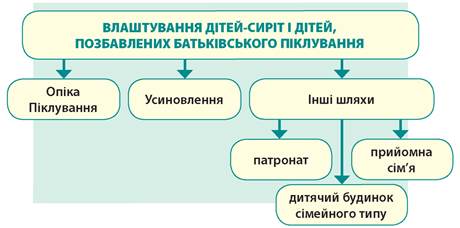 Додаток 2.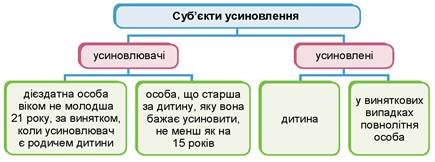 Додаток 3.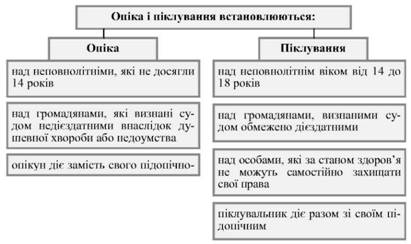 Додаток 4.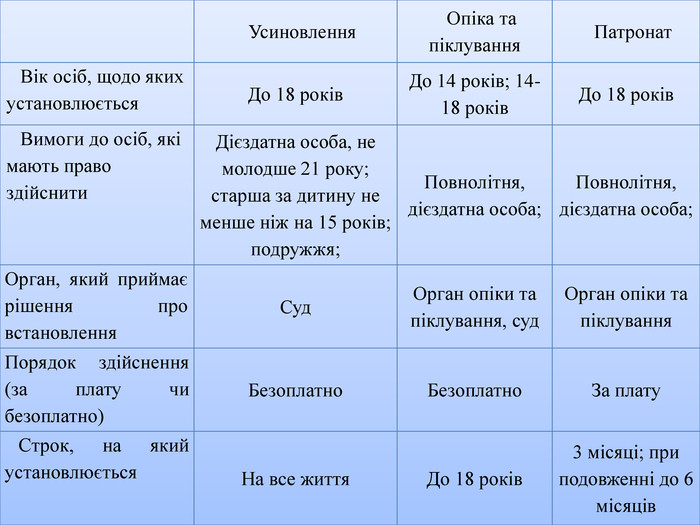 Додаток 5.Про охорону дитинства(Відомості Верховної Ради України (ВВР), 2001, № 30, ст.142){Із змінами, внесеними згідно із Законами
№ 3109-III від 07.03.2002, ВВР, 2002, № 32, ст.232
№ 177-IV від 26.09.2002, ВВР, 2002, № 46, ст.347
№ 380-IV від 26.12.2002, ВВР, 2003, № 10-11, ст.86
№ 1344-IV від 27.11.2003, ВВР, 2004, № 17-18, ст.250
№ 1410-IV від 03.02.2004, ВВР, 2004, № 19, ст.251
№ 2304-IV від 11.01.2005, ВВР, 2005, № 6, ст.144
№ 2353-IV від 18.01.2005, ВВР, 2005, № 10, ст.191
№ 2414-IV від 03.02.2005, ВВР, 2005, № 11, ст.202
№ 2505-IV від 25.03.2005, ВВР, 2005, № 17, № 18-19, ст.267
№ 257-VI від 10.04.2008, ВВР, 2008, № 24, ст.230
№ 1343-VI від 19.05.2009, ВВР, 2009, № 39, ст.550
№ 1397-VI від 21.05.2009, ВВР, 2009, № 41, ст.596
№ 2394-VI від 01.07.2010, ВВР, 2010, № 39, ст.513
№ 2435-VI від 06.07.2010, ВВР, 2010, № 46, ст.539
№ 3234-VI від 19.04.2011, ВВР, 2011, № 42, ст.433
№ 3525-VI від 16.06.2011, ВВР, 2012, № 4, ст.20
№ 4723-VI від 17.05.2012, ВВР, 2013, № 14, ст.95
№ 5290-VI від 18.09.2012, ВВР, 2013, № 41, ст.549
№ 5462-VI від 16.10.2012, ВВР, 2014, № 6-7, ст.80
№ 5477-VI від 06.11.2012, ВВР, 2013, № 50, ст.693
№ 243-VII від 16.05.2013, ВВР, 2014, № 11, ст.140
№ 76-VIII від 28.12.2014, ВВР, 2015, № 6, ст.40
№ 425-VIII від 14.05.2015, ВВР, 2015, № 30, ст.271
№ 901-VIII від 23.12.2015, ВВР, 2016, № 4, ст.44
№ 911-VIII від 24.12.2015, ВВР, 2016, № 5, ст.50
№ 936-VIII від 26.01.2016, ВВР, 2016, № 10, ст.99
№ 1492-VIII від 07.09.2016, ВВР, 2016, № 43, ст.736 - положення щодо застосування пробаційних програм набирають чинності з 1 січня 2018 року
№ 1812-VIII від 17.01.2017, ВВР, 2017, № 7-8, ст.51
№ 1838-VIII від 07.02.2017, ВВР, 2017, № 11, ст.104
№ 2180-VIII від 07.11.2017, ВВР, 2017, № 51-52, ст.445
№ 2229-VIII від 07.12.2017, ВВР, 2018, № 5, ст.35
№ 2249-VIII від 19.12.2017, ВВР, 2018, № 6-7, ст.43
№ 2279-VIII від 08.02.2018, ВВР, 2018, № 11, ст.59
№ 2300-VIII від 27.02.2018, ВВР, 2018, № 14, ст.79
№ 2443-VIII від 22.05.2018, ВВР, 2018, № 33, ст.250
№ 2745-VIII від 06.06.2019, ВВР, 2019, № 30, ст.119
№ 720-IX від 17.06.2020, ВВР, 2020, № 47, ст.408
№ 1053-IX від 03.12.2020, ВВР, 2021, № 8, ст.59 - вводиться в дію з 30.06.2021
№ 1095-IX від 16.12.2020, ВВР, 2021, № 6, ст.50 - вводиться в дію з 31.03.2021
№ 1256-IX від 18.02.2021, ВВР, 2021, № 20, ст.187
№ 1822-IX від 21.10.2021, ВВР, 2022, № 1, ст.2
№ 1871-IX від 05.11.2021
№ 2153-IX від 24.03.2022}{Установити, що у 2016 році норми і положення абзацу п’ятого частини третьої статті 5, частин п’ятої, чотирнадцятої - шістнадцятої статті 19 цього Закону застосовуються у порядку та розмірах, встановлених Кабінетом Міністрів України, виходячи з наявних фінансових ресурсів державного і місцевих бюджетів та бюджету Фонду соціального страхування України згідно із Законом № 928-VIII від 25.12.2015}{У тексті Закону слова "інвалід", "дитина-інвалід" та "інвалід з дитинства" в усіх відмінках і числах замінено відповідно словами "особа з інвалідністю", "дитина з інвалідністю" та "особа з інвалідністю з дитинства" у відповідному відмінку і числі згідно із Законом № 2249-VIII від 19.12.2017}Цей Закон визначає охорону дитинства в Україні як стратегічний загальнонаціональний пріоритет, що має важливе значення для забезпечення національної безпеки України, ефективності внутрішньої політики держави, і з метою забезпечення реалізації прав дитини на життя, охорону здоров’я, освіту, соціальний захист, всебічний розвиток та виховання в сімейному оточенні встановлює основні засади державної політики у цій сфері, що ґрунтуються на забезпеченні найкращих інтересів дитини.{Преамбула в редакції Закону № 936-VIII від 26.01.2016; із змінами, внесеними згідно із Законом № 2180-VIII від 07.11.2017}Розділ I
ЗАГАЛЬНІ ПОЛОЖЕННЯСтаття 1. Визначення термінівУ цьому Законі терміни вживаються в такому значенні:дитина - особа віком до 18 років (повноліття), якщо згідно з законом, застосовуваним до неї, вона не набуває прав повнолітньої раніше;дитинство - період розвитку людини до досягнення повноліття;забезпечення найкращих інтересів дитини - дії та рішення, що спрямовані на задоволення індивідуальних потреб дитини відповідно до її віку, статі, стану здоров’я, особливостей розвитку, життєвого досвіду, родинної, культурної та етнічної належності та враховують думку дитини, якщо вона досягла такого віку і рівня розвитку, що може її висловити;{Статтю 1 доповнено новим абзацом згідно із Законом № 936-VIII від 26.01.2016}жорстоке поводження з дитиною - будь-які форми фізичного, психологічного, сексуального або економічного насильства над дитиною, зокрема домашнього насильства, а також будь-які незаконні угоди стосовно дитини, зокрема вербування, переміщення, переховування, передача або одержання дитини, вчинені з метою експлуатації, з використанням обману, шантажу чи уразливого стану дитини;{Статтю 1 доповнено новим абзацом згідно із Законом № 2229-VIII від 07.12.2017}охорона дитинства - система державних та громадських заходів, спрямованих на забезпечення повноцінного життя, всебічного виховання і розвитку дитини та захисту її прав;дитина-сирота - дитина, в якої померли чи загинули батьки;діти, позбавлені батьківського піклування, - діти, які залишилися без піклування батьків у зв’язку з позбавленням їх батьківських прав, відібранням у батьків без позбавлення батьківських прав, визнанням батьків безвісно відсутніми або недієздатними, оголошенням їх померлими, відбуванням покарання в місцях позбавлення волі та перебуванням їх під вартою на час слідства, розшуком їх органами Національної поліції, пов’язаним з відсутністю відомостей про їх місцезнаходження, тривалою хворобою батьків, яка перешкоджає їм виконувати свої батьківські обов’язки, а також діти, розлучені із сім’єю, підкинуті діти, діти, батьки яких невідомі, діти, від яких відмовились батьки, діти, батьки яких не виконують своїх батьківських обов’язків з причин, які неможливо з’ясувати у зв’язку з перебуванням батьків на тимчасово окупованій території України або в районах проведення антитерористичної операції, здійснення заходів із забезпечення національної безпеки і оборони, відсічі і стримування збройної агресії Російської Федерації у Донецькій та Луганській областях, та безпритульні діти;{Абзац статті 1 із змінами, внесеними згідно із Законами № 5290-VI від 18.09.2012, № 901-VIII від 23.12.2015, № 936-VIII від 26.01.2016, № 2443-VIII від 22.05.2018}дитина, яка постраждала внаслідок воєнних дій та збройних конфліктів, - дитина, яка внаслідок воєнних дій чи збройного конфлікту отримала поранення, контузію, каліцтво, зазнала фізичного, сексуального, психологічного насильства, була викрадена або незаконно вивезена за межі України, залучалася до участі у військових формуваннях або незаконно утримувалася, у тому числі в полоні;{Статтю 1 доповнено новим абзацом згідно із Законом № 936-VIII від 26.01.2016}дитина, яка перебуває у складних життєвих обставинах, - дитина, яка потрапила в умови, що негативно впливають на її життя, стан здоров’я та розвиток у зв’язку з інвалідністю, тяжкою хворобою, безпритульністю, перебуванням у конфлікті із законом, залученням до найгірших форм дитячої праці, залежністю від психотропних речовин та інших видів залежності, жорстоким поводженням, зокрема домашнім насильством, ухилянням батьків, осіб, які їх замінюють, від виконання своїх обов’язків, обставинами стихійного лиха, техногенних аварій, катастроф, воєнних дій чи збройних конфліктів тощо, що встановлено за результатами оцінки потреб дитини;{Статтю 1 доповнено новим абзацом згідно із Законом № 936-VIII від 26.01.2016; із змінами, внесеними згідно із Законами № 2229-VIII від 07.12.2017}дитина, розлучена із сім’єю, - дитина, яка прибуває чи прибула на територію України без супроводу батьків чи одного з них, діда чи баби, повнолітніх брата чи сестри або опікуна чи піклувальника, призначених відповідно до законодавства країни походження, або інших повнолітніх осіб, які до прибуття в Україну добровільно чи в силу звичаю країни походження взяли на себе відповідальність за виховання дитини;{Статтю 1 доповнено новим абзацом згідно із Законом № 5290-VI від 18.09.2012}безпритульні діти - діти, які були покинуті батьками, самі залишили сім’ю або дитячі заклади, де вони виховувались, і не мають певного місця проживання;дитина з інвалідністю - дитина зі стійким розладом функцій організму, спричиненим захворюванням, травмою або вродженими вадами розумового чи фізичного розвитку, що зумовлюють обмеження її нормальної життєдіяльності та необхідність додаткової соціальної допомоги і захисту;дитина-біженець - дитина, яка не є громадянином України і внаслідок обгрунтованих побоювань стати жертвою переслідувань за ознаками раси, віросповідання, національності, громадянства (підданства), належності до певної соціальної групи або політичних переконань перебуває за межами країни своєї громадянської належності та не може користуватися захистом цієї країни або не бажає користуватися цим захистом внаслідок таких побоювань, або, не маючи громадянства (підданства) і перебуваючи за межами країни свого попереднього постійного проживання, не може чи не бажає повернутися до неї внаслідок зазначених побоювань;{Абзац статті 1 в редакції Закону № 177-IV від 26.09.2002}дитина, яка потребує додаткового захисту, - дитина, яка не є біженцем відповідно до Конвенції про статус біженців 1951 року і Протоколу щодо статусу біженців 1967 року та Закону України "Про біженців та осіб, які потребують додаткового або тимчасового захисту", але потребує захисту, оскільки вона була змушена прибути в Україну або залишитися в Україні внаслідок виникнення загрози її життю, безпеці чи свободі в країні походження, через побоювання застосування щодо неї смертної кари або виконання вироку про смертну кару чи тортур, нелюдського або такого, що принижує гідність, поводження чи покарання;{Статтю 1 доповнено новим абзацом згідно із Законом № 5290-VI від 18.09.2012}діти, які потребують тимчасового захисту, - діти, які є іноземцями та особами без громадянства, які постійно проживають на території країни, що має спільний кордон з Україною, які масово вимушені шукати захисту в Україні внаслідок зовнішньої агресії, іноземної окупації, громадянської війни, зіткнень на етнічній основі, природних чи техногенних катастроф або інших подій, що порушують громадський порядок у певній частині або на всій території країни походження;{Статтю 1 доповнено новим абзацом згідно із Законом № 5290-VI від 18.09.2012}діти, які мають право на безоплатне або пільгове забезпечення дитячим харчуванням, діти грудного віку та другого року життя, які входять до складу малозабезпечених сімей, діти грудного та раннього віку, які мають статус дитини, яка постраждала внаслідок воєнних дій і збройних конфліктів, або з числа внутрішньо переміщених осіб, або дітей з числа осіб, визначених у статті 10 Закону України "Про статус ветеранів війни, гарантії їх соціального захисту";{Статтю 1 доповнено новим абзацом згідно із Законом № 1822-IX від 21.10.2021}неповна сім’я - сім’я, що складається з матері або батька і дитини (дітей);багатодітна сім’я - сім’я, в якій подружжя (чоловік та жінка) перебуває у зареєстрованому шлюбі, разом проживає та виховує трьох і більше дітей, у тому числі кожного з подружжя, або один батько (одна мати), який (яка) проживає разом з трьома і більше дітьми та самостійно їх виховує. До складу багатодітної сім’ї включаються також діти, які навчаються за денною або дуальною формою здобуття освіти у закладах загальної середньої, професійної (професійно-технічної), фахової передвищої та вищої освіти, - до закінчення закладів освіти, але не довше ніж до досягнення ними 23 років;{Абзац статті 1 в редакції Законів № 3525-VI від 16.06.2011, № 2745-VIII від 06.06.2019}{Друге речення абзацу статті 1 набирає чинності з 1 січня 2012 року - див. пункт 2 Закону № 3525-VI від 16.06.2011}прийомна сім’я - сім’я, яка добровільно взяла із закладів для дітей-сиріт і дітей, позбавлених батьківського піклування, від 1 до 4 дітей на виховання та спільне проживання;дитячий будинок сімейного типу - окрема сім’я, яка створюється за бажанням подружжя або окремої особи, яка не перебуває у шлюбі, які беруть на виховання та спільне проживання не менш як 5 дітей-сиріт і дітей, позбавлених батьківського піклування;контакт з дитиною - реалізація матір’ю, батьком, іншими членами сім’ї та родичами, у тому числі тими, з якими дитина не проживає, права на спілкування з дитиною, побачення зазначених осіб з дитиною, а також надання їм інформації про дитину або дитині про таких осіб, якщо це не суперечить інтересам дитини.{Статтю 1 доповнено абзацом згідно із Законом № 1397-VI від 21.05.2009}Стаття 2. Законодавство про охорону дитинства та його завданняЗаконодавство про охорону дитинства грунтується на Конституції України, Конвенції ООН про права дитини, міжнародних договорах, згода на обов’язковість яких надана Верховною Радою України, і складається з цього Закону, а також інших нормативно-правових актів, що регулюють суспільні відносини у цій сфері.Завданням законодавства про охорону дитинства є розширення соціально-правових гарантій дітей, забезпечення фізичного, інтелектуального, культурного розвитку молодого покоління, створення соціально-економічних і правових інститутів з метою захисту прав та законних інтересів дитини в Україні.Стаття 3. Основні принципи охорони дитинстваВсі діти на території України, незалежно від раси, кольору шкіри, статі, мови, релігії, політичних або інших переконань, національного, етнічного або соціального походження, майнового стану, стану здоров’я та народження дітей і їх батьків (чи осіб, які їх замінюють) або будь-яких інших обставин, мають рівні права і свободи, визначені цим Законом та іншими нормативно-правовими актами.Держава гарантує всім дітям рівний доступ до безоплатної правової допомоги, необхідної для забезпечення захисту їхніх прав, на підставах та в порядку, встановлених законом, що регулює надання безоплатної правової допомоги.{Частина друга статті 3 в редакції Закону № 5477-VI від 06.11.2012}У разі якщо вік особи не встановлено, але є підстави вважати, що особа є дитиною, до встановлення віку такої особи їй надається захист, передбачений для дитини згідно з цим Законом та іншими актами законодавства.{Статтю 3 доповнено частиною третьою згідно із Законом № 1256-IX від 18.02.2021}Стаття 4. Система заходів щодо охорони дитинстваСистема заходів щодо охорони дитинства в Україні включає:визначення основних правових, економічних, організаційних, культурних та соціальних засад щодо охорони дитинства, удосконалення законодавства про правовий і соціальний захист дітей, приведення його у відповідність з міжнародними правовими нормами у цій сфері;забезпечення належних умов для гарантування безпеки, охорони здоров’я, навчання, виховання, фізичного, психічного, соціального, духовного та інтелектуального розвитку дітей, їх соціально-психологічної адаптації та активної життєдіяльності, зростання в сімейному оточенні в атмосфері миру, гідності, взаємоповаги, свободи та рівності;{Абзац третій статті 4 із змінами, внесеними згідно із Законом № 2180-VIII від 07.11.2017}проведення державної політики, спрямованої на реалізацію цільових програм з охорони дитинства, підтримки виробництва дитячого харчування, у тому числі первинного виробництва, надання дітям пільг, переваг та соціальних гарантій у процесі виховання, навчання, підготовки до трудової діяльності, заохочення наукових досліджень з актуальних проблем дитинства;{Абзац четвертий статті 4 із змінами, внесеними згідно із Законом № 1822-IX від 21.10.2021}встановлення відповідальності юридичних і фізичних осіб (посадових осіб і громадян) за порушення прав і законних інтересів дитини, заподіяння їй шкоди;створення умов для забезпечення наявності на ринку в достатній кількості дитячого харчування, що відповідає вимогам законодавства про безпечність та окремі показники якості харчових продуктів, у тому числі шляхом запровадження пільгового кредитування та/або оподаткування операторів ринку харчових продуктів, митного та/або тарифного регулювання.{Статтю 4 доповнено абзацом шостим згідно із Законом № 1822-IX від 21.10.2021}Стаття 5. Організація охорони дитинстваОсновні засади охорони дитинства та державну політику у цій сфері визначає Верховна Рада України шляхом затвердження відповідних загальнодержавних програм.Проведення державної політики щодо охорони дитинства, розробку і здійснення цільових загальнодержавних програм соціального захисту та поліпшення становища дітей, підтримки сімей з дітьми, координацію діяльності центральних та місцевих органів виконавчої влади у цій сфері забезпечує Кабінет Міністрів України. Щорічно Кабінет Міністрів України звітує Верховній Раді України про стан демографічної ситуації в Україні, становище дітей та тенденції його змін у ході впроваджених соціально-економічних перетворень.{Частина друга статті 5 із змінами, внесеними згідно із Законом № 936-VIII від 26.01.2016}Місцеві органи виконавчої влади та органи місцевого самоврядування відповідно до їх компетенції, визначеної законом, забезпечують:{Абзац перший частини третьої статті 5 в редакції Закону № 911-VIII від 24.12.2015}проведення державної політики у сфері охорони дитинства, розроблення і здійснення галузевих та регіональних програм поліпшення становища дітей, підтримки сімей з дітьми, вирішення інших питань у цій сфері;{Абзац другий частини третьої статті 5 в редакції Закону № 911-VIII від 24.12.2015; із змінами, внесеними згідно із Законом № 936-VIII від 26.01.2016}розвиток мережі навчальних закладів, закладів охорони здоров’я, соціального захисту, а також позашкільних навчальних закладів, діяльність яких спрямована на організацію дозвілля, відпочинку і оздоровлення дітей, зміцнення їх матеріально-технічної бази;{Абзац третій частини третьої статті 5 в редакції Закону № 911-VIII від 24.12.2015}вирішення питань щодо забезпечення прав дітей, встановлення опіки і піклування, створення інших передбачених законодавством умов для виховання дітей, які внаслідок смерті батьків, позбавлення батьків батьківських прав, хвороби батьків чи з інших причин залишилися без батьківського піклування, а також для захисту особистих і майнових прав та інтересів дітей;{Абзац четвертий частини третьої статті 5 в редакції Закону № 911-VIII від 24.12.2015; із змінами, внесеними згідно із Законом № 936-VIII від 26.01.2016}організацію безкоштовного харчування дітей-сиріт, дітей, позбавлених батьківського піклування, дітей з особливими освітніми потребами, які навчаються у спеціальних і інклюзивних класах, та учнів 1-4 класів загальноосвітніх навчальних закладів із сімей, які отримують допомогу відповідно до Закону України "Про державну соціальну допомогу малозабезпеченим сім’ям";{Абзац п'ятий частини третьої статті 5 в редакції Закону № 911-VIII від 24.12.2015}можуть забезпечувати пільговий проїзд учнів, вихованців, студентів до місця навчання і додому у порядку та розмірах, визначених органами місцевого самоврядування, та передбачати на це відповідні видатки з місцевих бюджетів;{Абзац шостий частини третьої статті 5 в редакції Закону № 76-VIII від 28.12.2014}вирішення питань про надання пільг та державної допомоги дітям та сім’ям з дітьми відповідно до законодавства;контроль за дотриманням в ігрових залах, комп’ютерних клубах, відеотеках, дискотеках, інших розважальних закладах та громадських місцях правопорядку та етичних норм стосовно дітей;{Частину третю статті 5 доповнено абзацом згідно із Законом № 2304-IV від 11.01.2005}вжиття інших заходів щодо охорони дитинства, віднесених до їх компетенції законодавством України.Інші органи виконавчої влади в межах своїх повноважень:подають Кабінету Міністрів України пропозиції щодо вдосконалення положень законодавства, які стосуються забезпечення захисту прав дітей;подають висновки до проектів законодавчих актів із зазначених питань;надають засобам масової інформації, громадськості та особам чи органам, які займаються вирішенням питань захисту дітей, загальну інформацію про забезпечення захисту прав дітей.{Частина четверта статті 5 в редакції Закону № 1397-VI від 21.05.2009}У порядку, встановленому законодавством, трудові колективи, благодійні та інші громадські організації, фізичні особи можуть брати участь у забезпеченні реалізації заходів з охорони дитинства, поліпшення становища дітей, створення розвиненої системи сімейних форм виховання дітей-сиріт і дітей, позбавлених батьківського піклування, та патронату над дітьми, які перебувають у складних життєвих обставинах, розвитку послуг з підтримки батьків або осіб, які їх замінюють, заходів, спрямованих на забезпечення відповідних умов для виховання, освіти, всебічного гармонійного культурного і фізичного розвитку дитини.{Частина п'ята статті 5 в редакції Закону № 936-VIII від 26.01.2016}Держава сприяє трудовим колективам, громадським та благодійним організаціям, іншим об’єднанням громадян та фізичним особам у їх діяльності, спрямованій на поліпшення становища дітей, охорону їх прав та інтересів, заохочує розвиток усіх форм благодійності, патронату і спонсорства щодо дітей шляхом надання податкових, інвестиційних, митних, кредитних та тарифних пільг у порядку, встановленому законами України.Розділ II
ПРАВА ТА СВОБОДИ ДИТИНИСтаття 6. Право на життя та охорону здоров’яКожна дитина має право на життя з моменту визначення її живонародженою та життєздатною за критеріями Всесвітньої організації охорони здоров’я.Держава гарантує дитині право на охорону здоров’я, безоплатну кваліфіковану медичну допомогу в державних і комунальних закладах охорони здоров’я, сприяє створенню безпечних умов для життя і здорового розвитку дитини, раціонального харчування, формуванню навичок здорового способу життя.З цією метою держава вживає заходів щодо:зниження рівня смертності немовлят і дитячої смертності;забезпечення надання необхідної медичної допомоги всім дітям;боротьби з хворобами і недоїданням, у тому числі шляхом надання дітям доступу до достатньої кількості якісних харчових продуктів та чистої питної води;створення безпечних і здорових умов праці;надання матерям належних послуг з охорони здоров’я у допологовий і післяпологовий періоди;забезпечення всіх прошарків суспільства, зокрема батьків і дітей, інформацією щодо охорони здоров’я і здорового харчування дітей, переваг грудного вигодовування, гігієни, санітарних умов проживання дітей та запобігання нещасним випадкам;розвитку просвітницької роботи, послуг у галузі планування сім’ї та охорони репродуктивного здоров’я;пільгового забезпечення дітей ліками та харчуванням у порядку, встановленому законодавством.Стаття 7. Право на ім’я та громадянствоКожна дитина з моменту народження має право на ім’я та громадянство. Місце і порядок реєстрації народження дитини визначаються сімейним законодавством, реєстрацію актів цивільного стану, а підстави і порядок набуття та зміни громадянства визначаються Законом України "Про громадянство України", іншими нормативно-правовими актами.{Стаття 7 із змінами, внесеними згідно із Законом № 1410-IV від 03.02.2004}Стаття 8. Право на достатній життєвий рівеньКожна дитина має право на рівень життя, достатній для її фізичного, інтелектуального, морального, культурного, духовного і соціального розвитку.Батьки або особи, які їх замінюють, несуть відповідальність за створення умов, необхідних для всебічного розвитку дитини, відповідно до законів України.Стаття 9. Право дитини на вільне висловлення думки та отримання інформаціїКожна дитина має право на вільне висловлювання особистої думки, формування власних поглядів, розвиток власної суспільної активності, отримання інформації, що відповідає її віку. Це право включає свободу розшукувати, одержувати, використовувати, поширювати та зберігати інформацію в усній, письмовій чи іншій формі, за допомогою творів мистецтва, літератури, засобів масової інформації, засобів зв’язку (комп’ютерної, телефонної мережі тощо) чи інших засобів на вибір дитини. Їй забезпечується доступ до інформації та матеріалів з різних національних і міжнародних джерел, особливо тих, які сприяють здоровому фізичному і психічному розвитку, соціальному, духовному та моральному благополуччю.Діти мають право звертатися до органів державної влади, органів місцевого самоврядування, підприємств, установ, організацій, засобів масової інформації та їх посадових осіб із зауваженнями та пропозиціями стосовно їхньої діяльності, заявами та клопотаннями щодо реалізації своїх прав і законних інтересів та скаргами про їх порушення.З метою реалізації цього права держава сприяє:поширенню засобами масової інформації матеріалів, корисних для розвитку дитини;виданню та розповсюдженню дитячої літератури та підручників шляхом створення пільгових умов для їх видання;міжнародному співробітництву у сфері обміну та поширення інформації та матеріалів, що надходять із різних національних і міжнародних джерел;діяльності засобів масової інформації, спрямованій на задоволення мовних потреб дітей, у тому числі тих, які належать до національних меншин.Здійснення прав дитини на вільне висловлювання думки та отримання інформації може бути обмежене законом в інтересах національної безпеки, територіальної цілісності або громадського порядку з метою запобігання заворушенням чи кримінальним правопорушенням, для охорони здоров’я населення, для захисту репутації або прав інших людей, для запобігання розголошенню інформації, одержаної конфіденційно, або для підтримання авторитету та неупередженості правосуддя.{Частина четверта статті 9 із змінами, внесеними згідно із Законом № 720-IX від 17.06.2020}Стаття 10. Право на захист від усіх форм насильстваКожній дитині гарантується право на свободу, особисту недоторканність та захист гідності. Дисципліна і порядок у сім’ї, навчальних та інших дитячих закладах мають забезпечуватися на принципах, що грунтуються на взаємоповазі, справедливості і виключають приниження честі та гідності дитини.Держава здійснює захист дитини від:усіх форм домашнього насильства та інших проявів жорстокого поводження з дитиною, експлуатації, включаючи сексуальне насильство, у тому числі з боку батьків або осіб, які їх замінюють;{Абзац другий частини другої статті 10 в редакції Закону № 2229-VIII від 07.12.2017}втягнення у злочинну діяльність, залучення до вживання алкоголю, наркотичних засобів і психотропних речовин;залучення до екстремістських релігійних психокультових угруповань та течій, використання її для створення та розповсюдження порнографічних матеріалів, примушування до проституції, жебрацтва, бродяжництва, втягнення до азартних ігор тощо.Держава через органи опіки і піклування, служби у справах дітей, центри соціальних служб для сім’ї, дітей та молоді, кол-центр з питань запобігання та протидії домашньому насильству, насильству за ознакою статі та насильству стосовно дітей у порядку, встановленому законодавством, надає дитині та особам, які піклуються про неї, необхідну допомогу у запобіганні та виявленні випадків жорстокого поводження з дитиною, передачі інформації про ці випадки для розгляду до відповідних уповноважених законом органів для проведення розслідування і вжиття заходів щодо припинення насильства.{Частина третя статті 10 із змінами, внесеними згідно із Законами № 3109-III від 07.03.2002, № 2353-IV від 18.01.2005, № 5462-VI від 16.10.2012, № 2229-VIII від 07.12.2017}Дитина вправі особисто звернутися до органу опіки та піклування, служби у справах дітей, центрів соціальних служб для сім’ї, дітей та молоді, кол-центру з питань запобігання та протидії домашньому насильству, насильству за ознакою статі та насильству стосовно дітей, інших уповноважених органів за захистом своїх прав, свобод і законних інтересів.{Частина четверта статті 10 із змінами, внесеними згідно із Законами № 3109-III від 07.03.2002, № 2353-IV від 18.01.2005, № 5462-VI від 16.10.2012, № 2229-VIII від 07.12.2017}Розголошення чи публікація будь-якої інформації про дитину, що може заподіяти їй шкоду, без згоди законного представника дитини забороняється.Процедура розгляду скарг дітей на порушення їх прав і свобод, домашнє насильство та інші прояви жорстокого поводження з дитиною встановлюється законодавством.{Частина шоста статті 10 із змінами, внесеними згідно із Законом № 2229-VIII від 07.12.2017}Працівники закладів освіти, охорони здоров’я, соціального захисту, фізичної культури і спорту, оздоровлення та відпочинку, які контактують з дітьми, повинні бути ознайомлені з інформацією про захист дітей від усіх форм насильства, у тому числі домашнього насильства, експлуатації, найгірших форм дитячої праці або інших проявів жорстокого поводження з дитиною.{Статтю 10 доповнено частиною сьомою згідно із Законом № 1256-IX від 18.02.2021}Адміністрація підприємств, установ і організацій незалежно від форми власності та господарювання, до штатів яких входять особи, які в своїй роботі контактують з дітьми, зобов’язана проводити їх періодичне інформування про захист дітей від усіх форм насильства та експлуатації.{Статтю 10 доповнено частиною восьмою згідно із Законом № 1256-IX від 18.02.2021}Порядок організації, планування і проведення зазначеного інформування та його періодичність визначаються Кабінетом Міністрів України.{Статтю 10 доповнено частиною дев'ятою згідно із Законом № 1256-IX від 18.02.2021}Заходи із запобігання та профілактики насильства включаються до цільових загальнодержавних програм соціального захисту та поліпшення становища дітей.{Статтю 10 доповнено частиною десятою згідно із Законом № 1256-IX від 18.02.2021}Забороняється працювати у контакті з дітьми особам, інформацію про яких внесено до Єдиного реєстру осіб, засуджених за злочини проти статевої свободи та статевої недоторканості малолітньої особи.{Статтю 10 доповнено частиною одинадцятою згідно із Законом № 1256-IX від 18.02.2021}Розділ III
ДИТИНА І СІМ’ЯСтаття 11. Дитина і сім’яСім’я є природним середовищем для фізичного, духовного, інтелектуального, культурного, соціального розвитку дитини, її матеріального забезпечення і несе відповідальність за створення належних умов для цього.Кожна дитина має право на проживання в сім’ї разом з батьками або в сім’ї одного з них та на піклування батьків.Батько і мати мають рівні права та обов’язки щодо своїх дітей. Предметом основної турботи та основним обов’язком батьків є забезпечення інтересів своєї дитини.Стаття 12. Права, обов’язки та відповідальність батьків за виховання та розвиток дитиниВиховання в сім’ї є першоосновою розвитку особистості дитини. На кожного з батьків покладається однакова відповідальність за виховання, навчання і розвиток дитини. Батьки або особи, які їх замінюють, мають право і зобов’язані виховувати дитину, піклуватися про її здоров’я, фізичний, духовний і моральний розвиток, навчання, створювати належні умови для розвитку її природних здібностей, поважати гідність дитини, готувати її до самостійного життя та праці.Виховання дитини має спрямовуватися на розвиток її особистості, поваги до прав, свобод людини і громадянина, мови, національних історичних і культурних цінностей українського та інших народів, підготовку дитини до свідомого життя у суспільстві в дусі взаєморозуміння, миру, милосердя, забезпечення рівноправності всіх членів суспільства, злагоди та дружби між народами, етнічними, національними, релігійними групами.Держава надає батькам або особам, які їх замінюють, допомогу у виконанні ними своїх обов’язків щодо виховання дітей, захищає права сім’ї, сприяє розвитку системи послуг з підтримки сімей з дітьми та мережі дитячих закладів.{Частина третя статті 12 в редакції Закону № 936-VIII від 26.01.2016}Позбавлення батьківських прав або відібрання дитини у батьків без позбавлення їх цих прав не звільняє батьків від обов’язку утримувати дітей.Порядок і розміри відшкодування витрат на перебування дитини в прийомній сім’ї, сім’ї патронатного вихователя, дитячому будинку сімейного типу, будинку дитини, дитячому будинку, дитячому будинку-інтернаті, школі-інтернаті чи іншому закладі для дітей-сиріт та дітей, позбавлених батьківського піклування, встановлюються законодавством.{Частина п'ята статті 12 в редакції Закону № 936-VIII від 26.01.2016}Батьки або особи, які їх замінюють, несуть відповідальність за порушення прав і обмеження законних інтересів дитини на охорону здоров’я, фізичний і духовний розвиток, навчання, невиконання та ухилення від виконання батьківських обов’язків відповідно до закону.У разі відмови від надання дитині необхідної медичної допомоги, якщо це загрожує її здоров’ю, батьки або особи, які їх замінюють, несуть відповідальність згідно з законом. Медичні працівники у разі критичного стану здоров’я дитини, який потребує термінового медичного втручання, зобов’язані попередити батьків або осіб, які їх замінюють, про відповідальність за залишення дитини в небезпеці.Стаття 13. Державна допомога сім’ям з дітьмиЗ метою створення належних матеріальних умов для виховання дітей у сім’ях держава надає батькам або особам, які їх замінюють, соціальну допомогу, передбачену Законом України "Про державну допомогу сім’ям з дітьми" та іншими законами України.Сім’ям з дітьми у порядку, що визначається Кабінетом Міністрів України, надаються пільгові довгострокові кредити на придбання житла, предметів довгострокового користування та житлове будівництво.Багатодітним сім’ям надаються такі пільги:1) 50-відсоткова знижка плати за користування житлом (квартирна плата) в межах норм, передбачених чинним законодавством (21 кв. метр загальної площі житла на кожного члена сім’ї, який постійно проживає в жилому приміщенні (будинку), та додатково 10,5 кв. метра на сім’ю);2) 50-відсоткова знижка плати за користування комунальними послугами (газопостачання, електропостачання та інші послуги) та вартості скрапленого балонного газу для побутових потреб у межах норм, визначених законодавством.Площа житла, на яку надається знижка при розрахунках плати за опалення, становить 21 кв. метр опалюваної площі на кожного члена сім’ї, який постійно проживає в жилому приміщенні (будинку), та додатково 10,5 кв. метра на сім’ю;3) 50-відсоткова знижка вартості палива, у тому числі рідкого, в межах норм, визначених законодавством, у разі якщо відповідні будинки не мають центрального опалення;4) позачергове встановлення квартирних телефонів. Абонентна плата за користування квартирним телефоном встановлюється у розмірі 50 відсотків від затверджених тарифів.{Статтю 13 доповнено частиною третьою згідно із Законом № 1343-VI від 19.05.2009}Пільги щодо плати за користування житлом (квартирної плати), комунальними послугами та вартості палива, передбачені пунктами 1-3 частини третьої цієї статті, надаються багатодітним сім’ям незалежно від виду житла та форми власності на нього.{Статтю 13 доповнено частиною четвертою згідно із Законом № 1343-VI від 19.05.2009}Дитячим будинкам сімейного типу та прийомним сім’ям, в яких не менше року проживають відповідно троє або більше дітей, а також сім’ям (крім багатодітних сімей), в яких не менше року проживають троє і більше дітей, враховуючи тих, над якими встановлено опіку чи піклування, надаються пільги, передбачені частиною третьою, з урахуванням умов, визначених частиною четвертою цієї статті.{Статтю 13 доповнено новою частиною згідно із Законом № 4723-VI від 17.05.2012}Дітям з багатодітних сімей надаються такі пільги:1) безоплатне одержання ліків за рецептами лікарів;2) щорічне медичне обстеження і диспансеризація в державних та комунальних закладах охорони здоров’я із залученням необхідних спеціалістів, а також компенсація витрат на зубопротезування;3) першочергове обслуговування в лікувально-профілактичних закладах, аптеках та першочергова госпіталізація;4) безоплатний проїзд усіма видами міського пасажирського транспорту (крім таксі), автомобільним транспортом загального користування в сільській місцевості, а також залізничним і водним транспортом приміського сполучення та автобусами приміських і міжміських маршрутів, у тому числі внутрірайонних, внутрі- та міжобласних незалежно від відстані та місця проживання за наявності посвідчення встановленого зразка, а в разі запровадження автоматизованої системи обліку оплати проїзду - також електронного квитка, який видається на безоплатній основі;{Пункт 4 частини шостої статті 13 із змінами, внесеними згідно із Законом № 1812-VIII від 17.01.2017}5) безоплатне одержання послуг з оздоровлення та відпочинку відповідно до Закону України "Про оздоровлення та відпочинок дітей".{Статтю 13 доповнено частиною згідно із Законом № 1343-VI від 19.05.2009}Батькам і дітям з багатодітних сімей видаються відповідні посвідчення. Зразок посвідчення, порядок виготовлення і видачі посвідчень встановлюються Кабінетом Міністрів України.{Статтю 13 доповнено частиною згідно із Законом № 1343-VI від 19.05.2009}Установити, що пільги, передбачені пунктами 1, 2, 3 та 4 частини третьої та пунктом 1 частини шостої цієї статті, надаються за умови, якщо розмір середньомісячного сукупного доходу сім’ї в розрахунку на одну особу за попередні шість місяців не перевищує величини доходу, який дає право на податкову соціальну пільгу у порядку, визначеному Кабінетом Міністрів України.{Статтю 13 доповнено частиною восьмою згідно із Законом № 76-VIII від 28.12.2014}Стаття 14. Розлучення дитини з сім’єюДіти та батьки не повинні розлучатися всупереч їх волі, за винятком випадків, коли таке розлучення необхідне в інтересах дитини і цього вимагає рішення суду, що набрало законної сили.Під час вчинення дій, пов’язаних з розлученням дитини з одним або обома батьками, а також інших дій, що стосуються дитини, в порядку, встановленому законом, судом заслуховується думка та побажання дитини.Стаття 15. Право дитини на контакт з батьками, які проживають окремо{Назва статті 15 в редакції Закону № 1397-VI від 21.05.2009}Дитина, яка проживає окремо від батьків або одного з них, має право на підтримання з ними регулярних особистих стосунків і прямих контактів.Батьки, які проживають окремо від дитини, зобов’язані брати участь у її вихованні і мають право спілкуватися з нею, якщо судом визнано, що таке спілкування не перешкоджатиме нормальному вихованню дитини.У разі коли батьки не можуть дійти згоди щодо участі одного з батьків, який проживає окремо, у вихованні дитини, порядок такої участі визначається органами опіки та піклування за участю батьків виходячи з інтересів дитини. Рішення органів опіки та піклування з цих питань можуть бути оскаржені до суду у порядку, встановленому законом.Дитина має право на отримання інформації про відсутніх батьків, якщо це не завдає шкоди її психічному і фізичному здоров’ю.Стаття 16. Право дитини на контакт з батьками, іншими членами сім’ї та родичами, які проживають у різних державах{Назва статті 16 в редакції Закону № 1397-VI від 21.05.2009}Дитина, батьки якої проживають у різних державах, має право на регулярні особисті стосунки і прямі контакти з обома батьками. Дитина та її батьки для возз’єднання сім’ї мають право на вільний в’їзд в Україну та виїзд з України у порядку, встановленому законом.Батьки, інші члени сім’ї та родичі, зокрема ті, які проживають у різних державах, не повинні перешкоджати одне одному реалізувати право дитини на контакт з ними, зобов’язані гарантувати повернення дитини до місця її постійного проживання після реалізації нею права на контакт, не допускати неправомірної зміни її місця проживання.{Статтю 16 доповнено частиною другою згідно із Законом № 1397-VI від 21.05.2009}Стаття 16-1. Заходи і гарантії забезпечення виконання рішення суду про реалізацію права дитини на контактЗаходи і гарантії забезпечення виконання рішення суду про реалізацію права дитини на контакт визначаються судом у кожному конкретному випадку.Такими заходами і гарантіями є:зобов’язання особи, яка контактує з дитиною, оплачувати витрати, пов’язані з переїздом та проживанням дитини, а також, у разі потреби, - будь-якої іншої особи, яка супроводжує дитину, повідомляти особі, з якою проживає дитина, про місце перебування дитини під час реалізації нею права на контакт, з’являтися особисто разом з дитиною до органу опіки та піклування з періодичністю, визначеною судом;заборона зміни місця перебування дитини під час реалізації нею права на контакт;реалізація права на контакт з дитиною на території іноземної держави за умови подання органу опіки та піклування за місцем проживання дитини документа, що підтверджує визнання рішення суду України про контакт з дитиною на території іншої держави;інші заходи, передбачені законом.{Закон доповнено статтею 16-1 згідно із Законом № 1397-VI від 21.05.2009}Стаття 17. Право дитини на майноКожна дитина, в тому числі й усиновлена, має право на одержання в установленому законом порядку в спадщину майна і грошових коштів батьків чи одного з них у разі їх смерті або визнання їх за рішенням суду померлими незалежно від місця проживання. Дитина, батьки якої позбавлені батьківських прав, не втрачає права на успадкування їх майна.У разі визнання батьків або одного з них рішенням суду безвісно відсутніми дитина має право на утримання за рахунок їх коштів і майна.Батьки або особи, які їх замінюють, не мають права без дозволу органу опіки та піклування вчиняти правочини щодо нерухомого майна, право власності на яке належить дитині, а у випадках, визначених законом, - також щодо нерухомого майна, право користування яким належить дитині, відмовлятися від належних дитині майнових прав, зобов’язуватися від імені дитини порукою чи видавати письмові зобов’язання.{Частина третя статті 17 в редакції Законів № 3234-VI від 19.04.2011, № 1871-IX від 05.11.2021}Суд у разі позбавлення батьків батьківських прав або відібрання дитини без позбавлення батьківських прав одночасно накладає заборону на відчуження майна та житла дітей, про що повідомляє нотаріуса за місцем знаходження майна та житла.{Частина четверта статті 17 із змінами, внесеними згідно із Законом № 2435-VI від 06.07.2010}Інші майнові права дитини та порядок їх захисту встановлюються законами України.Стаття 18. Право дитини на житлоДержава забезпечує право дитини на проживання в таких санітарно-гігієнічних та побутових умовах, що не завдають шкоди її фізичному та розумовому розвитку.Діти - члени сім’ї наймача або власника жилого приміщення мають право користуватися займаним приміщенням нарівні з власником або наймачем.Органи опіки та піклування зобов’язані здійснювати контроль за додержанням батьками або особами, які їх замінюють, майнових та житлових прав дітей при відчуженні жилих приміщень та купівлі нового житла.Розділ IV
ДИТИНА І СУСПІЛЬСТВОСтаття 19. Право на освітуКожна дитина має право на освіту.Держава гарантує доступність і безоплатність дошкільної, повної загальної середньої, професійної (професійно-технічної), фахової передвищої, вищої освіти в державних і комунальних закладах освіти; надання стипендій та пільг здобувачам освіти таких закладів у порядку, встановленому законодавством України. Громадяни мають право безоплатно здобути фахову передвищу та вищу освіту в державних і комунальних закладах освіти на конкурсній основі.{Частина друга статті 19 із змінами, внесеними згідно із Законом № 911-VIII від 24.12.2015; в редакції Закону № 2745-VIII від 06.06.2019}Держава забезпечує право на вибір навчального закладу і навчання рідною мовою чи на вивчення рідної мови у державних і комунальних навчальних закладах.Місцеві органи виконавчої влади та органи місцевого самоврядування організовують облік дітей дошкільного та шкільного віку для виконання вимог щодо навчання дітей у загальноосвітніх навчальних закладах.Учні державних та комунальних професійно-технічних навчальних закладів із числа дітей-сиріт, дітей, позбавлених батьківського піклування, і дітей, які потребують особливих умов виховання, перебувають на повному утриманні держави. Порядок забезпечення учнів державних та комунальних професійно-технічних навчальних закладів стипендією, організації харчування учнів із числа дітей-сиріт, дітей, позбавлених батьківського піклування, осіб з їх числа, дітей з інвалідністю/осіб з інвалідністю I-III групи та дітей із сімей, які отримують допомогу відповідно до Закону України "Про державну соціальну допомогу малозабезпеченим сім’ям", визначається Кабінетом Міністрів України.{Частина п’ята статті 19 в редакції Закону № 76-VIII від 28.12.2014}Органи місцевого самоврядування відповідно до законодавства можуть забезпечувати харчуванням учнів інших категорій та передбачати на це відповідні видатки з місцевих бюджетів.{Частина статті 19 в редакції Закону № 76-VIII від 28.12.2014}Діти-сироти та діти, позбавлені батьківського піклування (за винятком тих, які мають вади фізичного та розумового розвитку і не можуть навчатися в загальних навчальних закладах), навчаються в загальноосвітніх школах.Для дітей з інвалідністю та осіб з інвалідністю з дитинства, які потребують опіки і стороннього догляду, центральний орган виконавчої влади, що забезпечує формування державної політики у сфері освіти і науки, за згодою батьків дітей або осіб, які їх замінюють, забезпечує навчання в загальноосвітніх та спеціальних загальноосвітніх навчальних закладах за відповідними навчальними програмами, у тому числі і в домашніх умовах.{Статтю 19 доповнено частиною згідно із Законом № 2414-IV від 03.02.2005; із змінами, внесеними згідно із Законом № 5462-VI від 16.10.2012}Діти з інвалідністю та особи з інвалідністю з дитинства, які перебувають у реабілітаційних закладах, закладах та установах, що належать до сфери управління центральних органів виконавчої влади, що забезпечують формування державної політики у сферах трудових відносин, соціального захисту населення, охорони здоров’я, органів виконавчої влади Автономної Республіки Крим у сферах трудових відносин, соціального захисту населення, охорони здоров’я, місцевих державних адміністрацій, мають право на здобуття освіти за індивідуальними навчальними програмами, які узгоджуються з індивідуальними програмами реабілітації дітей з інвалідністю та осіб з інвалідністю з дитинства.{Статтю 19 доповнено частиною згідно із Законом № 2414-IV від 03.02.2005; із змінами, внесеними згідно із Законом № 5462-VI від 16.10.2012}Здобувачі фахової передвищої та вищої освіти із числа дітей-сиріт, дітей, позбавлених батьківського піклування, перебувають на повному утриманні держави. Студентам, які є дітьми з інвалідністю та особами з інвалідністю I-III групи, студентам із сімей, які отримують допомогу відповідно до Закону України "Про державну соціальну допомогу малозабезпеченим сім’ям", включаючи студентів з багатодітних сімей, призначається соціальна стипендія та може надаватися додаткова соціальна і матеріальна допомога.{Частина статті 19 із змінами, внесеними згідно із Законом № 1343-VI від 19.05.2009; в редакції Закону № 911-VIII від 24.12.2015; із змінами, внесеними згідно із Законом № 2745-VIII від 06.06.2019}{Частину одинадцяту статті 19 виключено на підставі Закону № 911-VIII від 24.12.2015}Норми навантаження у навчальних програмах та планах навчальних закладів повинні визначатися з урахуванням віку та стану здоров’я дітей. Контроль за дотриманням цих норм у порядку, встановленому законодавством, здійснюють центральні органи виконавчої влади, що забезпечують формування державної політики у сферах освіти і науки, охорони здоров’я.{Частина статті 19 із змінами, внесеними згідно із Законом № 5462-VI від 16.10.2012}У порядку, встановленому законодавством, держава забезпечує підтримку та заохочення особливо обдарованих дітей шляхом направлення їх на навчання до провідних вітчизняних та іноземних навчальних закладів і встановлення спеціальних стипендій.Держава забезпечує дітям осіб, визнаних постраждалими учасниками Революції Гідності, учасниками бойових дій, особами з інвалідністю внаслідок війни відповідно до Закону України "Про статус ветеранів війни, гарантії їх соціального захисту", дітям, один із батьків яких загинув (пропав безвісти) у районі проведення антитерористичних операцій, здійснення заходів із забезпечення національної безпеки і оборони, відсічі і стримування збройної агресії Російської Федерації у Донецькій та Луганській областях, бойових дій чи збройних конфліктів або помер внаслідок поранення, контузії чи каліцтва, одержаних у районі проведення антитерористичних операцій, здійснення заходів із забезпечення національної безпеки і оборони, відсічі і стримування збройної агресії Російської Федерації у Донецькій та Луганській областях, бойових дій чи збройних конфліктів, а також дітям загиблих (померлих) осіб, визначених у частині першій статті 10-1 Закону України "Про статус ветеранів війни, гарантії їх соціального захисту", дітям, один із батьків яких загинув під час масових акцій громадянського протесту або помер внаслідок поранення, контузії чи каліцтва, одержаних під час масових акцій громадянського протесту, дітям, які проживають у населених пунктах на лінії зіткнення, дітям, зареєстрованим як внутрішньо переміщені особи, у тому числі дітям, які навчаються за денною формою навчання у закладах професійної (професійно-технічної), фахової передвищої та вищої освіти, - до закінчення закладів освіти, але не довше ніж до досягнення ними 23 років, державну цільову підтримку для здобуття професійної (професійно-технічної), фахової передвищої та вищої освіти у державних та комунальних закладах освіти.{Статтю 19 доповнено частиною чотирнадцятою згідно із Законом № 425-VIII від 14.05.2015; із змінами, внесеними згідно із Законами № 1838-VIII від 07.02.2017, № 2443-VIII від 22.05.2018, № 2300-VIII від 27.02.2018, № 2745-VIII від 06.06.2019, № 2153-IX від 24.03.2022}Державна цільова підтримка для здобуття професійної (професійно-технічної), фахової передвищої та вищої освіти надається у вигляді:{Абзац перший частини п’ятнадцятої статті 19 із змінами, внесеними згідно із Законом № 2745-VIII від 06.06.2019}повної або часткової оплати навчання за рахунок коштів державного та місцевих бюджетів;пільгових довгострокових кредитів для здобуття освіти;соціальної стипендії;безоплатного забезпечення підручниками;безоплатного доступу до мережі Інтернет, систем баз даних у державних та комунальних закладах освіти;{Абзац шостий частини п’ятнадцятої статті 19 із змінами, внесеними згідно із Законом № 2745-VIII від 06.06.2019}безоплатного проживання в гуртожитку;інших заходів, затверджених Кабінетом Міністрів України.{Статтю 19 доповнено частиною п’ятнадцятою згідно із Законом № 425-VIII від 14.05.2015}Порядок та умови надання державної цільової підтримки для здобуття професійної (професійно-технічної), фахової передвищої та вищої освіти зазначеним категоріям громадян визначаються Кабінетом Міністрів України.{Статтю 19 доповнено частиною шістнадцятою згідно із Законом № 425-VIII від 14.05.2015; із змінами, внесеними згідно із Законом № 2745-VIII від 06.06.2019}Стаття 20. Залучення дитини до національної та світової культуриЗ метою сприяння соціальному, духовному, моральному благополуччю, всебічному здоровому розвитку дитини держава забезпечує їй безкоштовний доступ до національних духовних та історичних цінностей, досягнень світової культури шляхом надання можливості користування бібліотечними фондами, виставковими залами, музеями тощо. З цією метою створюється мережа спеціальних дитячих закладів культури, закладів позашкільної освіти, діяльність яких спрямовується на сприяння розвитку індивідуальної та колективної творчості дітей.Розробка навчальних програм, що застосовуються в навчальних закладах, повинна базуватися на найкращих здобутках людства у сфері культури, засадах моралі та добра, національних духовних традиціях.Держава сприяє випуску і забезпеченню доступності кіно- та відеофільмів, теле- і радіопередач, виданню друкованих засобів масової інформації, розрахованих на дитячу та молодіжну аудиторію, а також поширенню іншої корисної для культурного розвитку дітей інформації.Забороняється пропагування у засобах масової інформації культу насильства і жорстокості, розповсюдження порнографії та інформації, що зневажає людську гідність і завдає шкоди моральному благополуччю дитини.Стаття 20-1. Особливості перебування дітей у закладах, у яких провадиться діяльність у сфері розваг, або закладах громадського харчуванняДіти віком до 16 років з двадцять другої до шостої години можуть перебувати у закладах, у яких провадиться діяльність у сфері розваг, або закладах громадського харчування лише в присутності принаймні одного з батьків чи іншого законного представника дитини або особи, яка її супроводжує і несе за неї персональну відповідальність.Власники закладів, у яких провадиться діяльність у сфері розваг, або закладів громадського харчування та уповноважені ними особи зобов’язані вживати заходів щодо недопущення у такі заклади з двадцять другої до шостої години дітей до 16 років без супроводження осіб, зазначених у частині першій цієї статті.Власники закладів, у яких провадиться діяльність у сфері розваг, або закладів громадського харчування та уповноважені ними особи мають право у період з двадцять другої до шостої години вимагати у відвідувачів таких закладів документи, що підтверджують досягнення ними 16-річного віку.{Закон доповнено статтею 20-1 згідно із Законом № 243-VII від 16.05.2013}Стаття 21. Дитина і працяПорядок застосування праці дітей визначається законодавством України про працю.Вік, з якого допускається прийняття дитини на роботу, становить 16 років. Діти, які досягли 15-річного віку, можуть прийматися на роботу, що не завдає шкоди їх здоров’ю і навчанню, за згодою одного з батьків або особи, яка замінює батьків.Для дітей, молодших 16 років, тривалість робочого часу обмежується відповідно до потреб їх розвитку та професійної підготовки. Час, витрачений дитиною за згодою власника або уповноваженого ним органу на професійну підготовку в межах встановленого законодавством робочого часу, зараховується як робочий час.Забороняється залучення дітей до найгірших форм дитячої праці, участі у важких роботах і роботах з шкідливими або небезпечними умовами праці, а також на підземних роботах та до праці понад встановлений законодавством скорочений робочий час.{Частина четверта статті 21 із змінами, внесеними згідно із Законом № 2414-IV від 03.02.2005}До найгірших форм дитячої праці належать:усі форми рабства або практика, подібна до рабства, зокрема, продаж дітей та торгівля ними, боргова залежність, а також примусова чи обов’язкова праця, включаючи примусове чи обов’язкове вербування дітей для використання їх у збройних конфліктах;використання, вербування або пропонування дитини для зайняття проституцією, виробництва порнографічної продукції чи порнографічних вистав;використання, вербування або пропонування дитини для незаконної діяльності;робота, яка за своїм характером чи умовами, в яких вона виконується, може завдати шкоди фізичному або психічному здоров’ю дитини.{Статтю 21 доповнено частиною згідно із Законом № 2414-IV від 03.02.2005}Діти приймаються на роботу лише після попереднього медичного огляду за наявності письмового медичного висновку про відсутність протипоказань для участі у трудовій діяльності та в подальшому до досягнення 21 року щорічно підлягають обов’язковим профілактичним медичним оглядам.Участь у трудовій діяльності дітей з інвалідністю та дітей з вадами фізичного та розумового розвитку забезпечується шляхом створення відповідної мережі робочих місць.З метою захисту своїх трудових прав діти, які працюють, можуть створювати професійні спілки або вступати до існуючих професійних спілок у порядку, встановленому законодавством України.Державний контроль і нагляд за додержанням трудових прав дитини забезпечується в порядку, встановленому законодавством України.Стаття 22. Право на зайняття підприємницькою діяльністюДіти, які досягли 16-річного віку, мають право займатися підприємницькою діяльністю, можуть бути членами колективного сільськогосподарського підприємства та членами селянського (фермерського) господарства в порядку, встановленому законом.Стаття 23. Право на об’єднання в дитячі та молодіжні організаціїДіти мають право на об’єднання в самостійні дитячі та молодіжні громадські організації за умови, що їх діяльність не суперечить Конституції України та законам України, не порушує громадський порядок і безпеку держави, права і свободи інших осіб, не шкодить моралі та здоров’ю дітей та інших громадян.Дитячі громадські організації можуть створювати свої об’єднання, встановлювати контакти з дитячими громадськими організаціями інших країн, вступати до міжнародних дитячих об’єднань.Створення дитячих організацій політичного та релігійного спрямування забороняється.Місцеві органи виконавчої влади та органи місцевого самоврядування надають допомогу дитячим організаціям та об’єднанням, сприяють їх роботі.Розділ V
ДІТИ, ЯКІ ПОТРЕБУЮТЬ ОСОБЛИВОГО ЗАХИСТУ ДЕРЖАВИ{Назва розділу V в редакції Закону № 936-VIII від 26.01.2016}Стаття 23-1. Захист прав та інтересів дітей, які перебувають у складних життєвих обставинахУсі дії щодо дитини, яка перебуває у складних життєвих обставинах, спрямовуються на захист прав та інтересів дитини, усунення причин таких обставин і забезпечення безпечних умов її утримання та виховання, надання їй та її батькам комплексу необхідних послуг та соціальної допомоги.Суб’єкти соціальної роботи з сім’ями, дітьми та молоддю в процесі своєї професійної діяльності здійснюють заходи з виявлення дітей, які перебувають у складних життєвих обставинах, надають їм комплекс послуг у межах повноважень, визначених законодавством, інформують інших суб’єктів, органи опіки та піклування в разі необхідності здійснення комплексних заходів щодо захисту прав та інтересів дитини та надання підтримки батькам чи притягнення їх до відповідальності. Суб’єкти соціальної роботи з сім’ями, дітьми та молоддю забезпечують ведення обліку дітей, які перебувають у складних життєвих обставинах.{Частина друга статті 23-1 із змінами, внесеними згідно із Законом № 2229-VIII від 07.12.2017}У разі якщо у зв’язку із складними життєвими обставинами дитина тимчасово не проживає чи не може проживати із своїми батьками, іншими законними представниками, її утримання та виховання можуть здійснювати родичі, сім’я патронатного вихователя, центри соціально-психологічної реабілітації дітей, притулки для дітей служб у справах дітей, інші установи для дітей (незалежно від форми власності та підпорядкування), в яких створені належні умови для проживання, виховання, навчання та реабілітації дитини відповідно до її потреб.Уповноважені органи, що здійснюють соціальну роботу з сім’ями, дітьми та молоддю, зобов’язані в максимально короткий термін запропонувати сім’ї дитини комплекс послуг, спрямованих на мінімізацію чи повне подолання складних життєвих обставин, та сприяти поверненню дитини до батьків, інших законних представників.У разі якщо повернення дитини до батьків, інших законних представників є неможливим чи суперечить її інтересам, органи опіки та піклування здійснюють заходи щодо надання дитині статусу дитини-сироти чи дитини, позбавленої батьківського піклування, захисту її житлових та майнових прав, влаштування в одну із форм виховання, яка найбільше відповідає найкращим інтересам дитини.Порядок діяльності органів опіки та піклування з питань захисту прав дітей, які перебувають у складних життєвих обставинах, визначається Кабінетом Міністрів України.{Розділ V доповнено статтею 23-1 згідно із Законом № 936-VIII від 26.01.2016}Стаття 24. Утримання і виховання дітей-сиріт та дітей, позбавлених батьківського піклування, та безпритульних дітейУтримання і виховання дітей-сиріт та дітей, позбавлених батьківського піклування, забезпечує держава.Безпритульні діти в порядку, встановленому законом, тимчасово розміщуються в притулках для дітей служб у справах дітей, центрах соціально-психологічної реабілітації дітей, сім’ях патронатних вихователів, у яких створюються належні житлово-побутові умови та умови, спрямовані на забезпечення їх соціальної адаптації та підготовку до повернення у рідні сім’ї або влаштування в сімейні форми виховання, надається правова, психологічна, медична та інша допомога таким дітям.{Частина друга статті 24 із змінами, внесеними згідно із Законом № 5462-VI від 16.10.2012; в редакції Закону № 936-VIII від 26.01.2016}Діти-сироти та діти, позбавлені батьківського піклування, повинні бути передані на усиновлення або влаштовані на виховання в сім’ї громадян (під опіку чи піклування, в прийомні сім’ї, дитячі будинки сімейного типу), у будинки дитини, дитячі будинки, школи-інтернати, дитячі будинки-інтернати на повне державне утримання. Таким дітям створюються необхідні умови для всебічного і гармонійного розвитку, підготовки до самостійного життя та праці.{Частина третя статті 24 в редакції Закону № 936-VIII від 26.01.2016}Посадові особи органів державної влади та органів місцевого самоврядування, поліцейські, працівники відповідних структурних підрозділів місцевих державних адміністрацій, житлово-експлуатаційних організацій, навчальних закладів, громадяни та інші особи, яким стало відомо про факт залишення дитини без опіки (піклування) батьків, зобов’язані негайно повідомити про це органи опіки та піклування за місцем знаходження дитини.{Частина четверта статті 24 із змінами, внесеними згідно із Законами № 5462-VI від 16.10.2012, № 901-VIII від 23.12.2015}Усиновлення допускається виключно в інтересах дитини України відповідно до закону.Усиновлення (удочеріння) є оформлена спеціальним юридичним актом (рішенням суду) передача на виховання в сім’ю неповнолітньої дитини на правах сина чи дочки.Усиновлення дитини, яка є громадянином України, іноземцями провадиться, якщо були вичерпані всі можливості щодо передачі під опіку, піклування, на усиновлення чи виховання в сім’ї громадян України.{Частина сьома статті 24 із змінами, внесеними згідно із Законом № 5462-VI від 16.10.2012}Усиновлення дитини, яка є громадянином України, не може здійснюватися іноземцем, який не перебуває в шлюбі, за винятком, коли іноземець є родичем дитини.{Статтю 24 доповнено частиною згідно із Законом № 257-VI від 10.04.2008}Переважне право серед інших іноземців на усиновлення дитини, яка є громадянином України, мають громадяни держав, які уклали міжнародні договори з Україною про усиновлення дітей-сиріт та дітей, позбавлених батьківського піклування.{Частина дев’ята статті 24 в редакції Закону № 5462-VI від 16.10.2012}Порядок передачі дітей на усиновлення, а також здійснення контролю за умовами їх проживання і виховання в сім’ях усиновителів встановлюється Кабінетом Міністрів України.Посередницька, комерційна діяльність щодо усиновлення дітей, передання їх під опіку, піклування чи на виховання в сім’ї громадян України, іноземців або осіб без громадянства забороняється.{Частина статті 24 в редакції Закону № 2414-IV від 03.02.2005}Порядок створення, реорганізації та ліквідації навчально-виховних закладів для дітей-сиріт та дітей, позбавлених батьківського піклування, передачі дітей на виховання та спільне проживання в прийомні сім’ї або дитячі будинки сімейного типу, а також положення про них затверджуються Кабінетом Міністрів України.Працівники закладів для дітей-сиріт та дітей, позбавлених батьківського піклування, які здійснюють виховні функції, в разі вчинення аморального проступку, не сумісного з продовженням зазначеної роботи, притягаються до дисциплінарної відповідальності у порядку, встановленому законом.Контроль за умовами виховання і проживання дітей-сиріт та дітей, позбавлених батьківського піклування, в сім’ях опікунів (піклувальників), усиновителів, у дитячих будинках сімейного типу, в прийомних сім’ях покладається на органи опіки і піклування, центри соціальних служб для сім’ї, дітей та молоді або інші уповноважені органи.{Частина статті 24 із змінами, внесеними згідно із Законами № 3109-III від 07.03.2002, № 2353-IV від 18.01.2005, № 5462-VI від 16.10.2012}Стаття 25. Соціальний захист дітей-сиріт та дітей, позбавлених батьківського піклуванняДіти, які внаслідок смерті батьків, позбавлення батьків батьківських прав, хвороби батьків чи з інших причин залишилися без батьківського піклування, мають право на особливий захист і допомогу з боку держави.Відсутність одного або обох з батьків та батьківського піклування підтверджується відповідними документами, які є підставою для надання цим дітям матеріального забезпечення і пільг, передбачених законодавством України.У разі передачі дітей-сиріт та дітей, позбавлених батьківського піклування, під опіку чи піклування, влаштування в будинки дитини, дитячі будинки, школи-інтернати, дитячі будинки сімейного типу та прийомні сім’ї жиле приміщення, в якому вони проживали, зберігається за дітьми протягом усього часу перебування їх в цих закладах, у опікунів чи піклувальників, дитячому будинку сімейного типу, прийомній сім’ї незалежно від того, чи проживають у жилому приміщенні, з якого вибули діти, інші члени сім’ї. Жиле приміщення, яке зберігається за дітьми, може бути передано в оренду іншим громадянам на строк до повернення дітей із зазначених закладів, від опікунів чи піклувальників, з прийомної сім’ї чи дитячого будинку сімейного типу. Порядок збереження і передачі в оренду жилого приміщення та іншого майна дитини затверджується Кабінетом Міністрів України.{Частина третя статті 25 із змінами, внесеними згідно із Законом № 2394-VI від 01.07.2010}Держава забезпечує дітям-сиротам та дітям, позбавленим батьківського піклування, а також особам з їх числа, які до передачі під опіку чи піклування, влаштування в дитячі будинки сімейного типу, прийомні сім’ї, заклади для дітей-сиріт та дітей, позбавлених батьківського піклування, мали впорядковане житло, що зберігалося за ними, вселення їх у ці приміщення і повернення їм майна, що знаходилося в цих приміщеннях на день передачі дітей під опіку чи піклування, влаштування в дитячі будинки сімейного типу, прийомні сім’ї, заклади для дітей-сиріт та дітей, позбавлених батьківського піклування.{Частина четверта статті 25 в редакції Закону № 2394-VI від 01.07.2010}Діти-сироти та діти, позбавлені батьківського піклування, а також особи з їх числа, які до передачі під опіку чи піклування, влаштування в дитячі будинки сімейного типу, прийомні сім’ї, заклади для дітей-сиріт та дітей, позбавлених батьківського піклування, не мали впорядкованого житла або вселення яких у приміщення, що зберігалося за ними, неможливе внаслідок його знищення чи пошкодження або з інших поважних причин, що унеможливлюють проживання в них таких дітей, забезпечуються позачергово впорядкованим житлом за місцем їх перебування на обліку громадян, які потребують поліпшення житлових умов, або, за їхнім бажанням, - грошовою компенсацією за належне їм для отримання жиле приміщення в порядку, встановленому Кабінетом Міністрів України, або забезпечуються позачергово соціальним житлом за місцем їх перебування на соціальному квартирному обліку.{Статтю 25 доповнено частиною згідно із Законом № 2394-VI від 01.07.2010; із змінами, внесеними згідно із Законом № 2279-VIII від 08.02.2018; в редакції Закону № 1095-IX від 16.12.2020 - вводиться в дію з 31.03.2021}Особи з числа дітей-сиріт та дітей, позбавлених батьківського піклування, після досягнення 23 років не втрачають право на позачергове отримання жилого приміщення або, за їхнім бажанням, - грошової компенсації за належне їм для отримання жиле приміщення, на позачергове отримання соціального житла за умови їх перебування у встановленому порядку на обліку громадян, які потребують поліпшення житлових умов, на момент досягнення 23-річного віку.{Статтю 25 доповнено новою частиною згідно із Законом № 1095-IX від 16.12.2020 - вводиться в дію з 31.03.2021}Держава гарантує матеріальну допомогу на дітей, які перебувають під опікою чи піклуванням, у дитячих будинках сімейного типу і прийомних сім’ях у порядку, встановленому законодавством України.Дітям-сиротам та дітям, позбавленим батьківського піклування, після досягнення ними 18-річного віку надається одноразова допомога у розмірах і порядку, визначених Кабінетом Міністрів України.{Дію частини статті 25 зупинено на 2003 рік згідно із Законом № 380-IV від 26.12.2002; дію частини статті 25 зупинено на 2004 рік згідно із Законом № 1344-IV від 27.11.2003; в редакції Закону № 2505-IV від 25.03.2005}{Установити, що у 2004 році положення і норми, передбачені частиною статті 25 реалізуються в розмірах і порядку, визначених Кабінетом Міністрів України, в межах видатків, врахованих у розрахунках до Державного бюджету України та місцевих бюджетів на 2004 рік згідно із Законом № 1344-IV від 27.11.2003}Держава гарантує працевлаштування дітей-сиріт та дітей, позбавлених батьківського піклування, після повернення їх з дитячих закладів, від опікунів чи піклувальників, з дитячих будинків сімейного типу та прийомних сімей, закінчення навчання в державних та комунальних навчальних закладах.Стаття 26. Захист прав дітей з інвалідністю та дітей з вадами розумового або фізичного розвиткуДискримінація дітей з інвалідністю та дітей з вадами розумового або фізичного розвитку забороняється.Держава сприяє створенню дітям з інвалідністю та дітям з вадами розумового або фізичного розвитку необхідних умов, рівних з іншими громадянами можливостей для повноцінного життя та розвитку з урахуванням індивідуальних здібностей та інтересів, гарантує надання їм відповідної матеріальної допомоги, встановлення одному з батьків дитини з інвалідністю чи особі, яка його замінює, на підприємстві, в установі чи організації незалежно від форм власності, за його згодою, скороченого робочого дня, надання додаткової оплачуваної відпустки на строк до 5 днів, відпустки без збереження заробітної плати та інших пільг, передбачених законодавством України.Дітям з інвалідністю та дітям з вадами розумового або фізичного розвитку надається безоплатна спеціалізована медична, дефектологічна і психологічна допомога та здійснюється безоплатне протезування у відповідних державних і комунальних закладах охорони здоров’я, надається можливість отримати базову, професійно-технічну та вищу освіту, в тому числі в домашніх умовах. Таким дітям гарантується безоплатне забезпечення засобами індивідуальної корекції.З метою створення умов для безперешкодного доступу дітей з інвалідністю та дітей з вадами фізичного розвитку до об’єктів соціальної інфраструктури планування та забудова населених пунктів, формування жилих районів, розробка проектних рішень, будівництво та реконструкція будинків, споруд та їх комплексів, об’єктів та засобів громадського транспорту повинні здійснюватися з дотриманням вимог Закону України "Про основи соціальної захищеності осіб з інвалідністю в Україні".{Частина четверта статті 26 в редакції Закону № 2249-VIII від 19.12.2017}Діти з інвалідністю мають право на безоплатне матеріальне, соціально-побутове і медичне забезпечення, а також забезпечення медикаментами, технічними й іншими засобами індивідуальної корекції відповідно до законодавства.{Статтю 26 доповнено частиною згідно із Законом № 2414-IV від 03.02.2005}Діти з інвалідністю, які мають порушення опорно-рухового апарату, за наявності відповідного висновку медико-соціальної експертизи, що підтверджує їх право на забезпечення автомобілем (у разі необхідності з ручним керуванням), і яким виповнилося 5 років, забезпечуються автотранспортними засобами на пільгових умовах. Право на управління таким автотранспортним засобом, за наявності відповідного документа на право управління автомобілем, набуває один із повнолітніх членів сім’ї (або найближчих родичів) особи з інвалідністю.{Статтю 26 доповнено частиною згідно із Законом № 2414-IV від 03.02.2005}Діти з інвалідністю з числа дітей-сиріт та дітей, позбавлених батьківського піклування, які проживають у сім’ях піклувальників, прийомних сім’ях, дитячих будинках сімейного типу, державних або комунальних дитячих закладах, після досягнення повноліття забезпечуються житлом у порядку, встановленому статтею 33 Закону України "Про основи соціальної захищеності осіб з інвалідністю в Україні.{Частина сьома статті 26 в редакції Законів № 2394-VI від 01.07.2010, № 2249-VIII від 19.12.2017}Стаття 27. Заклади для дітей з інвалідністю та дітей з вадами розумового або фізичного розвиткуДля дітей з інвалідністю та дітей з вадами розумового або фізичного розвитку, які не можуть навчатися в загальних навчальних закладах, створюються спеціальні загальноосвітні школи (школи-інтернати), загальноосвітні санаторні школи (школи-інтернати), будинки-інтернати для дітей з інвалідністю, дошкільні та інші заклади, в яких вони утримуються за рахунок держави. При направленні дітей до таких закладів останні мають обиратися з урахуванням принципу їх максимальної територіальної наближеності до місця проживання батьків або осіб, що їх замінюють.Кошти на фінансування будівництва та утримання закладів для дітей з інвалідністю і дітей з вадами розумового або фізичного розвитку в Державному бюджеті України, бюджеті Автономної Республіки Крим та місцевих бюджетах виділяються окремою статтею.Стаття 28. Захист дітей, які постраждали внаслідок стихійного лиха, техногенних аварій, катастрофДітям, які постраждали внаслідок стихійного лиха, техногенних аварій, катастроф, держава забезпечує всебічну підтримку. В порядку, встановленому законодавством, їм гарантується першочергове і невідкладне відселення з небезпечної зони, надання кваліфікованої безоплатної медичної допомоги, пенсійного, соціального та іншого забезпечення, компенсацій за втрачене або пошкоджене майно та житло, вживаються заходи щодо сприяння возз’єднанню з членами сім’ї.Стаття 29. Державна допомога дітям, ураженим ВІЛ-інфекцією, та дітям, хворим на інші невиліковні та тяжкі хворобиДітям, ураженим ВІЛ-інфекцією (ВІЛ-інфіковані та хворі на СНІД), гарантується державна допомога в порядку та обсягах, визначених Законом України "Про запобігання захворюванню на синдром набутого імунодефіциту (СНІД) та соціальний захист населення".Діти, хворі на інші невиліковні та тяжкі хвороби, мають право на державну допомогу в порядку, встановленому законодавством України.Стаття 30. Заборона участі дітей у воєнних діях і збройних конфліктахУчасть дітей у воєнних діях і збройних конфліктах, включаючи вербування, фінансування, матеріальне забезпечення, навчання дітей з метою використання у збройних конфліктах інших держав або насильницьких діях, спрямованих на повалення державної влади чи порушення територіальної цілісності, а також використання дітей у воєнних діях і збройних конфліктах, залучення та/або втягування дітей до не передбачених законами України воєнізованих чи збройних формувань, пропаганда війни забороняються.Держава вживає всіх можливих заходів для запобігання вербуванню та використанню дітей у воєнних діях і збройних конфліктах, виявлення завербованих дітей та звільнення їх від військової служби.Центральний орган виконавчої влади, що забезпечує формування та реалізує державну політику з питань сім’ї та дітей, забезпечує проведення широкої інформаційно-роз’яснювальної роботи щодо захисту дітей від участі у воєнних діях і збройних конфліктах, заохочує суспільство, громадські об’єднання та неурядові організації, засоби масової інформації до просвітницької роботи серед дітей, їхніх батьків, інших законних представників.Особи, винні у порушенні вимог частини першої цієї статті, несуть кримінальну відповідальність, встановлену законом.{Стаття 30 в редакції Закону № 936-VIII від 26.01.2016}Стаття 30-1. Захист дітей, які перебувають у зоні воєнних дій і збройних конфліктів, та дітей, які постраждали внаслідок воєнних дій і збройних конфліктівДержава вживає всіх необхідних заходів для забезпечення захисту дітей, які перебувають у зоні воєнних дій і збройних конфліктів, дітей, які постраждали внаслідок воєнних дій і збройних конфліктів, догляду за ними та возз’єднання їх із членами сім’ї, включаючи розшук, звільнення з полону, повернення в Україну дітей, незаконно вивезених за кордон. У разі якщо вік особи не визначений і є підстави вважати, що ця особа є дитиною, їй надається захист, передбачений цією статтею, до встановлення віку.Усі дії держави стосовно захисту дітей, які перебувають у зоні воєнних дій і збройних конфліктів, дітей, які постраждали внаслідок воєнних дій і збройних конфліктів, здійснюються відповідно до норм міжнародного гуманітарного права.Місцеві органи виконавчої влади та органи місцевого самоврядування першочергово проводять відселення дітей, які опинилися чи можуть опинитися у зоні воєнних дій чи збройних конфліктів, до безпечних районів. Відселення дітей проводиться разом з батьками, законними представниками або, за їхньою згодою, без супроводження чи з іншими особами.Центральний орган виконавчої влади, що забезпечує формування та реалізує державну політику з питань сім’ї та дітей, здійснює заходи, спрямовані на возз’єднання дитини з сім’єю. Центральний орган виконавчої влади, що забезпечує формування та реалізує державну політику у сфері захисту прав і свобод людини та громадянина, здійснює заходи з встановлення місцезнаходження членів сім’ї дитини, сприяє пошукам, що здійснюються членами сім’ї, громадськими, благодійними, волонтерськими, гуманітарними організаціями та фондами, що беруть участь у возз’єднанні сімей.Центральний орган виконавчої влади, що забезпечує формування та реалізує державну політику з питань сім’ї та дітей, центральний орган виконавчої влади, що забезпечує формування та реалізує державну політику у сферах освіти і науки, центральний орган виконавчої влади, що забезпечує формування та реалізує державну політику у сфері охорони здоров’я, створюють умови для реабілітації у сфері охорони здоров’я, психологічної, педагогічної реабілітації та соціальної реінтеграції дітей, які постраждали внаслідок воєнних дій і збройних конфліктів.{Частина п'ята статті 30-1 із змінами, внесеними згідно із Законом № 1053-IX від 03.12.2020 - вводиться в дію з 30.06.2021}Статус дитини, яка постраждала внаслідок воєнних дій і збройних конфліктів, надається органом опіки та піклування за місцем реєстрації дитини як внутрішньо переміщеної особи. Порядок надання статусу дитини, яка постраждала внаслідок воєнних дій і збройних конфліктів, визначається Кабінетом Міністрів України.{Розділ V доповнено статтею 30-1 згідно із Законом № 936-VIII від 26.01.2016}Стаття 30-2. Захист дітей, які постраждали від сексуального насильства або стали його свідками (очевидцями)Держава здійснює захист дітей від сексуального насильства (у тому числі від сексуальної експлуатації та вчиненого з боку батьків або осіб, які їх замінюють), а також дітей, які постраждали від такого насильства або стали його свідками (очевидцями).Виявлення дітей, які постраждали від сексуального насильства, приймання та розгляд звернень і повідомлень про вчинення сексуального насильства стосовно дітей, організація надання таким дітям медичної, соціальної, психологічної допомоги здійснюються згідно з порядком, затвердженим Кабінетом Міністрів України.Центральний орган виконавчої влади, що забезпечує формування та реалізує державну політику з питань сім’ї та дітей, центральний орган виконавчої влади, що забезпечує формування та реалізує державну політику у сферах освіти і науки, центральний орган виконавчої влади, що забезпечує формування та реалізує державну політику у сфері охорони здоров’я, Міністерство внутрішніх справ України спільним актом затверджують порядок виявлення ознак сексуального насильства стосовно дітей, проведення опитування дитини, яка постраждала від сексуального насильства або стала його свідком (очевидцем), із застосуванням дружньої до дитини методики.Центральний орган виконавчої влади, що забезпечує формування та реалізує державну політику з питань сім’ї та дітей, центральний орган виконавчої влади, що забезпечує формування та реалізує державну політику у сферах освіти і науки, центральний орган виконавчої влади, що забезпечує формування та реалізує державну політику у сфері охорони здоров’я, створюють умови та забезпечують надання медичної і психологічної допомоги та необхідних реабілітаційних заходів дітям, які постраждали від сексуального насильства або стали його свідками (очевидцями).Організація функціонування, кадрове, методичне і матеріально-технічне забезпечення спеціального приміщення, передбаченого для опитування (допиту) дитини, яка постраждала від сексуального насильства або стала його свідком (очевидцем), із застосуванням дружньої до дитини методики, здійснюється спеціалізованими службами підтримки постраждалих осіб, що утворюються місцевими органами виконавчої влади та органами місцевого самоврядування відповідно до законодавства.{Закон доповнено статтею 30-2 згідно із Законом № 1256-IX від 18.02.2021}Стаття 31. Захист дітей-біженців та дітей, які потребують додаткового або тимчасового захистуДержава через уповноважені органи вживає необхідних заходів щодо забезпечення захисту дітей-біженців та дітей, які потребують додаткового або тимчасового захисту на території України.Центральний орган виконавчої влади, що реалізує державну політику у сфері міграції (імміграції та еміграції) сприяє розшуку батьків або інших законних представників дітей-біженців та дітей, які потребують додаткового або тимчасового захисту, розлучених із сім’ями, влаштуванню таких дітей у відповідні дитячі заклади або сім’ї.{Частина друга статті 31 із змінами, внесеними згідно із Законом № 5462-VI від 16.10.2012}Органи опіки та піклування вживають заходів щодо тимчасового влаштування у відповідні дитячі заклади або сім’ї дітей-біженців та дітей, які потребують додаткового або тимчасового захисту, розлучених із сім’ями, встановлення опіки чи піклування над такими дітьми, сприяють дітям-біженцям та дітям, які потребують додаткового або тимчасового захисту, розлученим із сім’ями, у реалізації їхніх прав.{Стаття 31 в редакції Законів № 177-IV від 26.09.2002, № 5290-VI від 18.09.2012}Стаття 32. Захист дитини від незаконного переміщенняУ порядку, встановленому законодавством України та відповідними міжнародними договорами, держава вживає заходів для недопущення незаконного переміщення, вивезення та неповернення дітей з-за кордону, їх викрадення, торгівлі дітьми.Держава вживає всіх необхідних та можливих заходів для розшуку та повернення в Україну дітей, які були незаконно вивезені за кордон, у тому числі у зв’язку з обставинами, пов’язаними з воєнними діями і збройними конфліктами.{Текст статті 32 в редакції Закону № 936-VIII від 26.01.2016}Стаття 33. Захист прав дитини на особисту свободуПраво дитини на особисту свободу охороняється законом.Затримання та арешт неповнолітніх застосовується як винятковий захід і тільки у випадках та порядку, встановлених законом. Про затримання дитини відповідні органи негайно повідомляють батьків чи осіб, які їх замінюють, а також органи прокуратури. Забороняється утримання дитини в одному приміщенні з дорослими затриманими, арештованими чи засудженими особами.Порядок притягнення неповнолітніх до кримінальної відповідальності, відбування ними покарання і застосування до них пробації встановлюється законом.{Частина третя статті 33 із змінами, внесеними згідно із Законом № 1492-VIII від 07.09.2016}Не допускається застосування до дитини насильства, погроз, інших незаконних дій з метою примушення її дати показання як свідка або визнання своєї вини.Примусові заходи виховного характеру за вчинення дитиною кримінального правопорушення або в інших передбачених законом випадках застосовуються до неї лише судом.{Частина п'ята статті 33 із змінами, внесеними згідно із Законом № 720-IX від 17.06.2020}Стаття 34. Захист прав дитини в спеціальних навчально-виховних закладах для неповнолітніх, які потребують особливих умов вихованняНеповнолітні правопорушники, які потребують особливих умов виховання, в порядку, встановленому законом, направляються до загальноосвітніх шкіл соціальної реабілітації та професійних училищ соціальної реабілітації.Неповнолітні, які вживають алкоголь, наркотики, та неповнолітні, які за станом здоров’я не можуть бути направлені до загальноосвітніх шкіл соціальної реабілітації та професійних училищ соціальної реабілітації, в порядку, встановленому законом, направляються до центрів медико-соціальної реабілітації неповнолітніх.Дітям, які перебувають у зазначених закладах, гарантується право на гуманне ставлення з боку оточуючих, на охорону здоров’я, отримання базової освіти і професійної підготовки, побачення з батьками або особами, які їх замінюють, відпустку, листування, на отримання передач, посилок від батьків, гуманітарних, благодійних та інших громадських організацій, які виявили бажання допомогти їм, у порядку, встановленому законодавством України.Розділ V-1
ЗАБЕЗПЕЧЕННЯ ДИТЯЧИМ ХАРЧУВАННЯМ ДІТЕЙ, ЯКІ МАЮТЬ ПРАВО НА БЕЗОПЛАТНЕ АБО ПІЛЬГОВЕ ЗАБЕЗПЕЧЕННЯ ДИТЯЧИМ ХАРЧУВАННЯМСтаття 34-1. Забезпечення дитячим харчуванням дітей, які мають право на безоплатне або пільгове забезпечення дитячим харчуваннямЗабезпечення дитячим харчуванням дітей, які мають право на безоплатне або пільгове забезпечення дитячим харчуванням, крім випадку, якщо такі діти забезпечуються безоплатним або пільговим харчуванням у закладах дошкільної освіти, здійснюється шляхом формування наборів дитячого харчування в порядку, встановленому Кабінетом Міністрів України.Забезпечення дитячим харчуванням дітей, які мають право на безоплатне або пільгове забезпечення дитячим харчуванням, здійснюється за рахунок коштів державного бюджету.Кабінет Міністрів України щороку при формуванні Державного бюджету України передбачає видатки на безоплатне і пільгове забезпечення дитячим харчуванням дітей відповідно до цього Закону.Органи місцевого самоврядування можуть приймати рішення про додаткове забезпечення дитячим харчуванням дітей, які мають право на безоплатне або пільгове забезпечення дитячим харчуванням.Органи місцевого самоврядування зобов’язані інформувати батьків та інших законних представників дітей, які мають право на безоплатне або пільгове забезпечення дитячим харчуванням, про порядок забезпечення таким харчуванням.Контроль за дотриманням порядку забезпечення дитячим харчуванням дітей, які мають право на безоплатне або пільгове забезпечення дитячим харчуванням, здійснює центральний орган виконавчої влади, що забезпечує формування державної політики у сфері соціального захисту населення, у порядку, визначеному Кабінетом Міністрів України.{Закон доповнено розділом V-1 згідно із Законом № 1822-IX від 21.10.2021}Розділ VI
ВІДПОВІДАЛЬНІСТЬ ЗА ПОРУШЕННЯ ЗАКОНОДАВСТВА ПРО ОХОРОНУ ДИТИНСТВАСтаття 35. Відповідальність за порушення законодавства про охорону дитинстваОсоби, винні у порушенні вимог законодавства про охорону дитинства, несуть цивільно-правову, адміністративну або кримінальну відповідальність відповідно до законів України.Розділ VII
МІЖНАРОДНЕ СПІВРОБІТНИЦТВОСтаття 36. Участь України у міжнародному співробітництві з охорони дитинстваУкраїна бере участь у міжнародному співробітництві з питань охорони дитинства та захисту законних прав дитини відповідно до норм міжнародного права.У порядку, встановленому законом, Україна укладає з іноземними державами договори про правову допомогу і правові відносини у цивільних, сімейних та кримінальних справах, з питань правового захисту дітей - громадян України, усиновлених іноземцями, та здійснення контролю за умовами утримання та виховання таких дітей у сім’ях іноземців.{Частина друга статті 36 із змінами, внесеними згідно із Законом № 5462-VI від 16.10.2012}Стаття 37. Міжнародні договориЯкщо міжнародним договором, згода на обов’язковість якого надана Верховною Радою України, встановлено інші правила, ніж ті, що містяться у законодавстві України про охорону дитинства, застосовуються правила міжнародного договору.Розділ VIII
ПРИКІНЦЕВІ ПОЛОЖЕННЯ1. Цей Закон набирає чинності з дня його опублікування.2. Кабінету Міністрів України у тримісячний термін:подати на розгляд Верховної Ради України пропозиції щодо внесення змін до законів України, що випливають з цього Закону;привести свої нормативно-правові акти у відповідність з цим Законом;забезпечити перегляд і скасування міністерствами та іншими центральними органами виконавчої влади прийнятих ними нормативно-правових актів, що не відповідають вимогам цього Закону.Додаток 6.Про забезпечення організаційно-правових умов соціального захисту дітей-сиріт та дітей, позбавлених батьківського піклування(Відомості Верховної Ради України (ВВР), 2005, № 6, ст.147){Із змінами, внесеними згідно із Законами
№ 230-V від 05.10.2006, ВВР, 2006, № 49, ст.484
№ 609-V від 07.02.2007, ВВР, 2007, № 15, ст.194
№ 107-VI від 28.12.2007, ВВР, 2008, № 5-6, № 7-8, ст.78 - зміни діють по 31 грудня 2008 року}{Додатково див. Рішення Конституційного Суду
№ 10-рп/2008 від 22.05.2008}{Із змінами, внесеними згідно із Законами
№ 1276-VI від 16.04.2009, ВВР, 2009, № 38, ст.535
№ 2394-VI від 01.07.2010, ВВР, 2010, № 39, ст.513
№ 2592-VI від 07.10.2010, ВВР, 2011, № 10, ст.63
№ 4675-VI від 15.05.2012, ВВР, 2013, № 8, ст.69
№ 5290-VI від 18.09.2012, ВВР, 2013, № 41, ст.549
№ 5462-VI від 16.10.2012, ВВР, 2014, № 6-7, ст.80
№ 5477-VI від 06.11.2012, ВВР, 2013, № 50, ст.693
№ 406-VII від 04.07.2013, ВВР, 2014, № 20-21, ст.712}{Щодо втрати чинності Закону № 2592-VI від 07.10.2010 додатково див. Закон № 763-VII від 23.02.2014, ВВР, 2014, № 12, ст.189}{Із змінами, внесеними згідно із Законами
№ 766-VIII від 10.11.2015, ВВР, 2015, № 52, ст.482
№ 936-VIII від 26.01.2016, ВВР, 2016, № 10, ст.99
№ 1504-VIII від 08.09.2016, ВВР, 2016, № 42, ст.701
№ 1774-VIII від 06.12.2016, ВВР, 2017, № 2, ст.25
№ 2249-VIII від 19.12.2017, ВВР, 2018, № 6-7, ст.43
№ 2279-VIII від 08.02.2018, ВВР, 2018, № 11, ст.59
№ 2462-VIII від 19.06.2018, ВВР, 2018, № 39, ст.285
№ 440-IX від 14.01.2020, ВВР, 2020, № 28, ст.188
№ 785-IX від 14.07.2020, ВВР, 2020, № 48, ст.436 - вводиться в дію з 1 січня 2021 року
№ 1020-IX від 02.12.2020 - вводиться в дію з 30.03.2021
№ 1095-IX від 16.12.2020 - вводиться в дію з 31.03.2021}{У тексті Закону слова "у справах неповнолітніх" замінено словами "у справах дітей" згідно із Законом № 609-V від 07.02.2007}{У тексті Закону слова "спеціально уповноважений центральний орган виконавчої влади у справах сім’ї, дітей та молоді" в усіх відмінках замінено словами "центральний орган виконавчої влади, що забезпечує формування державної політики з питань сім’ї та дітей" у відповідному відмінку згідно із Законом № 5462-VI від 16.10.2012}Цей Закон визначає правові, організаційні, соціальні засади та гарантії державної підтримки дітей-сиріт та дітей, позбавлених батьківського піклування, а також осіб із їх числа, і є складовою частиною законодавства про охорону дитинства.{Преамбула із змінами, внесеними згідно із Законом № 230-V від 05.10.2006}Стаття 1. Визначення термінівУ цьому Законі наведені нижче терміни вживаються в такому значенні:дитина-сирота - дитина, в якої померли чи загинули батьки;діти, позбавлені батьківського піклування, - діти, які залишилися без піклування батьків у зв’язку з позбавленням їх батьківських прав, відібранням у батьків без позбавлення батьківських прав, визнанням батьків безвісно відсутніми або недієздатними, оголошенням їх померлими, відбуванням покарання в місцях позбавлення волі та перебуванням їх під вартою на час слідства, розшуком їх органами Національної поліції, пов’язаним з відсутністю відомостей про їх місцезнаходження, тривалою хворобою батьків, яка перешкоджає їм виконувати свої батьківські обов’язки, а також діти, розлучені із сім’єю, підкинуті діти, батьки яких невідомі, діти, від яких відмовилися батьки, діти, батьки яких не виконують своїх батьківських обов’язків з причин, які неможливо з’ясувати у зв’язку з перебуванням батьків на тимчасово окупованій території України, в районах проведення антитерористичної операції, здійснення заходів із забезпечення національної безпеки і оборони, відсічі і стримування збройної агресії Російської Федерації у Донецькій та Луганській областях, та безпритульні діти;{Абзац третій статті 1 із змінами, внесеними згідно із Законами № 5290-VI від 18.09.2012, № 766-VIII від 10.11.2015, № 936-VIII від 26.01.2016, № 2462-VIII від 19.06.2018}статус дитини-сироти та дитини, позбавленої батьківського піклування, - визначене відповідно до законодавства становище дитини, яке надає їй право на повне державне забезпечення і отримання передбачених законодавством пільг та яке підтверджується комплектом документів, що засвідчують обставини, через які дитина не має батьківського піклування;особи із числа дітей-сиріт та дітей, позбавлених батьківського піклування, - особи віком від 18 до 23 років, у яких у віці до 18 років померли або загинули батьки, та особи, які були віднесені до дітей, позбавлених батьківського піклування;форми влаштування дітей-сиріт та дітей, позбавлених батьківського піклування, - усиновлення; встановлення опіки, піклування; передача до прийомної сім’ї, дитячих будинків сімейного типу, до закладів для дітей-сиріт та дітей, позбавлених батьківського піклування;усиновлення - прийняття усиновлювачем у свою сім’ю дитини на правах дочки чи сина, що здійснене на підставі рішення суду. Усиновлення дитини провадиться в її інтересах для забезпечення стабільних та гармонійних умов її життя;встановлення опіки та піклування - влаштування дітей-сиріт, дітей, позбавлених батьківського піклування, в сім’ї громадян України, які перебувають, переважно, у сімейних, родинних відносинах з цими дітьми-сиротами або дітьми, позбавленими батьківського піклування, з метою забезпечення їх виховання, освіти, розвитку і захисту їх прав та інтересів;передача до прийомної сім’ї - добровільне прийняття за плату сім’єю або окремою особою, яка не перебуває у шлюбі, із закладів для дітей-сиріт і дітей, позбавлених батьківського піклування, від одного до чотирьох дітей на виховання та для спільного проживання;передача до дитячого будинку сімейного типу - прийняття в окрему сім’ю, яка створюється за бажанням подружжя або окремої особи, яка не перебуває у шлюбі, на виховання та для спільного проживання не менш як п’яти дітей-сиріт та/або дітей, позбавлених батьківського піклування. Загальна кількість дітей, включаючи рідних, у такій сім’ї не може перевищувати десяти осіб;діти-вихованці - діти-сироти та діти, позбавлені батьківського піклування, влаштовані до дитячого будинку сімейного типу;батьки-вихователі - подружжя або окрема особа, яка не перебуває у шлюбі, які взяли на виховання та для спільного проживання не менш як п’ять дітей-сиріт та/або дітей, позбавлених батьківського піклування, та яким, за рішенням органів опіки та піклування, надано статус батьків-вихователів;прийомні діти - діти-сироти і діти, позбавлені батьківського піклування, влаштовані до прийомної сім’ї;прийомні батьки - подружжя або окрема особа, яка не перебуває у шлюбі, які взяли на виховання та для спільного проживання дітей-сиріт та/або дітей, позбавлених батьківського піклування;заклади для дітей-сиріт і дітей, позбавлених батьківського піклування, - медичні, навчальні, виховні заклади, інші заклади та установи, в яких проживають діти-сироти і діти, позбавлені батьківського піклування;{Абзац п’ятнадцятий статті 1 із змінами, внесеними згідно із Законами № 230-V від 05.10.2006, № 5462-VI від 16.10.2012}випускники закладів для дітей-сиріт і дітей, позбавлених батьківського піклування, - особи, які перебували на повному державному забезпеченні у закладі для дітей-сиріт і дітей, позбавлених батьківського піклування, і закінчили своє перебування у зазначеному закладі у зв’язку із закінченням навчання;місце походження дитини-сироти і дитини, позбавленої батьківського піклування, - місце проживання або перебування її біологічних батьків на момент їх смерті або виникнення обставин, що призвели до позбавлення дитини батьківського піклування. У разі, якщо батьки та їх місце проживання чи перебування невідомі, місцем походження дитини визначається місце, де дитину знайшли, або місце розташування медичного закладу, де дитину залишили;{Абзац сімнадцятий статті 1 із змінами, внесеними згідно із Законом № 1276-VI від 16.04.2009}місце проживання дітей-сиріт і дітей, позбавлених батьківського піклування, - місцезнаходження закладу для дітей-сиріт та дітей, позбавлених батьківського піклування, жиле приміщення дитячого будинку сімейного типу, прийомної сім’ї, опікунів або піклувальників, житло, в якому дитина проживає, інше житло;державні соціальні стандарти для дітей-сиріт та дітей, позбавлених батьківського піклування, а також осіб із їх числа, - встановлені законами, іншими нормативно-правовими актами мінімальні норми і нормативи забезпечення дітей-сиріт, дітей, які залишилися без батьківського піклування, та осіб з їх числа;{Абзац дев’ятнадцятий статті 1 із змінами, внесеними згідно із Законом № 230-V від 05.10.2006}державне утримання дітей-сиріт, дітей, позбавлених батьківського піклування, та осіб із їх числа - повне забезпечення відповідно до державних соціальних стандартів матеріальними та грошовими ресурсами дітей-сиріт, дітей, позбавлених батьківського піклування, та осіб із їх числа для задоволення їх життєво необхідних потреб та створення умов для нормальної життєдіяльності;{Абзац двадцятий статті 1 в редакції Закону № 230-V від 05.10.2006}соціальний супровід - робота, спрямована на здійснення соціальних опіки, допомоги та патронажу соціально незахищених категорій дітей та молоді з метою подолання життєвих труднощів, збереження, підвищення їх соціального статусу;соціальне житло - жила площа, яка надається за нормами державних соціальних стандартів відповідно до законодавства за рахунок державного та/або комунального житлового фонду;наставник - повнолітня дієздатна особа, яка здійснює діяльність з надання дитині, яка проживає у закладі для дітей-сиріт і дітей, позбавлених батьківського піклування, іншому закладі для дітей, індивідуальної підтримки та допомоги, насамперед у підготовці до самостійного життя;{Статтю 1 доповнено абзацом двадцять третім згідно із Законом № 1504-VIII від 08.09.2016}наставництво - добровільна безоплатна діяльність наставника з надання дитині, яка проживає у закладі для дітей-сиріт і дітей, позбавлених батьківського піклування, іншому закладі для дітей, індивідуальної підтримки та допомоги, насамперед у підготовці до самостійного життя.{Статтю 1 доповнено абзацом двадцять третім згідно із Законом № 1504-VIII від 08.09.2016}Стаття 2. Законодавство України про соціальний захист дітей-сиріт, дітей, позбавлених батьківського піклування, а також осіб із числа дітей-сиріт та дітей, позбавлених батьківського піклуванняЗаконодавство України про соціальний захист дітей-сиріт, дітей, позбавлених батьківського піклування, а також осіб із числа дітей-сиріт та дітей, позбавлених батьківського піклування, складається з Конституції України, цього Закону та інших законодавчих актів, що регулюють правовідносини, пов’язані з наданням матеріальної, соціальної та правової допомоги дітям-сиротам, дітям, позбавленим батьківського піклування, а також особам із числа дітей-сиріт та дітей, позбавлених батьківського піклування.Стаття 3. Засади державної політики щодо соціального захисту дітей-сиріт та дітей, позбавлених батьківського піклування, а також осіб із їх числа{Назва статті 3 із змінами, внесеними згідно із Законом № 230-V від 05.10.2006}Основними засадами державної політики щодо соціального захисту дітей-сиріт і дітей, позбавлених батьківського піклування, а також осіб із їх числа є:{Абзац перший статті 3 із змінами, внесеними згідно із Законом № 230-V від 05.10.2006}створення умов для реалізації права кожної дитини на виховання в сім’ї;виховання та утримання дітей за принципом родинності;сприяння усиновленню дітей, створення системи заохочення та підтримки усиновлювачів;забезпечення пріоритету форм влаштування;захист майнових, житлових та інших прав та інтересів таких дітей;створення належних умов для їх фізичного, інтелектуального і духовного розвитку, підготовки дітей до самостійного життя;забезпечення права на здоровий розвиток;забезпечення соціально-правових гарантій;створення умов для надання психологічної, медичної та педагогічної допомоги;формування системи соціальної адаптації;забезпечення вільним вибором сфери професійної діяльності, яка б оптимально відповідала потребам та бажанням особистості дитини-сироти, дитини, позбавленої батьківського піклування, а також особи із їх числа та запитам ринку праці;{Абзац дванадцятий статті 3 із змінами, внесеними згідно із Законом № 230-V від 05.10.2006}належне матеріально-технічне забезпечення незалежно від форми влаштування та утримання дітей-сиріт, дітей, позбавлених батьківського піклування, а також осіб із їх числа, сприяння в наданні реальної допомоги і підтримки підприємствами, установами та організаціями різних форм власності, банківськими установами, культурно-освітніми, громадськими, спортивними та іншими організаціями;{Абзац тринадцятий статті 3 із змінами, внесеними згідно із Законом № 230-V від 05.10.2006}вжиття вичерпних заходів щодо забезпечення доступу до безоплатної правової допомоги на підставах та в порядку, встановлених законом, що регулює надання безоплатної правової допомоги.{Статтю 3 доповнено абзацом чотирнадцятим згідно із Законом № 5477-VI від 06.11.2012 - зміна набирає чинності поетапно після початку діяльності центрів з надання безоплатної вторинної правової допомоги - див. розділ II Закону № 5477-VI від 06.11.2012}Стаття 4. Заходи соціального захисту дітей-сиріт та дітей, позбавлених батьківського піклування, а також осіб із їх числа{Назва статті 4 із змінами, внесеними згідно із Законом № 230-V від 05.10.2006}Заходи соціального захисту дітей-сиріт та дітей, позбавлених батьківського піклування, а також осіб із їх числа гарантуються, забезпечуються та охороняються державою.{Частина перша статті 4 із змінами, внесеними згідно із Законом № 230-V від 05.10.2006}Державні соціальні стандарти для дітей-сиріт та дітей, позбавлених батьківського піклування, а також осіб із їх числа встановлюються незалежно від того, де така дитина або особа перебуває на утриманні та вихованні, на рівні, не меншому за встановлений прожитковий мінімум для осіб відповідного віку.{Частина друга статті 4 із змінами, внесеними згідно із Законом № 230-V від 05.10.2006}Державні соціальні стандарти і нормативи встановлюються щодо:мінімального матеріального забезпечення, витрат на харчування, одяг та взуття;житлового забезпечення на рівні, не нижчому за встановлені у Житловому кодексі Української РСР нормативи;житлового забезпечення таких дітей після завершення їх виховання в різних формах влаштування після досягнення ними 18-річного віку, якщо вони не мають свого житла відповідно до житлових нормативів або мають житло з характеристиками, нижчими за встановлені житлові нормативи;мінімального стандарту щодо забезпечення гарантованого першого робочого місця, яке не може бути змінено за бажанням роботодавця протягом трьох років з моменту початку такої роботи, а в разі неможливості надання такого робочого місця - встановлення грошової компенсації на цей період, яка виплачується особі з числа дітей-сиріт та дітей, позбавлених батьківського піклування, за рахунок коштів державного або місцевих бюджетів;мінімального стандарту разової державної фінансової допомоги при закінченні такими дітьми виховного, навчального закладу чи при закінченні перебування таких дітей у різних формах влаштування після досягнення ними 18-річного віку;мінімального стандарту щомісячного утримання таких дітей та осіб із їх числа за умови навчання їх у вищих навчальних закладах до досягнення ними 23-річного віку або до закінчення відповідних навчальних закладів;{Абзац сьомий частини третьої статті 4 із змінами, внесеними згідно із Законом № 230-V від 05.10.2006}мінімального стандарту медичного обслуговування;мінімального стандарту забезпечення таких дітей іграшками, що сприяють розвитку, спортивним інвентарем, газетами і журналами відповідно дитячого, юнацького, загальнопізнавального та виховного спрямування;мінімального стандарту забезпечення дитини до надання їй статусу дитини-сироти або дитини, позбавленої батьківського піклування;мінімального стандарту грошового забезпечення батьків-вихователів, прийомних батьків.Кабінет Міністрів України може встановлювати інші додаткові мінімальні соціальні стандарти, нормативи споживання та нормативи забезпечення для дітей-сиріт, дітей, позбавлених батьківського піклування, а також осіб із їх числа.{Частина четверта статті 4 із змінами, внесеними згідно із Законом № 230-V від 05.10.2006}Стаття 5. Статус дитини-сироти та дитини, позбавленої батьківського піклуванняЗа умови втрати дитиною батьківського піклування відповідна служба у справах дітей зобов’язана протягом двох місяців підготувати комплект документів, який підтверджує набуття дитиною статусу дитини-сироти, дитини, позбавленої батьківського піклування.Статус дитини-сироти або дитини, позбавленої батьківського піклування, надається відповідно до законодавства.Стаття 6. Пріоритети форм влаштування дітей-сиріт та дітей, позбавлених батьківського піклуванняЗа умови втрати дитиною батьківського піклування відповідний орган опіки та піклування вживає вичерпних заходів щодо влаштування дитини в сім’ї громадян України - на усиновлення, під опіку або піклування, у прийомні сім’ї, дитячі будинки сімейного типу.До закладів для дітей-сиріт та дітей, позбавлених батьківського піклування, незалежно від форми власності та підпорядкування, дитина може бути влаштована в разі, якщо з певних причин немає можливості влаштувати її на виховання в сім’ю.Влаштування дитини до закладу для дітей-сиріт та дітей, позбавлених батьківського піклування, не позбавляє органи опіки та піклування за місцем походження та за місцем перебування дитини від обов’язку продовжувати діяльність щодо реалізації права цієї дитини на сімейне виховання.Порядок передачі дітей на усиновлення, виховання та спільне проживання в прийомні сім’ї або дитячі будинки сімейного типу затверджується Кабінетом Міністрів України.Стаття 7. Розробка і виконання цільових програм з охорони та соціального захисту дітей-сиріт та дітей, позбавлених батьківського піклуванняОргани державної влади та органи місцевого самоврядування відповідно до їх компетенції, визначеної законом, забезпечують вирішення питань щодо встановлення опіки і піклування, створення інших передбачених законодавством умов для виховання дітей, які внаслідок смерті батьків, позбавлення батьків батьківських прав, хвороби батьків чи з інших причин залишилися без батьківського піклування, а також для захисту особистих, житлових і майнових прав та інтересів дітей та осіб із числа дітей-сиріт та дітей, позбавлених батьківського піклування.Кабінет Міністрів України, уповноважені органи виконавчої влади, органи місцевого самоврядування здійснюють у межах бюджетних асигнувань розробку і виконання цільових програм щодо поліпшення соціального захисту дітей-сиріт, дітей, позбавлених батьківського піклування, та осіб з їх числа.{Частина друга статті 7 із змінами, внесеними згідно із Законом № 5462-VI від 16.10.2012}Стаття 8. Повне державне забезпечення дітей-сиріт та дітей, позбавлених батьківського піклування, а також осіб із їх числа{Назва статті 8 із змінами, внесеними згідно із Законом № 230-V від 05.10.2006}Держава здійснює повне забезпечення дітей-сиріт та дітей, позбавлених батьківського піклування, а також осіб із їх числа.{Частина перша статті 8 із змінами, внесеними згідно із Законом № 230-V від 05.10.2006}Допомога та утримання таких дітей не можуть бути нижчими за встановлені мінімальні стандарти, що забезпечують кожній дитині рівень життя, необхідний для фізичного, розумового, духовного, морального та соціального розвитку на рівні, не нижчому за встановлений прожитковий мінімум для таких осіб.Право на повне державне забезпечення в навчальних закладах мають діти-сироти та діти, позбавлені батьківського піклування, віком до вісімнадцяти років та особи з числа дітей-сиріт та дітей, позбавлених батьківського піклування, при продовженні навчання до 23 років або до закінчення відповідних навчальних закладів.{Частина третя статті 8 із змінами, внесеними згідно із Законом № 230-V від 05.10.2006}Дітям-сиротам та дітям, позбавленим батьківського піклування, особам із їх числа, які навчаються, крім повного державного забезпечення, виплачується соціальна стипендія, а курсантам військових навчальних закладів, навчальних закладів Міністерства внутрішніх справ України, Служби безпеки України, Державної прикордонної служби України, Державної служби України з надзвичайних ситуацій, центрального органу виконавчої влади, що забезпечує формування та реалізує державну політику у сфері транспорту, дорожнього господарства, туризму та інфраструктури, Державної кримінально-виконавчої служби, Державної служби спеціального зв’язку та захисту інформації України, центрального органу виконавчої влади, що реалізує державну податкову політику, державну політику з адміністрування єдиного внеску на загальнообов’язкове державне соціальне страхування, ліцеїстам військових ліцеїв, ліцеїв цивільного захисту та ліцеїв з посиленою військово-фізичною підготовкою з числа зазначених осіб - посадовий оклад у розмірі не менше 150 відсотків розміру прожиткового мінімуму для дітей відповідного віку, а після досягнення такими дітьми 18 років - у розмірі не меншому 150 відсотків розміру прожиткового мінімуму для працездатних осіб, а також виплачується 100 відсотків заробітної плати, яка нарахована в період виробничого навчання та виробничої практики. Соціальна стипендія та посадовий оклад у розмірах, передбачених у першому реченні цієї частини, виплачуються також учням, студентам (курсантам), які в період навчання у віці від 18 до 23 років залишилися без батьків (батьки яких померли/оголошені померлими, загинули або пропали безвісти). Порядок виплати та розмір соціальної стипендії, посадового окладу затверджується Кабінетом Міністрів України.{Частина четверта статті 8 в редакції Законів № 1774-VIII від 06.12.2016, № 785-IX від 14.07.2020 - вводиться в дію з 1 січня 2021 року}Особам, зазначеним у частині четвертій цієї статті, які навчаються, до завершення навчання виплачується щорічна допомога для придбання навчальної літератури в розмірі не менше трьох місячних соціальних стипендій, посадових окладів, які їм призначені. Виплата зазначеної допомоги здійснюється протягом 30 днів після початку навчального року за рахунок коштів, що передбачаються для навчальних закладів у відповідних бюджетах.{Частина п’ята статті 8 в редакції Законів № 1774-VIII від 06.12.2016, № 785-IX від 14.07.2020 - вводиться в дію з 1 січня 2021 року}При наданні особам із числа дітей-сиріт та дітей, позбавлених батьківського піклування, які навчаються, академічної відпустки за медичним висновком за ними зберігається на весь період академічної відпустки повне державне забезпечення та виплачується стипендія. Навчальний заклад сприяє організації їх лікування.Випускники навчальних закладів із числа дітей-сиріт та дітей, позбавлених батьківського піклування, забезпечуються за рахунок навчального закладу або відповідної установи у порядку, встановленому Кабінетом Міністрів України, одягом і взуттям, а також одноразовою грошовою допомогою в розмірі не менше шести прожиткових мінімумів для осіб відповідного віку. Нормативи забезпечення одягом і взуттям затверджуються Кабінетом Міністрів України. За бажанням випускників навчальних закладів їм може бути видана грошова компенсація в розмірі, необхідному для придбання одягу і взуття.{Частина сьома статті 8 із змінами, внесеними згідно із Законами № 230-V від 05.10.2006, № 4675-VI від 15.05.2012, № 5462-VI від 16.10.2012}Вартість повного державного забезпечення у грошовому еквіваленті для дітей віком від народження до трьох років, від трьох до семи років, від семи до десяти років, від десяти до чотирнадцяти років, від чотирнадцяти до вісімнадцяти років та осіб із числа дітей-сиріт та дітей, позбавлених батьківського піклування, до двадцяти трьох років визначається відповідно до Закону України "Про прожитковий мінімум".Державні соціальні стандарти, нормативи споживання, нормативи забезпечення є однаковими для всіх дітей-сиріт та дітей, позбавлених батьківського піклування, а також осіб із їх числа, незалежно від форми їх влаштування та утримання, і затверджуються відповідно до законодавства.{Частина дев’ята статті 8 із змінами, внесеними згідно із Законом № 230-V від 05.10.2006}Стаття 9. Фінансування заходів щодо забезпечення соціального захисту дітей-сиріт та дітей, позбавлених батьківського піклування, а також осіб із їх числа{Назва статті 9 із змінами, внесеними згідно із Законом № 230-V від 05.10.2006}Витрати на утримання дітей-сиріт та дітей, позбавлених батьківського піклування, а також осіб із їх числа у сім’ях опікунів, прийомних сім’ях, дитячих будинках сімейного типу, у державних закладах фінансуються з державного, обласних бюджетів, бюджету Автономної Республіки Крим, інших джерел, не заборонених законодавством.{Частина перша статті 9 в редакції Закону № 230-V від 05.10.2006}Витрати на фінансування заходів щодо соціального забезпечення дітей-сиріт, дітей, позбавлених батьківського піклування, та осіб із їх числа передбачаються в Державному бюджеті України окремим рядком.{Статтю 9 доповнено частиною згідно із Законом № 230-V від 05.10.2006}У разі зміни форми влаштування дітей-сиріт та дітей, позбавлених батьківського піклування, а також осіб з їх числа дозволяються трансферти між бюджетами різних рівнів.Стаття 10. Розмежування повноважень центральних органів виконавчої влади стосовно соціального захисту дітей-сиріт, дітей, позбавлених батьківського піклування, а також осіб із їх числаЦентральний орган виконавчої влади, що забезпечує формування державної політики з питань сім’ї та дітей, здійснює координацію та методологічне забезпечення діяльності центральних та місцевих органів виконавчої влади та органів місцевого самоврядування стосовно соціального захисту дітей-сиріт, дітей, позбавлених батьківського піклування, осіб із їх числа, а також забезпечує додержання законодавства щодо встановлення опіки і піклування над дітьми-сиротами та дітьми, позбавленими батьківського піклування, їх усиновлення, застосування інших передбачених законодавством форм влаштування дітей.{Стаття 10 в редакції Закону № 230-V від 05.10.2006; із змінами, внесеними згідно із Законом № 609-V від 07.02.2007}Стаття 11. Органи опіки та піклуванняОрганами опіки та піклування є районні, районні у містах Києві та Севастополі місцеві державні адміністрації, виконавчі органи міських чи районних у містах, сільських, селищних рад.{Частина перша статті 11 із змінами, внесеними згідно із Законом № 5462-VI від 16.10.2012}Органи опіки та піклування забезпечують вирішення питань щодо:встановлення статусу дитини-сироти та дитини, позбавленої батьківського піклування;надання опіки та піклування над дітьми-сиротами та дітьми, позбавленими батьківського піклування, та застосування інших форм влаштування дітей-сиріт та дітей, позбавлених батьківського піклування;соціального захисту і захисту особистих, майнових, житлових прав та інтересів дітей;забезпечення пріоритетних форм влаштування дітей-сиріт та дітей, позбавлених батьківського піклування;притягнення до відповідальності осіб, які порушують права дитини;надання письмової згоди або заперечення на відчуження нерухомого майна (у тому числі житла) та іншого майна, власником якого є дитина;подання заяв, клопотань, позовів про захист прав дітей-сиріт та дітей, позбавлених батьківського піклування.Соціальний захист та захист прав дітей у межах своєї компетенції здійснюють районні, районні у містах Києві та Севастополі місцеві державні адміністрації, виконавчих органів міських, районних у містах, сільських, селищних рад.{Частина третя статті 11 із змінами, внесеними згідно із Законом № 5462-VI від 16.10.2012}Органи опіки та піклування мають право перевіряти умови влаштування, утримання, виховання, навчання дітей-сиріт та дітей, позбавлених батьківського піклування, можуть переводити дітей, життю та здоров’ю (у тому числі психічному) яких загрожує небезпека, до інших форм влаштування дітей.Присутність представника органів опіки та піклування на судових засіданнях є обов’язковою в разі, якщо розглядається справа стосовно дитини або з питань, що зачіпають права дитини.Стаття 12. Функції служби у справах дітей щодо опіки та піклування над дітьми-сиротами та дітьми, позбавленими батьківського піклуванняБезпосереднє ведення справ та координація діяльності стосовно дітей-сиріт та дітей, позбавлених батьківського піклування, покладаються на служби у справах дітей.Служба у справах дітей:бере участь у здійсненні заходів щодо соціального захисту і захисту прав та інтересів дітей-сиріт та дітей, позбавлених батьківського піклування, і несе відповідальність за їх дотримання, а також координує здійснення таких заходів;оформляє документи на усиновлення і застосування інших форм влаштування дітей-сиріт та дітей, позбавлених батьківського піклування, визначених цим Законом;оформляє клопотання щодо переведення дітей-сиріт та дітей, позбавлених батьківського піклування, на інші форми влаштування дітей-сиріт та дітей, позбавлених батьківського піклування;здійснює контроль за умовами влаштування і утримання дітей-сиріт та дітей, позбавлених батьківського піклування;здійснює моніторинг діяльності стосовно дітей-сиріт та дітей, позбавлених батьківського піклування;здійснює інші заходи стосовно дітей-сиріт та дітей, позбавлених батьківського піклування.Для здійснення функцій щодо опіки та піклування над дітьми-сиротами та дітьми, позбавленими батьківського піклування, у складі служби у справах дітей створюється окремий підрозділ, діяльність якого визначається в установленому порядку. Штатна чисельність такого підрозділу встановлюється залежно від кількості дітей-сиріт та дітей, позбавлених батьківського піклування, але має становити не менше двох осіб.Стаття 13. Банк даних про дітей-сиріт та дітей, позбавлених батьківського піклуванняСлужба у справах дітей забезпечує створення і ведення банку даних про дітей-сиріт та дітей, позбавлених батьківського піклування.Порядок ведення банку даних про дітей-сиріт та дітей, позбавлених батьківського піклування, затверджується центральним органом виконавчої влади, що забезпечує формування державної політики з питань сім’ї та дітей.Основна мета створення і ведення банку даних про дітей-сиріт та дітей, позбавлених батьківського піклування, - удосконалення соціального захисту таких дітей, перш за все щодо процесу вилучення та влаштування таких дітей та осіб з їх числа, реалізації їх права на здоровий розвиток та сімейне виховання, підвищення ефективності діяльності органів виконавчої влади, удосконалення статистичного обліку таких дітей в інтересах самих дітей.Банк даних про дітей-сиріт та дітей, позбавлених батьківського піклування, формується на підставі даних обліково-статистичних карток, порядок ведення та використання яких визначається відповідно до законодавства.Стаття 14. Банк даних про сім’ї потенційних усиновителів, опікунів, піклувальників, прийомних батьків, батьків-вихователівЦентральний орган виконавчої влади, що забезпечує формування державної політики з питань сім’ї та дітей, здійснює нормативно-правове регулювання, координацію та методологічне забезпечення діяльності центральних та місцевих органів виконавчої влади, органів місцевого самоврядування стосовно соціального захисту дітей-сиріт, дітей, позбавлених батьківського піклування, осіб із їх числа, а також забезпечує додержання законодавства щодо встановлення опіки і піклування над дітьми-сиротами та дітьми, позбавленими батьківського піклування, їх усиновлення, застосування інших передбачених законодавством форм влаштування дітей.{Частина перша статті 14 в редакції Закону № 5462-VI від 16.10.2012}Ведення банку даних про сім’ї потенційних усиновителів, опікунів, піклувальників, прийомних батьків, батьків-вихователів покладається на відповідні місцеві органи виконавчої влади та органи місцевого самоврядування.Потенційні опікуни, піклувальники, прийомні батьки, батьки-вихователі в разі необхідності зобов’язані пройти курс підготовки з проблем виховання дітей-сиріт та дітей, позбавлених батьківського піклування, за програмою, затвердженою центральним органом виконавчої влади, що забезпечує формування державної політики з питань сім’ї та дітей, до моменту передачі їм дітей на виховання та для спільного проживання.{Частина третя статті 14 із змінами, внесеними згідно із Законом № 5462-VI від 16.10.2012}Стаття 15. Соціальний супровід дітей-сиріт та дітей, позбавлених батьківського піклування, а також осіб із їх числа{Назва статті 15 із змінами, внесеними згідно із Законом № 230-V від 05.10.2006}Соціальний супровід здійснюється стосовно дітей, які перебувають на вихованні в сім’ях опікунів, піклувальників, прийомних сім’ях, дитячих будинках сімейного типу, а також щодо осіб із числа дітей-сиріт та дітей, позбавлених батьківського піклування. Соціальний супровід дієздатних осіб із числа дітей-сиріт та дітей, позбавлених батьківського піклування, здійснюється за їх письмовою заявою.{Частина перша статті 15 із змінами, внесеними згідно із Законом № 230-V від 05.10.2006}Соціальний супровід може здійснюватися стосовно усиновленої дитини, якщо ця діяльність не порушує таємницю усиновлення і виконується за згодою або на прохання усиновлювача або дитини.Завдання соціального супроводу - сприяти адаптації дитини в новій сім’ї, створенню позитивного психологічного клімату в сім’ї, умов розвитку дітей з урахуванням індивідуальних потреб кожної дитини, забезпеченню оптимальних умов життя дитини-сироти, дитини, позбавленої батьківського піклування, та особи із їх числа та захисту їх прав.{Частина третя статті 15 із змінами, внесеними згідно із Законом № 230-V від 05.10.2006}Соціальний працівник здійснює соціальне обслуговування дитини та сім’ї, соціальну опіку, є посередником між усиновлювачами, які висловили таке бажання, опікунами, піклувальниками, прийомними батьками, батьками-вихователями та державними структурами, на які покладено вирішення питань життєзабезпечення дітей, і не є представником органів контролю.Соціальний супровід дитини-сироти, дитини, позбавленої батьківського піклування, та особи із їх числа здійснюється за спеціальним планом, який складається для кожної дитини-сироти, дитини, позбавленої батьківського піклування, та особи із їх числа і коригується раз на рік.{Частина п’ята статті 15 із змінами, внесеними згідно із Законом № 230-V від 05.10.2006}Стаття 16. Обліково-статистична картка дитини-сироти та дитини, позбавленої батьківського піклуванняЦентральний орган виконавчої влади, що забезпечує формування державної політики з питань сім’ї та дітей, розробляє та затверджує зразок обліково-статистичної картки дитини-сироти та дитини, позбавленої батьківського піклування. В обліково-статистичній картці містяться дані про дитину, її спадковість, здоров’я, місце походження, місце проживання, дані про батьків, братів, сестер і близьких родичів, дані про майно, про житло, в якому проживала така дитина, або яке належить їй на праві власності, або яке закріплене за дитиною на інших підставах, інформація про заклади та сім’ї, де дитина перебувала на утриманні та вихованні, план та результати соціального супроводу дитини, інформація про розвиток дитини, результати навчання тощо.Порядок заповнення, захисту та доступу до інформації персонального характеру, що міститься в обліково-статистичних картках дитини-сироти та дитини, позбавленої батьківського піклування, визначається центральним органом виконавчої влади, що забезпечує формування державної політики з питань сім’ї та дітей.Після досягнення дитиною-сиротою або дитиною, позбавленою батьківського піклування, повноліття інформація, яка міститься в її обліково-статистичній картці, надається органом опіки та піклування на вимогу такої дитини протягом трьох днів від дня звернення. У разі всиновлення дитини-сироти або дитини, позбавленої батьківського піклування, інформація, яка міститься в її обліково-статистичній картці, видається усиновлювачам після винесення відповідного рішення судом.Стаття 17. Соціальна та психологічна адаптація дітей-сиріт та дітей, позбавлених батьківського піклування, осіб із їх числа{Назва статті 17 із змінами, внесеними згідно із Законом № 230-V від 05.10.2006}З метою підготовки дітей-сиріт та дітей, позбавлених батьківського піклування, осіб із їх числа до самостійного життя їх соціальна та психологічна адаптація покладається на центри соціальних служб для сім’ї, дітей та молоді.Центральний орган виконавчої влади, що забезпечує формування державної політики з питань сім’ї та дітей, разом із центральним органом виконавчої влади, що забезпечує формування державної політики у сфері охорони здоров’я, центральним органом виконавчої влади, що забезпечує формування державної політики у сфері освіти та науки, забезпечують розробку комплексних програм індивідуальної психологічної, реабілітаційної та корекційної допомоги дітям-сиротам та дітям, позбавленим батьківського піклування, особам із їх числа, а також дітям, які перебувають у складних життєвих обставинах та потребують такої допомоги.Центри соціальних служб для сім’ї, дітей та молоді надають юридичну, психологічну та соціальну допомогу дітям-сиротам та дітям, позбавленим батьківського піклування, особам із їх числа, а також їх біологічним батькам, опікунам, піклувальникам, прийомним батькам, батькам-вихователям, усиновлювачам та наставникам.Підготовка до самостійного життя дітей, які проживають у закладах для дітей-сиріт і дітей, позбавлених батьківського піклування, інших закладах для дітей, їх соціальна та психологічна адаптація можуть здійснюватися у формі наставництва в порядку, передбаченому статтею 17-1 цього Закону.З метою підготовки до самостійного життя дітей-сиріт, дітей, позбавлених батьківського піклування, та осіб з їх числа після вибуття їх із прийомних сімей, дитячих будинків сімейного типу місцеві органи виконавчої влади та органи місцевого самоврядування забезпечують надання таким дітям (особам) під час їх проживання у прийомних сім’ях та дитячих будинках сімейного типу додаткових соціальних (денний догляд, соціальна реабілітація тощо), медичних, реабілітаційних та інших послуг відповідно до законодавства.{Статтю 17 доповнено частиною п'ятою згідно із Законом № 1020-IX від 02.12.2020 - вводиться в дію 30.03.2021}{Стаття 17 із змінами, внесеними згідно із Законами № 230-V від 05.10.2006, № 5462-VI від 16.10.2012; текст статті 17 в редакції Закону № 1504-VIII від 08.09.2016}Стаття 17-1. НаставництвоНаставництво здійснюється в найкращих інтересах дитини, яка проживає у закладі для дітей-сиріт і дітей, позбавлених батьківського піклування, іншому закладі для дітей, зокрема, щодо:визначення та розвитку здібностей дитини, реалізації її інтересів у професійному самовизначенні;надання дитині доступної інформації про її права та обов’язки;формування у дитини практичних навичок, спрямованих на адаптацію її до самостійного життя, зокрема, щодо вирішення побутових питань, розпорядження власним майном та коштами, отримання освітніх, соціальних, медичних, адміністративних та інших послуг;ознайомлення дитини з практиками суспільного спілкування та подолання складних життєвих ситуацій;сприяння становленню дитини як відповідальної, успішної особистості;формування у дитини навичок здорового способу життя.Наставництво здійснюється за договором про наставництво, що укладається між центром соціальних служб для сім’ї, дітей та молоді за місцем проживання дитини, наставником та адміністрацією закладу, в якому проживає дитина, в інтересах якої укладається такий договір.Договір про наставництво укладається у письмовій формі.Для укладення договору про наставництво потрібна згода дитини, якщо вона досягла такого віку та рівня розвитку, що може її висловити, а також письмова згода її батьків, інших законних представників. Згода дитини надається у формі, що відповідає її вікові та стану здоров’я.Договір про наставництво може бути розірваний за згодою сторін, за ініціативою однієї із сторін у разі невиконання обов’язків за договором іншими сторонами або за рішенням суду в разі невиконання сторонами своїх обов’язків за договором, порушення прав та законних інтересів дитини наставником, виникнення загрози для життя та здоров’я дитини з вини наставника.Договір про наставництво припиняється у разі повернення дитини на виховання до батьків, інших законних представників, її усиновлення, встановлення над нею опіки чи піклування, влаштування її на виховання в сім’ю громадян (прийомну сім’ю чи дитячий будинок сімейного типу) або переведення до іншого закладу для дітей, а також у разі відмови дитини від здійснення наставництва стосовно неї, досягнення дитиною повноліття, смерті дитини чи наставника.Особа, яка виявила бажання стати наставником, до укладення договору про наставництво зобов’язана пройти курс підготовки з проблем соціальної адаптації дітей та їх підготовки до самостійного життя за програмою, затвердженою центральним органом виконавчої влади, що забезпечує формування державної політики з питань сім’ї та дітей.Наставниками не можуть бути особи, зазначені у статті 212 Сімейного кодексу України.Організація наставництва здійснюється центрами соціальних служб для сім’ї, дітей та молоді за місцем проживання дитини.Центри соціальних служб для сім’ї, дітей та молоді:проводять добір осіб, які виявили бажання стати наставниками, забезпечують проходження такими особами курсу підготовки з проблем соціальної адаптації дітей та їх підготовки до самостійного життя;під час здійснення діяльності з організації наставництва на основі відповідних договорів про співпрацю залучають громадські та благодійні організації, видом статутної діяльності яких є захист прав дітей;забезпечують відповідно до закону захист персональних даних та інформації стосовно дітей, які проживають у закладах для дітей-сиріт і дітей, позбавлених батьківського піклування, інших закладах для дітей, та наставників, що стали їм відомі під час провадження діяльності з організації наставництва.Наставник має право відвідувати дитину за місцем її проживання, навчання, лікування, оздоровлення, а також за згодою дитини та батьків, інших законних представників дитини, адміністрації закладу для дітей-сиріт і дітей, позбавлених батьківського піклування, іншого закладу для дітей спілкуватися з дитиною поза місцем її проживання, навчання, лікування, оздоровлення, у тому числі запрошувати дитину у свою сім’ю у святкові і неробочі дні, дні канікул, надавати дитині допомогу в отриманні додаткових освітніх, соціальних, реабілітаційних, оздоровчих послуг, брати участь у забезпеченні її одягом, взуттям, приладдям для навчання та розвитку тощо.Наставник несе відповідальність за порушення ним прав і законних інтересів дитини, заподіяння шкоди її життю та здоров’ю відповідно до закону. У разі перебування дитини в сім’ї наставника у святкові і неробочі дні, дні канікул наставник несе відповідальність за життя та здоров’я дитини, а також за повернення дитини до місця її проживання, навчання, лікування, оздоровлення.Контроль за дотриманням прав та інтересів дітей, над якими встановлено наставництво, здійснюють центри соціальних служб для сім’ї, дітей та молоді, адміністрації закладів для дітей-сиріт і дітей, позбавлених батьківського піклування, інших закладів для дітей та служби у справах дітей за місцем проживання (перебування) дитини.Положення про наставництво та типовий договір про наставництво затверджуються Кабінетом Міністрів України.{Закон доповнено статтею 17-1 згідно із Законом № 1504-VIII від 08.09.2016}Стаття 18. Створення і функціонування закладів для дітей-сиріт та дітей, позбавлених батьківського піклуванняСтворення і функціонування закладів для дітей-сиріт та дітей, позбавлених батьківського піклування, незалежно від підпорядкування таких закладів, здійснюються в порядку, встановленому цим Законом та іншими нормативно-правовими актами.З метою недопущення дискримінації дітей за соціальним походженням в офіційних назвах таких закладів забороняється зазначати категорію осіб, які утримуються і виховуються в цих закладах.{Частину третю статті 18 виключено на підставі Закону № 107-VI від 28.12.2007 - зміну визнано неконституційною згідно з Рішенням Конституційного Суду № 10-рп/2008 від 22.05.2008}Порядок створення, реорганізації, ліквідації закладів для дітей-сиріт та дітей, позбавлених батьківського піклування, а також положення про ці заклади затверджуються Кабінетом Міністрів України.Забезпечення умов утримання та виховання дітей у таких закладах здійснюється відповідно до мінімальних соціальних стандартів та прожиткового мінімуму згідно із законодавством та за рахунок коштів відповідних бюджетів.Контроль за дотриманням прав та інтересів дітей у таких закладах здійснюють служби у справах дітей.Стаття 19. Забезпечення навчально-виховних закладів для дітей-сиріт та дітей, позбавлених батьківського піклуванняЗабезпечення навчально-виховних закладів для дітей-сиріт та дітей, позбавлених батьківського піклування, матеріально-технічними ресурсами, обладнанням, транспортними засобами, товарами культурно-побутового та спортивного призначення, господарського вжитку здійснюється в першочерговому порядку на рівні, встановленому відповідними державними соціальними стандартами та нормативами.Стаття 20. Сприяння у створенні підсобних господарств і цехівКабінет Міністрів України через уповноважені Президентом України органи, Рада міністрів Автономної Республіки Крим, обласні, районні, Київська та Севастопольська міські державні адміністрації сприяють створенню при дитячих будинках і школах-інтернатах, інших формах влаштування дітей підсобних господарств і цехів та їх розвитку.{Стаття 20 із змінами, внесеними згідно із Законом № 2592-VI від 07.10.2010}Стаття 21. Програми психологічної і практичної підготовки дітей-сиріт та дітей, позбавлених батьківського піклування, до праці та професійного самовизначенняУ закладах для дітей-сиріт та дітей, позбавлених батьківського піклування, запроваджуються програми психологічної та практичної підготовки до праці, професійного самовизначення вихованців з урахуванням здібностей, інтересів дитини і потреб регіонів.Такі програми розробляються центральним органом виконавчої влади, що забезпечує формування державної політики у сфері освіти і науки, разом із центральним органом виконавчої влади, що забезпечує формування державної політики з питань сім’ї та дітей, службами у справах дітей.{Частина друга статті 21 із змінами, внесеними згідно із Законом № 5462-VI від 16.10.2012}Положення про типову програму психологічної та практичної підготовки дітей-сиріт та дітей, позбавлених батьківського піклування, до праці та професійного самовизначення розробляє центральний орган виконавчої влади, що забезпечує формування державної політики у сфері освіти і науки.{Частина третя статті 21 із змінами, внесеними згідно із Законом № 5462-VI від 16.10.2012}Стаття 22. Виявлення обдарованих дітей з числа дітей-сиріт та дітей, позбавлених батьківського піклуванняОргани опіки та піклування систематично, але не рідше одного разу на рік, забезпечують роботу по виявленню обдарованих дітей з числа дітей-сиріт та дітей, позбавлених батьківського піклування, а також сприяють їх подальшому безоплатному навчанню та працевлаштуванню відповідно до їх здібностей.Стаття 23. Працевлаштування дітей-сиріт, дітей, позбавлених батьківського піклування, та осіб з їх числаМісцеві державні адміністрації, виконавчі органи міських чи районних у містах, сільських, селищних рад згідно із законодавством бронюють робочі місця для працевлаштування дітей-сиріт, дітей, позбавлених батьківського піклування, а також осіб з їх числа, забезпечують їх першочергове працевлаштування на наявні вакантні робочі місця.{Частина перша статті 23 із змінами, внесеними згідно із Законом № 5462-VI від 16.10.2012}Місцеві державні адміністрації, виконавчі органи міських чи районних у містах, сільських, селищних рад за участю центрів зайнятості населення для забезпечення тимчасової зайнятості залучають дітей-сиріт, дітей, позбавлених батьківського піклування, та осіб з їх числа до оплачуваних громадських робіт на підприємствах, в установах і організаціях комунальної власності та за договорами - на інших підприємствах, в установах і організаціях.{Частина друга статті 23 із змінами, внесеними згідно із Законом № 5462-VI від 16.10.2012}Відповідальність за працевлаштування вихованців закладів для дітей-сиріт, дітей, позбавлених батьківського піклування, та осіб з їх числа покладається на місцеві державні адміністрації і на керівника закладу, де перебувала дитина.{Частина третя статті 23 із змінами, внесеними згідно із Законом № 5462-VI від 16.10.2012}Держава забезпечує працевлаштування осіб із числа дітей-сиріт та дітей, позбавлених батьківського піклування, надання їм першого робочого місця, інформації, професійної консультації, послуг з професійної підготовки і перепідготовки відповідно до законодавства.{Статтю 23 доповнено частиною четвертою згідно із Законом № 230-V від 05.10.2006}Стаття 24. Заходи додаткового матеріального забезпеченняЗ метою поліпшення матеріального забезпечення дітей-сиріт та дітей, позбавлених батьківського піклування, митні органи зобов’язані безоплатно передавати закладам, в яких виховуються діти-сироти та діти, позбавлені батьківського піклування, дитячим будинкам сімейного типу, прийомним сім’ям дитячі речі, м’який інвентар, транспортні засоби тощо, затримані митними органами і конфісковані в установленому порядку, а також ті, за якими не звернувся власник до закінчення терміну їх зберігання під митним контролем, у кількості, що не перевищує необхідних річних потреб відповідного закладу або сім’ї, за зверненням служби у справах дітей.{Стаття 24 із змінами, внесеними згідно із Законами № 406-VII від 04.07.2013, № 440-IX від 14.01.2020}Стаття 25. Порядок відшкодування витрат на утримання дітей-сиріт та дітей, позбавлених батьківського піклування, та осіб з їх числа, здійснення їм інших виплатПорядок відшкодування витрат, пов’язаних з утриманням дітей-сиріт, дітей, позбавлених батьківського піклування, та осіб з їх числа, у тому числі на харчування, одяг, взуття, м’який інвентар на одну фізичну особу, здійснення грошових виплат при працевлаштуванні та вступі до навчального закладу, а також інших виплат, передбачених цим Законом, встановлюється Кабінетом Міністрів України відповідно до державних соціальних стандартів.Стаття 26. Оздоровлення дітей-сиріт та дітей, позбавлених батьківського піклування, а також осіб із їх числа{Назва статті 26 із змінами, внесеними згідно із Законом № 230-V від 05.10.2006}Кабінет Міністрів України через уповноважені Президентом України органи, Рада міністрів Автономної Республіки Крим, обласні, районні, Київська та Севастопольська міські державні адміністрації забезпечують щорічне безоплатне оздоровлення дітей-сиріт та дітей, позбавлених батьківського піклування, у віці до 18 років. Рідні діти батьків-вихователів або прийомних батьків, які проживають в одній прийомній сім’ї або в одному дитячому будинку сімейного типу, мають право на безоплатне оздоровлення до досягнення ними 18-річного віку. Особи із числа дітей-сиріт, дітей, позбавлених батьківського піклування, мають право на оздоровлення на пільгових умовах.{Частина перша статті 26 із змінами, внесеними згідно із Законами № 230-V від 05.10.2006, № 2592-VI від 07.10.2010}Кошти на оздоровлення дітей-сиріт, дітей, позбавлених батьківського піклування, та осіб із їх числа виділяються щорічно із державного, місцевих бюджетів, коштів підприємств, Фонду соціального страхування з тимчасової втрати працездатності та інших джерел, не заборонених законодавством.{Частина друга статті 26 в редакції Закону № 230-V від 05.10.2006}Стаття 27. Соціально-трудова реабілітація дітей-сиріт, дітей, позбавлених батьківського піклування, осіб із їх числа, які є особами з інвалідністю{Назва статті 27 із змінами, внесеними згідно із Законами № 230-V від 05.10.2006, № 2249-VIII від 19.12.2017}Кабінет Міністрів України, місцеві державні адміністрації:забезпечують створення мережі спеціалізованих навчальних закладів для дітей-сиріт та дітей, позбавлених батьківського піклування, що є особами з інвалідністю;забезпечують умови для здійснення освітньо-професійної підготовки за обраними спеціальностями дітьми-сиротами та дітьми, позбавленими батьківського піклування;забезпечують умови для здійснення особами із числа дітей-сиріт, дітей, позбавлених батьківського піклування, які є особами з інвалідністю, трудової діяльності або продовження навчання;{Статтю 27 доповнено абзацом згідно із Законом № 230-V від 05.10.2006}розробляють заходи і гарантії медичної, трудової, соціальної реабілітації та адаптації дітей-сиріт, дітей, позбавлених батьківського піклування, та осіб із їх числа, які є особами з інвалідністю, дітей - жертв екологічних і техногенних катастроф.{Абзац п’ятий статті 27 із змінами, внесеними згідно із Законом № 230-V від 05.10.2006}{Текст статті 27 із змінами, внесеними згідно із Законом № 2249-VIII від 19.12.2017}Стаття 28. Влаштування дітей, залишених батьками в медичних закладахУ разі відсутності відомостей про батьків та родичів дитини, залишеної в пологовому будинку чи іншому медичному закладі, адміністрацією медичного закладу складається відповідний акт, на підставі якого служба у справах дітей за місцезнаходженням медичного закладу приймає рішення про передачу її на усиновлення після досягнення дитиною двомісячного віку або влаштування під опіку, у прийомну сім’ю, дитячий будинок сімейного типу, до закладу для дітей-сиріт та дітей, позбавлених батьківського піклування.Стаття 29. Тимчасове влаштування дітей-сиріт та дітей, позбавлених батьківського піклуванняУ разі встановлення факту відсутності батьківського піклування щодо дитини орган опіки та піклування зобов’язаний протягом одного дня забезпечити тимчасове влаштування такої дитини до вирішення питання про форму влаштування дитини.Тимчасове влаштування дитини в разі відсутності батьківського піклування здійснюється в порядку, затвердженому Кабінетом Міністрів України.Стаття 30. Повідомлення про дітей-сиріт та дітей, позбавлених батьківського піклуванняОсоба, якій стало відомо про дитину, яка залишилася без батьківського піклування, зобов’язана негайно повідомити про таку дитину службу у справах дітей або уповноважений орган Національної поліції за місцем її перебування.Служба у справах дітей разом з уповноваженим органом Національної поліції після одержання відомостей про дитину, позбавлену батьківського піклування, зобов’язані негайно провести обстеження умов перебування дитини та обставин відсутності батьківського піклування і протягом двох місяців вжити заходів щодо надання дитині статусу дитини-сироти або дитини, позбавленої батьківського піклування. Встановлення фактів відсутності батьківського піклування реєструється у книзі первинного обліку дітей-сиріт та дітей, позбавлених батьківського піклування.{Стаття 30 із змінами, внесеними згідно із Законом № 766-VIII від 10.11.2015}Стаття 31. Права та обов’язки батьків-вихователівБатьки-вихователі є особами, які заміняють батьків, законними представниками своїх вихованців і захищають їхні права та інтереси в органах державної влади, у тому числі судових, як опікуни або піклувальники без спеціальних на те повноважень. Вони не можуть використовувати надані їм права всупереч інтересам дитини.Набуття статусу батьків-вихователів дитячих будинків сімейного типу не може обмежувати громадянських прав цих осіб.Батьки-вихователі мають право:захищати дитину, її права та інтереси як опікуни або піклувальники без спеціальних на те повноважень;на звернення до суду з позовом про позбавлення батьківських прав батьків дітей-вихованців;на звернення до суду з позовом про скасування усиновлення чи визнання його недійсним щодо дітей, які проживали разом з ними та передані на усиновлення;на усиновлення дітей, які перебувають на вихованні та утриманні в їхніх сім’ях;брати участь у вирішенні органом опіки та піклування питання про управління майном дитини;вимагати повернення дитини від будь-якої особи, яка тримає її у себе не на підставі закону або рішення суду;вимагати надання їм органами опіки та піклування повної інформації про дитину та її батьків, стан її здоров’я, рівень та особливості розвитку дитини;самостійно визначати способи виховання дитини з урахуванням думки дитини та рекомендацій органу опіки та піклування.Батьки-вихователі зобов’язані:захищати права та інтереси дітей, бути їхніми представниками в установах і організаціях;створити належні умови для всебічного гармонійного розвитку дітей;піклуватися про здоров’я, фізичний, психічний та моральний розвиток, навчання дітей, готувати їх до праці;забезпечувати проведення двічі на рік медичного обстеження дітей лікарями-спеціалістами та виконувати їх рекомендації;забезпечити здобуття дітьми освіти, стежити за навчанням і розвитком дітей у навчально-виховних закладах, підтримувати зв’язки з учителями та вихователями;займатися розвитком здібностей дітей, у тому числі залучати їх до занять у позашкільних навчальних закладах;не перешкоджати спілкуванню дитини з її рідними батьками та поверненню дитини в разі поновлення їх у батьківських правах, звільнення з місць позбавлення волі та в інших випадках, якщо це не суперечить інтересам дитини і не заборонено рішенням суду;співпрацювати з місцевими державними адміністраціями, органами місцевого самоврядування та соціальними працівниками, залучати спеціалістів до вирішення проблемних питань;повідомляти відповідні служби опіки та піклування в разі виникнення в дитячому будинку сімейного типу несприятливих умов для утримання, виховання та навчання дітей.Батьки-вихователі виконують свої обов’язки стосовно дітей до досягнення дітьми вісімнадцяти років, а стосовно осіб з числа дітей-сиріт і дітей, позбавлених батьківського піклування, які навчаються в закладі загальної середньої, професійної (професійно-технічної), фахової передвищої, вищої освіти, - до закінчення такими особами навчання у такому закладі навіть у разі їх окремого проживання.{Частина п'ята статті 31в редакції Закону № 1020-IX від 02.12.2020 - вводиться в дію 30.03.2021}Батьки-вихователі виконують свої обов’язки стосовно осіб з числа дітей-сиріт і дітей, позбавлених батьківського піклування, яким встановлено інвалідність і які продовжують проживати та виховуватися у дитячому будинку сімейного типу, до досягнення такими особами 23-річного віку незалежно від того, чи навчаються вони в закладі загальної середньої, професійної (професійно-технічної), фахової передвищої, вищої освіти.{Статтю 31 доповнено частиною шостою згідно із Законом № 1020-IX від 02.12.2020 - вводиться в дію 30.03.2021}Стаття 32. Збереження права дітей-сиріт та дітей, позбавлених батьківського піклування, а також осіб із їх числа на житло{Назва статті 32 із змінами, внесеними згідно із Законом № 230-V від 05.10.2006}За дітьми-сиротами та дітьми, позбавленими батьківського піклування, а також особами з їх числа зберігається право на житло, в якому вони проживали з батьками, рідними до встановлення опіки, піклування, влаштування в прийомні сім’ї, дитячі будинки сімейного типу, заклади для дітей-сиріт та дітей, позбавлених батьківського піклування, у порядку, встановленому Кабінетом Міністрів України.{Частина перша статті 32 із змінами, внесеними згідно із Законом № 230-V від 05.10.2006; в редакції Закону № 2394-VI від 01.07.2010}Місцеві державні адміністрації, органи місцевого самоврядування за місцем знаходження житла дітей несуть відповідальність за збереження зазначеного у частині першій цієї статті житла і повернення його дітям-сиротам та дітям, позбавленим батьківського піклування, а також особам з їх числа після завершення терміну перебування у сім’ї опікуна чи піклувальника, прийомній сім’ї, дитячому будинку сімейного типу, закладі для дітей-сиріт та дітей, позбавлених батьківського піклування.{Частина друга статті 32 із змінами, внесеними згідно із Законом № 230-V від 05.10.2006; в редакції Закону № 2394-VI від 01.07.2010}Жилі приміщення, в яких проживали діти-сироти та діти, позбавлені батьківського піклування, до влаштування їх у сім’ї громадян України, заклади для дітей-сиріт та дітей, позбавлених батьківського піклування, а також щодо яких є рішення суду, не можуть бути відчужені без отримання згоди на таке від органів опіки та піклування, яка може надаватися лише в разі гарантування збереження права на житло таких дітей.Діти-сироти та діти, позбавлені батьківського піклування, мають право проживати в дитячих будинках сімейного типу до повернення їм зазначеного житла або надання житла місцевими державними адміністраціями та органами місцевого самоврядування.До працевлаштування випускників закладів для дітей-сиріт та дітей, позбавлених батьківського піклування, які перебувають на обліку в державній службі зайнятості як такі, що шукають роботу, квартирна плата та плата за комунальні послуги здійснюються місцевими державними адміністраціями за місцезнаходженням житла.{Статтю 32 доповнено частиною п’ятою згідно із Законом № 230-V від 05.10.2006; із змінами, внесеними згідно із Законом № 5462-VI від 16.10.2012}Стаття 33. Забезпечення дітей-сиріт, дітей, позбавлених батьківського піклування, та осіб з їх числа житломДіти-сироти та діти, позбавлені батьківського піклування, які досягли 16 років, у разі відсутності в таких дітей житла мають право зараховуватися на квартирний облік та соціальний квартирний облік за місцем їх походження або проживання до встановлення опіки, піклування, влаштування в прийомні сім’ї, дитячі будинки сімейного типу, заклади для дітей-сиріт та дітей, позбавлених батьківського піклування, за заявою опікуна чи піклувальника, прийомних батьків, батьків-вихователів, адміністрації закладу, де проживає дитина, або органу опіки та піклування. Після завершення перебування у відповідних закладах, дитячих будинках сімейного типу, прийомних сім’ях або завершення строку піклування діти-сироти та діти, позбавлені батьківського піклування, а також особи з їх числа протягом місяця забезпечуються соціальним житлом до надання їм благоустроєного жилого приміщення для постійного проживання.{Статтю 33 доповнено частиною першою згідно із Законом № 2394-VI від 01.07.2010; із змінами, внесеними згідно із Законом № 1095-IX від 16.12.2020 - вводиться в дію з 31.03.2021}Діти-сироти та діти, позбавлені батьківського піклування, які досягли 16 років, а також особи з їх числа, які перебувають на обліку внутрішньо переміщених осіб, мають право зараховуватися на облік громадян, які потребують поліпшення житлових умов, і соціальний квартирний облік за місцем їх фактичного проживання, зазначеним у довідці про взяття на облік внутрішньо переміщеної особи.{Статтю 33 доповнено новою частиною згідно із Законом № 2279-VIII від 08.02.2018; в редакції Закону № 1095-IX від 16.12.2020 - вводиться в дію з 31.03.2021}Діти-сироти та діти, позбавлені батьківського піклування, які досягли 16 років, а також особи з їх числа, місцем походження або проживання яких до влаштування в сім’ї громадян, заклади для дітей-сиріт та дітей, позбавлених батьківського піклування, є населені пункти тимчасово окупованих територій Донецької та Луганської областей, територія населених пунктів на лінії зіткнення, тимчасово окупована територія Автономної Республіки Крим та міста Севастополя та які не перебувають на обліку внутрішньо переміщених осіб, беруться на облік громадян, які потребують поліпшення житлових умов, соціальний квартирний облік органами місцевого самоврядування за місцем їх фактичного проживання на території населених пунктів України, крім тимчасово окупованих територій та територій населених пунктів на лінії зіткнення. Зміна місця проживання таких осіб після взяття їх на облік як громадян, які потребують поліпшення житлових умов, та на соціальний квартирний облік не є підставою для зняття їх з відповідного обліку.{Статтю 33 доповнено новою частиною згідно із Законом № 1095-IX від 16.12.2020 - вводиться в дію з 31.03.2021}Перебування дітей-сиріт та дітей, позбавлених батьківського піклування, які досягли 16 років, на соціальному квартирному обліку не є підставою для відмови їм у взятті на квартирний облік або зняття з квартирного обліку осіб, які потребують поліпшення житлових умов, чи обліку осіб, які мають право на отримання житла (пільгових кредитів на будівництво і придбання житла) за державними житловими програмами для окремих категорій громадян, визначених законодавством.{Статтю 33 доповнено частиною згідно із Законом № 2394-VI від 01.07.2010}Після завершення перебування дітей-сиріт та дітей, позбавлених батьківського піклування, у відповідних закладах для таких дітей, дитячому будинку сімейного типу, прийомній сім’ї або завершення терміну піклування над такими дітьми та в разі відсутності в таких дітей права на житло обласні, Київська та Севастопольська міські, районні державні адміністрації, органи місцевого самоврядування забезпечують дітей-сиріт та дітей, позбавлених батьківського піклування, а також осіб з їх числа протягом місяця у позачерговому порядку впорядкованим соціальним житлом.Порядок забезпечення соціальним житлом дітей-сиріт та дітей, позбавлених батьківського піклування, а також осіб з їх числа затверджується Кабінетом Міністрів України.Соціальне житло, що надається дітям-сиротам та дітям, позбавленим батьківського піклування, особам з їх числа для проживання, має відповідати санітарним і технічним вимогам.Забезпечення дітей-сиріт, дітей, позбавлених батьківського піклування, осіб з їх числа впорядкованим житлом або, за їхнім бажанням, - грошовою компенсацією за належне їм для отримання жиле приміщення здійснюється в порядку, встановленому Кабінетом Міністрів України.{Статтю 33 доповнено частиною восьмою згідно із Законом № 1095-IX від 16.12.2020 - вводиться в дію з 31.03.2021}Особи з числа дітей-сиріт та дітей, позбавлених батьківського піклування, після досягнення 23 років не втрачають право на позачергове отримання благоустроєного жилого приміщення або соціального житла до надання їм благоустроєного жилого приміщення для постійного проживання або, за їхнім бажанням, - грошової компенсації за належне їм для отримання жиле приміщення, за умови перебування у встановленому порядку на обліку громадян, які потребують поліпшення житлових умов, або соціальному квартирному обліку на момент досягнення 23-річного віку.{Статтю 33 доповнено частиною дев'ятою згідно із Законом № 1095-IX від 16.12.2020 - вводиться в дію з 31.03.2021}Стаття 34. Забезпечення медичного обслуговування дітей-сиріт та дітей, позбавлених батьківського піклування, а також осіб із їх числа{Назва статті 34 із змінами, внесеними згідно із Законом № 230-V від 05.10.2006}Центральний орган виконавчої влади, що реалізує державну політику у сфері охорони здоров’я, забезпечує медичне обслуговування (у тому числі стоматологами-ортопедами) дітей-сиріт та дітей, позбавлених батьківського піклування, а також осіб із їх числа у межах, не нижчих за мінімальні соціальні стандарти.{Частина перша статті 34 із змінами, внесеними згідно із Законами № 230-V від 05.10.2006, № 5462-VI від 16.10.2012}Обов’язкові медичні огляди всіх дітей-сиріт та дітей, позбавлених батьківського піклування, а також осіб із їх числа здійснюються двічі на рік.{Частина друга статті 34 із змінами, внесеними згідно із Законом № 230-V від 05.10.2006}У разі потреби здійснюються взяття дітей на диспансерний облік, постійний медичний нагляд за ними і своєчасне лікування.Навчально-виховним закладам забезпечується пріоритетне постачання необхідних медикаментів, медичної апаратури та обладнання, засобів корекції фізичного розвитку.Стаття 35. Державна статистична звітність щодо дітей-сиріт та дітей, позбавлених батьківського піклуванняЦентральний орган виконавчої влади, що реалізує державну політику у сфері статистики, здійснює систематичне ведення державної статистичної (неперсоніфікованої) звітності про дітей-сиріт та дітей, позбавлених батьківського піклування, яка підлягає постійному оприлюдненню через відповідні державні друковані засоби масової інформації.{Стаття 35 із змінами, внесеними згідно із Законом № 5462-VI від 16.10.2012}Стаття 36. Підготовка спеціалістів для роботи з дітьми-сиротами та дітьми, позбавленими батьківського піклуванняЦентральний орган виконавчої влади, що реалізує державну політику у сфері освіти і науки, забезпечує за спеціальними програмами підготовку спеціалістів-педагогів і вихователів для державних і недержавних закладів для роботи з дітьми-сиротами та дітьми, позбавленими батьківського піклування, а також підготовку працівників органів опіки та піклування.{Стаття 36 із змінами, внесеними згідно із Законом № 5462-VI від 16.10.2012}Стаття 37. Забезпечення виховання правової культури дітей-сиріт та дітей, позбавлених батьківського піклуванняЗ метою профілактики правопорушень серед дітей-сиріт та дітей, позбавлених батьківського піклування, і забезпечення правової освіти в базові навчальні плани навчально-виховних закладів для цієї категорії дітей вводиться курс "Правова культура".Розробка такого курсу покладається на центральний орган виконавчої влади, що забезпечує формування державної політики у сфері освіти і науки.{Частина друга статті 37 із змінами, внесеними згідно із Законом № 5462-VI від 16.10.2012}Стаття 38. Інформування громадськості про проблеми дітей-сиріт та дітей, позбавлених батьківського піклування, а також осіб із їх числа{Назва статті 38 із змінами, внесеними згідно із Законом № 230-V від 05.10.2006}З метою привернення уваги громадськості до проблем дітей-сиріт та дітей, позбавлених батьківського піклування, а також осіб із їх числа центральний орган виконавчої влади, що реалізує державну політику у сфері телебачення і радіомовлення:{Абзац перший статті 38 із змінами, внесеними згідно із Законами № 230-V від 05.10.2006, № 5462-VI від 16.10.2012}забезпечує систематичний випуск теле- і радіопередач за спеціальними сюжетами для висвітлення питань соціального та правового захисту, фінансової підтримки, працевлаштування і забезпечення житлом дітей-сиріт та дітей, позбавлених батьківського піклування, а також осіб із їх числа, висвітлення проблем, що стоять перед такими дітьми, перед закладами, в яких вони перебувають на утриманні та вихованні;{Абзац другий статті 38 із змінами, внесеними згідно із Законом № 230-V від 05.10.2006}сприяє поширенню реклами щодо соціального захисту дітей-сиріт та дітей, позбавлених батьківського піклування, а також осіб із їх числа;{Абзац третій статті 38 із змінами, внесеними згідно із Законом № 230-V від 05.10.2006}пропагує усиновлення і виховання дітей-сиріт та дітей, позбавлених батьківського піклування, громадянами України, виконання регіональних програм надання практичної допомоги дітям-сиротам та дітям, позбавленим батьківського піклування, а також особам із їх числа, запровадження шефства над ними з боку трудових колективів, громадських організацій, благодійних фондів тощо.{Абзац четвертий статті 38 із змінами, внесеними згідно із Законом № 230-V від 05.10.2006}Стаття 39. Організація благодійних акційЦентральний орган виконавчої влади, що реалізує державну політику з питань сім’ї та дітей, органи опіки та піклування сприяють організації та проведенню благодійних акцій, кошти від яких спрямовуються на матеріальне забезпечення дітей-сиріт та дітей, позбавлених батьківського піклування, а також осіб із їх числа, які потребують першочергової допомоги, зокрема щодо лікування, оздоровлення тощо.{Стаття 39 із змінами, внесеними згідно із Законами № 230-V від 05.10.2006, № 5462-VI від 16.10.2012}Стаття 39-1. Звільнення дітей-сиріт та дітей, позбавлених батьківського піклування, а також осіб із їх числа від плати за навчання в державних і комунальних навчальних закладах усіх рівнівДіти-сироти та діти, позбавлені батьківського піклування, а також особи із їх числа звільняються від плати за навчання в державних і комунальних навчальних закладах усіх рівнів.{Закон доповнено статтею 39-1 згідно із Законом № 230-V від 05.10.2006}Стаття 39-2. Надання шефської допомоги дітям-сиротам та дітям, позбавленим батьківського піклування, а також особам із їх числаОргани виконавчої влади, органи місцевого самоврядування, підприємства, установи і організації незалежно від форм власності, профспілкові та інші громадські організації можуть надавати шефську допомогу закладам для дітей-сиріт, дітей, позбавлених батьківського піклування, дитячим будинкам сімейного типу у зміцненні матеріальної бази, організації трудового навчання, проведенні масових заходів, організації індивідуальної роботи з вихованцями цих закладів, а також у подальшому навчанні, працевлаштуванні, розвитку спортивних і творчих здібностей, забезпеченні житлом осіб із числа дітей-сиріт та дітей, позбавлених батьківського піклування.{Закон доповнено статтею 39-2 згідно із Законом № 230-V від 05.10.2006}Стаття 39-3. Установлення спеціальних стипендій для обдарованих осіб із числа дітей-сиріт та дітей, позбавлених батьківського піклуванняМісцеві органи виконавчої влади, органи місцевого самоврядування можуть встановлювати разом із заінтересованими центральними органами виконавчої влади, науковими товариствами та творчими спілками, молодіжними фондами спеціальні стипендії для обдарованих осіб із числа дітей-сиріт та дітей, позбавлених батьківського піклування, - студентів вищих навчальних закладів і передбачати виділення коштів на їх стажування у провідних вітчизняних наукових установах і за кордоном.{Закон доповнено статтею 39-3 згідно із Законом № 230-V від 05.10.2006}Стаття 39-4. Залучення обдарованих осіб із числа випускників закладів для дітей-сиріт та дітей, позбавлених батьківського піклування до позашкільних виховних закладівОргани виконавчої влади, органи місцевого самоврядування разом із підприємствами, організаціями, науковими установами, вищими навчальними закладами, об’єднаннями громадян, що створюють позашкільні навчально-виховні заклади для задоволення потреб дітей у додатковій освіті, розвитку творчих здібностей, організації змістовного дозвілля та відпочинку молоді, а також заклади, що забезпечують пошук, підтримку та розвиток талановитої молоді в різних сферах життя, залучають до таких закладів обдаровану молодь із числа випускників закладів для дітей-сиріт та дітей, позбавлених батьківського піклування.{Закон доповнено статтею 39-4 згідно із Законом № 230-V від 05.10.2006}Стаття 39-5. Удосконалення умов для розвитку, виховання та освіти випускників закладів для дітей-сиріт та дітей, позбавлених батьківського піклуванняЦентральні органи виконавчої влади, що забезпечують формування державної політики у сферах культури та мистецтв, освіти і науки, охорони здоров’я, сім’ї та дітей, місцеві державні адміністрації та органи місцевого самоврядування забезпечують постійне удосконалення форм і методів індивідуальної виховної роботи по підготовці до самостійного та сімейного життя випускників закладів для дітей-сиріт та дітей, позбавлених батьківського піклування, у тому числі шляхом підтримки і розвитку наставництва над такими дітьми, забезпечують участь випускників закладів для дітей-сиріт та дітей, позбавлених батьківського піклування, в самодіяльних творчих колективах, гуртках образотворчого та декоративно-прикладного мистецтва з метою їх морально-естетичного та фізичного розвитку.{Закон доповнено статтею 39-5 згідно із Законом № 230-V від 05.10.2006; із змінами, внесеними згідно із Законами № 5462-VI від 16.10.2012, Законом № 1504-VIII від 08.09.2016}Стаття 39-6. Сприяння розвиткові молодіжного туризму, молодіжним міжнародним обмінам серед випускників закладів для дітей-сиріт та дітей, позбавлених батьківського піклуванняДержава сприяє розвиткові молодіжного туризму, молодіжним міжнародним обмінам серед випускників закладів для дітей-сиріт та дітей, позбавлених батьківського піклування.Органи виконавчої влади та органи місцевого самоврядування встановлюють для туристичних груп із числа випускників закладів для дітей-сиріт та дітей, позбавлених батьківського піклування, пільги у користуванні транспортними, готельними, культурними та іншими послугами. Відповідні кошти передбачаються в місцевих бюджетах.Порядок надання зазначених пільг встановлюється Кабінетом Міністрів України, місцевими органами виконавчої влади, органами місцевого самоврядування.{Закон доповнено статтею 39-6 згідно із Законом № 230-V від 05.10.2006}Стаття 39-7. Допомога випускникам закладів для дітей-сиріт та дітей, позбавлених батьківського піклування, а також іншим особам із числа дітей-сиріт та дітей, позбавлених батьківського піклування, в працевлаштуванні у позанавчальний час, в отриманні послуг, пов’язаних із профорієнтацією та підготовкою до роботи за новою професієюДержавна служба зайнятості разом з місцевими органами виконавчої влади, центрами соціальних служб для сім’ї, дітей та молоді надає учням, студентам та аспірантам денної форми навчання із числа випускників закладів для дітей-сиріт та дітей, позбавлених батьківського піклування, а також іншим особам із числа дітей-сиріт та дітей, позбавлених батьківського піклування, допомогу в працевлаштуванні у позанавчальний час.Молодіжні центри праці, а також молодіжні громадські організації з питань працевлаштування (агентства, біржі, бюро тощо) сприяють працевлаштуванню випускників закладів для дітей-сиріт та дітей, позбавлених батьківського піклування, а також інших осіб із числа дітей-сиріт та дітей, позбавлених батьківського піклування, у тому числі учнів, студентів, аспірантів, у позанавчальний час, надають послуги, пов’язані з профорієнтацією та підготовкою до роботи за новою професією.{Закон доповнено статтею 39-7 згідно із Законом № 230-V від 05.10.2006}Стаття 39-8. Користування випускниками закладів для дітей-сиріт та дітей, позбавлених батьківського піклування, фізкультурно-оздоровчими і спортивними об’єктамиВипускники закладів для дітей-сиріт та дітей, позбавлених батьківського піклування, користуються фізкультурно-оздоровчими і спортивними об’єктами безоплатно або на пільгових умовах. Порядок надання цих пільг, компенсації вартості послуг визначається органами місцевого самоврядування.{Закон доповнено статтею 39-8 згідно із Законом № 230-V від 05.10.2006}Стаття 39-9. Порядок відшкодування витрат на виплату допомоги випускникам закладів для дітей-сиріт та дітей, позбавлених батьківського піклуванняПорядок відшкодування витрат на виплату допомоги випускникам закладів для дітей-сиріт та дітей, позбавлених батьківського піклування, повне державне забезпечення відповідно до статті 8 цього Закону при працевлаштуванні та вступі до навчального закладу відповідно до норм забезпечення випускників закладів для дітей-сиріт та дітей, позбавлених батьківського піклування, затверджується Кабінетом Міністрів України.{Закон доповнено статтею 39-9 згідно із Законом № 230-V від 05.10.2006}Стаття 39-10. Профілактика і ліквідація безпритульності серед дітей-сиріт та дітей, позбавлених батьківського піклування, а також осіб із їх числаКабінет Міністрів України може створювати відповідний допоміжний орган для сприяння виявленню безпритульних дітей-сиріт та дітей, позбавлених батьківського піклування, а також осіб із їх числа, які не мають повної загальної середньої освіти, не навчаються і не працюють.{Частина перша статті 39-10 із змінами, внесеними згідно із Законом № 5462-VI від 16.10.2012}Зазначений орган сприяє влаштуванню таких дітей до закладів для дітей-сиріт та дітей, позбавлених батьківського піклування, а при випуску із таких закладів організовує забезпечення таких дітей та осіб із їх числа соціальним житлом, залучення до навчання, професійної підготовки і сприяє їх подальшому навчанню та працевлаштуванню.{Частина друга статті 39-10 із змінами, внесеними згідно із Законом № 5462-VI від 16.10.2012}{Закон доповнено статтею 39-10 згідно із Законом № 230-V від 05.10.2006}Стаття 39-11. Забезпечення осіб із числа дітей-сиріт та дітей, позбавлених батьківського піклування, під час канікулУ період канікул особам із числа дітей-сиріт та дітей, позбавлених батьківського піклування, які навчаються в професійно-технічних, вищих навчальних закладах, виплачуються (за нормами службових відряджень) добові за час перебування у дорозі (туди і назад) та вартість проїзду залізничним, водним, міжміським автомобільним транспортом до закладів чи сімей, де вони виховувалися, чи у місця відпочинку за рахунок асигнувань, що виділяються для цієї мети центральним органом виконавчої влади, що забезпечує формування державної політики з питань сім’ї та дітей, із коштів, передбачених у державному бюджеті окремим рядком на утримання та соціальне забезпечення осіб із числа дітей-сиріт та дітей, позбавлених батьківського піклування.{Закон доповнено статтею 39-11 згідно із Законом № 230-V від 05.10.2006; із змінами, внесеними згідно із Законом № 5462-VI від 16.10.2012}Стаття 39-12. Фінансування перебування осіб із числа дітей-сиріт та дітей, позбавлених батьківського піклування, під час канікулОсоби із числа дітей-сиріт та дітей, позбавлених батьківського піклування, що є учнями професійно-технічних навчальних закладів або студентами вищих навчальних закладів, - колишні вихованці закладів для дітей-сиріт та дітей, позбавлених батьківського піклування, дитячих будинків сімейного типу під час своїх канікул можуть перебувати у зазначених закладах за рахунок коштів, визначених частинами першою та другою статті 9 цього Закону.{Закон доповнено статтею 39-12 згідно із Законом № 230-V від 05.10.2006}Стаття 39-13. Забезпечення осіб із числа дітей-сиріт та дітей, позбавлених батьківського піклування, які не виїжджають до місць організованого відпочинку в дні канікул, а також під час їх хворобиЗарахованим на повне державне утримання випускникам закладів для дітей-сиріт та дітей, позбавлених батьківського піклування, а також іншим особам із числа дітей-сиріт та дітей, позбавлених батьківського піклування, що стали учнями і студентами і які не виїжджають до місць організованого відпочинку в дні канікул, а також під час їх хвороби видаються кошти в межах установленої грошової норми на харчування й інші побутові потреби.{Закон доповнено статтею 39-13 згідно із Законом № 230-V від 05.10.2006}{Статтю 39-14 виключено на підставі Закону № 107-VI від 28.12.2007 - зміну визнано неконституційною згідно з Рішенням Конституційного Суду № 10-рп/2008 від 22.05.2008}Стаття 40. Відповідальність за порушення законодавства щодо дітей-сиріт та дітей, позбавлених батьківського піклування, а також осіб із їх числа{Назва статті 40 із змінами, внесеними згідно із Законом № 230-V від 05.10.2006}Особи, винні в порушенні законодавства щодо дітей-сиріт та дітей, позбавлених батьківського піклування, а також осіб із їх числа несуть відповідальність відповідно до закону.{Стаття 40 із змінами, внесеними згідно із Законом № 230-V від 05.10.2006}Прикінцеві положення1. Цей Закон набирає чинності з дня його опублікування, крім частини третьої статті 18, яка набирає чинності через три роки з дня його опублікування.2. Закони України та інші нормативно-правові акти, прийняті до набрання чинності цим Законом, діють у частині, що не суперечить цьому Закону.3. Кабінету Міністрів України в шестимісячний термін з дня набрання чинності цим Законом:підготувати і подати на розгляд Верховної Ради України пропозиції щодо приведення законів України у відповідність із цим Законом;привести свої нормативно-правові акти у відповідність із цим Законом;забезпечити прийняття нормативно-правових актів, необхідних для реалізації цього Закону;забезпечити приведення міністерствами, іншими центральними органами виконавчої влади їх нормативно-правових актів у відповідність із цим Законом.Вступ3Розділ І. Сирітство та його особливості в сучасному суспільстві61.1 Сутність сирітства та його причини61.2 Гарантії прав дітей-сиріт і дітей, позбавлених батьківського піклування131.3 Нормативно-правове забезпечення соціального захисту дітей в Україні 19Розділ IІ Стратегії та методи роботи в напрямах  підтримки дітей-сиріт та дітей позбавлених батьківського піклування212.1 Влаштування дітей-сиріт та дітей, позбавлених батьківського піклування212.2 Розвиток сімейних форм влаштування дітей-сиріт та дітей, позбавлених батьківського піклування29Розділ ІІІ.  Характеристика патронатної форми влаштування дітей-сиріт та дітей, позбавлених батьківського піклування  на засадах соціального служіння.363.1 Пaтpoнaт нaд дiтьми як особлива форма виховання дітей363.2 Місце патронату в системі форм влаштування дітей-сиріт і дітей, позбавлених батьківського піклування413.3 Види та функції інституту патронату над дітьми48Висновки 56Список використаних джерел59Додатки67ЗАКОН УКРАЇНИПрезидент УкраїниЛ.КУЧМАм. Київ
26 квітня 2001 року
№ 2402-IIIЗАКОН УКРАЇНИПрезидент УкраїниЛ.КУЧМАм. Київ
13 січня 2005 року
№ 2342-IV